МИНИСТЕРСТВО ОБРАЗОВАНИЯ И НАУКИ КЫРГЫЗСКОЙ РЕСПУБЛИКИКЫРГЫЗСКИЙ ГОСУДАРСТВЕННЫЙ ТЕХНИЧЕСКИЙ УНИВЕРСИТЕТ им. И.РАЗЗАКОВАОТЧЕТПО САМООЦЕНКЕ БАКАЛАВСКОЙ ОБРАЗОВАТЕЛЬНОЙ ПРОГРАММЫ НАПРАВЛЕНИЯ  «ИНФОРМАТИКА В ЗДРАВООХРАНЕНИИ И БИОМЕДИЦИНСКАЯ ИНЖЕНЕРИЯ»СОСТАВ КОМИССИИ ПО САМООЦЕНКЕ:	  Дата представления отчета: первичная «____» ______________ 2022 годаБишкек – 2022СОДЕРЖАНИЕСписок сокращений………………………………………………………………………........Введение………………………………………………………………………...……………….5Стандарт 1.  «Минимальные требования к политике обеспечения качества образования» …………………………………………………...………………………………………………20Стандарт 2.  «Минимальные требования к разработке, утверждению, мониторингу и периодической оценке образовательных программ»……………………………….….…….27.Стандарт 3.  «Минимальные требования к личностно-ориентированному обучению и оценке успеваемости обучающихся (студентов)» …………………………………….……..40Стандарт 4.  «Минимальные требования к приему обучающихся (студентов), признанию результатов образования и выпуску обучающихся (студентов)» ………………………...........................................................................................................……48Стандарт 5. «Минимальные требования к преподавательскому и учебно-вспомогательному составу».......................................................................................................54Стандарт 6. «Минимальные требования к материально-технической базе и информационным ресурсам» ...………………........…………………………………….……61Стандарт 7. «Минимальные требования к управлению информацией и доведению ее до общественности .............................................………………………………………………….67Заключение………………………….…………………………………………………………71Приложения……………………………………………………………………………………74 СПИСОК СОКРАЩЕНИЙ
АЭБ – ассоциация электронных библиотекБД – база данныхВУЗ – Высшее учебное заведениеВКР – выпускная квалификационная работаВПО – высшее профессиональное образованиеГАК – государственная аттестационная комиссияГОС ВПО – государственный образовательный стандарт высшего профессионального образованияИП – индивидуальный планИС – информационная системаИК – Инструментальные компетенции КГТУ им. И. Раззакова – Кыргызский государственный технический университет им. И.Раззакова КПЭ – ключевые показатели эффективностиНИР – научно-исследовательская работаНИРС – Научно-исследовательская работа студентаНТБ – Научно-техническая библиотека ОАО – открытое акционерное обществоОД – Общеобразовательные дисциплиныОК – Отдел кадровОК – Общенаучные компетенцииОКО – отдел качества образованияООП ВПО – основная образовательная программа высшего профессионального образованияОП – образовательная программа Отдел АДиМ – отдел аспирантуры, докторантуры и магистратурыОсОО – общество с ограниченной ответственностьюППС – профессорско-преподавательский составПК – Профессиональные компетенции СПО – Среднее профессиональное образованиеСРС – Самостоятельная работа студентаСЛК – Социально-личностные и общекультурные компетенцииТБ – техника безопасностиТСО – технические средства обученияКГТИ – Кыргызско-Германский технический институтМБА – межбиблиотечный абонементМО и Н КР – Министерство образования и науки Кыргызской РеспубликиУП – Учебный планУС – Ученый советУВП – учебно-вспомогательный персоналУМК – учебно-методический комплексУМК – учебно-методическая комиссия УММ – учебно-методические материалыУМО – учебно-методический отделУМС – учебно-методический советУО – учебный отделУПЦ – учебно-практический центрФПИ – Фрунзенский политехнический институтЦИТ – центр информационных технологийЭБ – электронная библиотекаЭДД – электронная доставка документовЭК – электронный каталогSWOT – (strength, weakness, opportunity, treat) – сильные стороны, слабые стороны, благоприятные возможности и угрозыGIZ -  Германское общество международного сотрудничестваISO (ИСО) – международная система стандартовВВЕДЕНИЕДанные о создании учебного заведения:Кыргызский государственный технический университет создан в октябре 1954 года как Фрунзенский политехнический институт (ФПИ) на базе технического факультета Кыргызского государственного университета. В 1992 году на базе ФПИ создан Кыргызский технический университет. Постановлением Правительства КР №522 от 5.12.1995 г. Кыргызскому техническому университету присвоено имя И. Раззакова. Указом Президента КР 5 октября 2004 года Кыргызскому техническому университету им. И. Раззакова был присвоен статус «национальный».  3 мая 2005 года Указом Президента Кыргызской Республики вуз переименован в Кыргызский государственный технический университет им. И. Раззакова (КГТУ) (Приложение 1 – Указ). Данные об организационно-правовой форме университета и форме собственности:КГТУ им. И. Раззакова по своей организационно-правовой форме является государственным образовательным учреждением высшего профессионального образования, реализующим образовательные программы высшего и послевузовского профессионального образования, среднего общего, начального профессионального, среднего профессионального, а также дополнительного профессионального образования по направлениям и специальностям в соответствии с лицензиями, выданными Университету.Свидетельство о государственной перерегистрации юридического лица получено в Управлении юстиции г. Бишкек - № 54742-3301-У-е ГПЮ № 0019951, 17 декабря 2018 года (https://kstu.kg/fileadmin/user_upload/svidetelstvo_nov_2018.pdf) (Приложение 2 – Свидетельство).Университет осуществляет свою деятельность на основании Устава, утвержденного 28 февраля 2018 г. (Приложение 3 - Устав) (https://kstu.kg/fileadmin/user_upload/ustav_kgtu_im.i.razzakova_2018_g._nov_.pdf).Данные о руководстве вуза, ответственного за аккредитацию и их контактные данные:		Чыныбаев Мрлан Койчубековч, ректор, тел.: 0312-545125, e-mail: rector@kstu.kg;Элеманова Римма Шукуровна – проректор по учебной работе, тел.: 0312-545126, e-mail: rimma_76@list.ru;Чимчикова Майрамкуль Камчибековна, заведующая отделом качества образования – ответственное лицо за аккредитацию, тел.: 0705-443276, e-mail: mchimchikova@mail.ru;Медралиева Бубусара Ниясбековна –заведующая кафедрой «Телематика», тел.:0312491844, e-mail: medralieva@mail.ru.	Состав комиссии по проведению самооценки образовательных программ (Приложение 4 – Приказ, https://kstu.kg/glavnoe-menju/abiturientu/otdel-kachestva-obrazovanija/zagolovok-po-umolchaniju-3):	- М. Чыныбаев - ректор, председатель комиссии;- Р. Элеманова - проректор по учебной работе, заместитель председателя комиссии;- Б. Торобеков - проректор по научной работе и внешним связям;- Ж. Сыдыков - проректор по развитию и государственному языку;- А. Асиев - проректор по административно-хозяйственной работе; - К. Дыканалиев - начальник учебного отдела; - Э. Асаналиева - заведующая редакционно-издательским отделом; -  Б. Сарымсаков - заведующий отделом науки и повышения квалификации;- М. Чимчикова - заведующая отделом качества образования;- Н. Тагаева - методист отдела качества образования;- А. Эсенкулова – гл. специалист отдела качества образования;- О. Шапошникова - главный специалист учебного отдела; - А. Усупкожоева – директор Кыргызско-Германского технического института; - А. Оморова – председатель УМК Кыргызско-Германского технического института. 	Перечень реализуемых образовательных программ КГТУ им. И.РаззаковаНаправления подготовки бакалавров:510200 Прикладная математика и информатика550500 Технологическое образование550800 Профессиональное обучение570400 Дизайн570700 Искусство костюма и текстиля580100 Экономика580200 Менеджмент580300 Коммерция580500 Бизнес-информатика580600 Логистика580800 Управление персоналом581000 Маркетинг590100 Информационная безопасность630100 Прикладная геология630300 Горное дело630400 Нефтегазовое дело640100 Теплоэнергетика и теплотехника640200 Электроэнергетика и электротехника650100 Материаловедение и технологии материалов650300 Машиностроение650400 Технологические машины и оборудование650500 Прикладная механика670200 Эксплуатация транспортно-технологических машин и комплексов670300 Технология транспортных процессов680200 Биотехнические системы и технологии690200 Радиотехника690300 Инфокоммуникационные технологии и системы связи690600 Телематика700200 Управление в технических системах700300 Автоматизация технологических процессов и производств700400 Управление качеством700500 Мехатроника и робототехника700600 Стандартизация, сертификация и метрология710100 Информатика и вычислительная техника 710200 Информационные системы и технологии710400 Программная инженерия710500 Интернет технологии и управление720200 Биотехнология740100 Технология и производство продуктов питания из растительного сырья 740200 Технология и производство продуктов питания животного происхождения740300 Технология продукции и организация общественного питания740600 Технология полиграфического и упаковочного производства740700 Технология и конструирование изделий легкой промышленности750500 Строительство760300 Техносферная безопасностьИнд. уч. план. Информатика в здравоохранении и биомедицинская инженерия.Направления подготовки магистров:510200 Прикладная математика и информатика550800 Профессиональное обучение570700 Искусство костюма и текстиля580100 Экономика580200 Менеджмент580500 Бизнес-информатика580600 Логистика590100 Информационная безопасность640100 Теплоэнергетика и теплотехника640200 Электроэнергетика и электротехника650100 Материаловедение и технологии материалов650300 Машиностроение650400 Технологические машины и оборудование650500 Прикладная механика670200 Эксплуатация транспортно-технологических машин и комплексов670300 Технология транспортных процессов690200 Радиотехника690300 Инфокоммуникационные технологии и системы связи690600 Телематика700200 Управление в технических системах700300 Автоматизация технологических процессов и производств700400 Управление качеством700500 Мехатроника и робототехника700600 Стандартизация и метрология (по отраслям)710100 Информатика и вычислительная техника 710200 Информационные системы и технологии710400 Программная инженерия740100 Технология и производство продуктов питания из растительного сырья 740200 Технология и производство продуктов питания животного происхождения740300 Технология продукции и организация общественного питания740600 Технология полиграфического и упаковочного производства740700 Технология и конструирование изделий легкой промышленности760300 Техносферная безопасностьИнд. уч. план. Информатика и технология программированияСпециалитет:590001 Информационная безопасностьЭксп. уч. план. Экономическая безопасность630001 Прикладная геология630003 Горное делоPhD580600 Логистика650300 Машиностроение650500 Теоретическая и прикладная механика710100 Компьютерные и информационные технологии741000 Технология продовольственных продуктовСПО070602 Дизайн (по отраслям)080110 Экономика и бухгалтерский учет (по отраслям)080302 Коммерция (по отраслям)080403 Товароведение и экспертиза качества потребительских товаров130502 Сооружение и эксплуатация газонефтепроводов и газонефтехранилищ140206 Электрические станции, сети и систем140210 Гидроэлектроэнергетические установки140212 Электроснабжение (по отраслям)140603 Электрические машины и аппараты150413 Техническая эксплуатация оборудования в торговле и общественном питании190604 Техническое обслуживание и ремонт автомобильного транспорта190701 Организация перевозок и управление на транспорте (за исключением воздушного транспорта)210308 Техническое обслуживание и ремонт радиоэлектронной техники (по отраслям) обработки информации и управления (по отраслям)220206 Автоматизированные системы 230110 Техническое обслуживание средств вычислительной техники и компьютерных сетей230111 Программирование в компьютерных системах260903 Конструирование, моделирование и технология швейных изделий261203 Полиграфическое производство280105 Защита в чрезвычайных ситуациях280201 Экология и охрана окружающей средыЭксп. уч. план. Гидротехническое строительство	Данные о лицензиях по образовательным программам: 	В университете реализуется многоуровневая подготовка бакалавров, специалистов, магистров, аспирантов и докторантов, подготовка докторов философии (PhD). Университет имеет лицензии на образовательную деятельность по 5 специальностям PhD, 46 направлениям бакалавриата и 4 специальностям, 34 направлениям магистратуры и 21 специальностям среднего профессионального образования. (Приложение 5 – копии лицензий) (сайт КГТУ, отдел качества образования:  https://kstu.kg/отдел-качества-образования):КГТУ (головной вуз): - LS190004242 от 28.07.21 г. Регистрационный номер № D2019-0038  от  26.07.19 г. по 42 направлениям бакалавриата, 34 направлениям магистратуры, 2 специальностям ВПО; - LS210001825 от 28.07.21 г. Регистрационный номер № G2021-0008  от  28.07.21 г. по 5 направлениям PhD;- LS190004340 от 26.07.19 г. Регистрационный номер Е 2019-0101 от 26.07.19 г. по 22 курсам дополнительного образования.Политехнический колледж КГТУ им. И. Раззакова: - LS190004304 от 26.07.19 г. Регистрационный номер  № С2019-0076 от  26.07.19 г. по 13 специальностям СПО.Филиал г. Токмок:- LS190004251 от 28.07.2021 г. Регистрационный номер №D2019-0038/01 от 26.07.19г. по 7 направлениям бакалавриата, 1 направлению магистратуры;-  LS190004313 от 28.07.21 г. Регистрационный номер №С2019-0076/03 от 26.07.19 по 5 специальностям СПО.Филиал г. Кара-Балта: - LS190004260 от 29.03.21 г. Регистрационный номер  № D2019-0038/05 от 26.07.2019 г. по 5 направлениям бакалавриата;- LS190004322 от 29.03.21 г. Регистрационный номер №С2019-0076/02 от 26.07.19 г. по 8 специальностям СПО.Филиал г. Кызыл-Кия- LS190004289 от 28.07.2021 г. Регистрационный номер № D2019-0038/04 от 26.07.19 г.  по 8 направлениям бакалавриата, 2 специальностям ВПО.Филиал г. Кара-Куль- LS190004277 от 26.07.19 г. Регистрационный номер № D2019-0038/03  от 26.07.19 г. по 3 направлениям бакалавриата;- LS190004331 от 29.03.21 г. Регистрационный номер №С2019-0076/01 от 26.07.2019г. по 9 специальностям СПО.	Данные об аккредитации образовательных программ и институциональной аккредитации КГТУ им. И. Раззакова представлены в таблице 1 (Приложение 6 – копии сертификатов) (сайт КГТУ, отдел качества образования:  https://kstu.kg/glavnoe-menju/abiturientu/otdel-kachestva-obrazovanija/zagolovok-po-umolchaniju-1).	Таблица 1 – Данные о сертификатахДанные о наградах, полученных КГТУ им. И.Раззакова: - За достигнутые успехи в подготовке высококвалифицированных кадров коллективу ФПИ в числе 26 лучших вузов страны в честь 50-летия образования СССР был вручен Юбилейный Почётный Знак ЦК КПСС, Президиума Верховного Совета СССР, Совета Министров СССР и ВЦСПС;- В 1988 году «Политех» был награжден Переходящим Красным Знаменем ЦК КПСС, Президиума Верховного Совета СССР, Совета Министров СССР, ЦК ВЛКСМ и ВЦСПС за первое место во Всесоюзном социалистическом соревновании среди 756-ти технических вузов страны (Приложение 7).Данные о членстве КГТУ им. И. Раззакова в различных организациях: - Российско-Кыргызский консорциум технических университетов (РККТУ), объединяющий 24 университета России и 8 университетов Кыргызстана;- Ассоциация технических университетов стран Балтии и СНГ;- Ассоциация университетов Центральной Азии, Университетов ШОС;- Ассоциации азиатских университетов, Сетевого Университета СНГ и др.;- член ENACTUS, ДААД, Ассоциация юридических клиник, «БизЭксперт»; «Эрасмус», Международное общество инженерной педагогики (IGIP)  (Приложение 8).Данные о количестве обучающихся по всем образовательным программам и курсам приведены в таблицах 2 (Приложение 9, https://avn.kstu.kg). Контингент КГТУ им. И. Раззакова включая филиалы и Политехнический колледж составляет 10765 чел., из них ВПО – 8937 чел., СПО – 1828  чел.:СПО – 1828 чел.;бакалавриат – 8318 чел.;специалитет – 139 чел.;магистратура – 465 чел.;PhD – 15 чел.В КГТУ также ведется подготовка научных кадров по 5 направлениям (физико-математические, химические, технические, экономические, педагогические науки) 42 специальностям. Количество аспирантов составляет – 95 человек.Таблица 2 - Контингент студентов, обучающихся по направлениям бакалавриата Таблица 3 - Контингент студентов по специальностям ВПО	Таблица 4 - Контингент магистрантовТаблица 5 - Контингент докторантов по специальностям РhD	Таблица 6 – Контингент студентов СПОООП по направлению «Информатика в здравохранении и биомедицинская инженерия» реализуется по экспериментальному учебному плану утвержденного в 2018-2019 учебном году. (Приложение 10 - Копии учебных планов).  Краткая история создания и развития КГТУ им. И. РаззаковаКыргызский государственный технический университет был создан в октябре 1954 года как Фрунзенский политехнический институт на базе технического факультета Кыргызского государственного университета. Открытие ФПИ стало настоящим прорывом в образовательной сфере. Институт начинал свое существование с двух факультетов – горнотехнического и строительно-энергетического – с 350-тью студентами и 31-им преподавателем, среди которых было всего 4 кандидата наук.В 1992 году на базе ФПИ создан Кыргызский технический университет. Постановлением Правительства КР №522 от 5.12.1995 г. Кыргызскому техническому университету присвоено имя И. Раззакова. Указом Президента КР 5 октября 2004 года Кыргызскому техническому университету им. И. Раззакова был присвоен статус «национальный». 3 мая 2005 года Указом Президента Кыргызской Республики вуз переименован в Кыргызский государственный технический университет им. И. Раззакова. Несмотря на переходный период, университет, начиная с 2007 года, постепенно выходит на лидирующие роли в системе высшего профессионального образования Кыргызстана. Внедрение Болонского процесса определило главную цель университета -  повышение качества учебного процесса на основе внедрения компетентностного подхода. Сегодня КГТУ им. И. Раззакова является ведущим многопрофильным университетом - флагманом высшего технического образования в Кыргызстане и представляет собой инновационный центр по интеграции науки, образования и культуры. В соответствии с Межправительственным Договором между Президентом КР и канцлером ФРГ в 2004 году был открыт Кыргызско-Германский технический факультет (в 2012 году преобразованный в Кыргызско-Германский технический институт).В 2006 году совместно с Национальным исследовательским университетом «Московский энергетический институт» был создан совместный факультет «МЭИ-КГТУ» по реализации программы «двойных дипломов».В 2011 году с присоединением Балтийского Государственного технического университета «ВОЕНМЕХ» им. Д.Ф. Устинова факультет был преобразован в Институт совместных образовательных программ.В структуру университета входят 5 факультетов, 4 института, 4 территориально обособленных филиала, 2 колледжа и лицей (Приложение 11 – Структура КГТУ, (https://kstu.kg/fileadmin/user_upload/struktura_kgtu_na_17.03.2021.pdf):Факультет транспорта и машиностроения (ФТиМ)Технологический факультет (ТФ)Энергетический факультет (ЭФ)Факультет информационных технологий (ФИТ)Инженерно-экономический факультет (ИЭФ)Кыргызско-Германский технический институт (КГТИ)Институт совместных образовательных программ (ИСОП)Институт электроники и телекоммуникаций (ИЭТ)Филиал им. академика Х.А. Рахматулина КГТУ им. И.Раззакова  г.Токмок Филиал КГТУ им. И.Раззакова  г. Кара-Балта Филиал КГТУ им. И.Раззакова  г. Кара-Куль Филиал КГТУ им. И.Раззакова  г. Кызыл-Кия Политехнический колледж КГТУ им. И. РаззаковаЛицейНаучная работа выполняется в трех отраслевых научно-исследовательских институтах:1. Научно-исследовательский институт физико-технических проблем2. Научно-исследовательский химико-технологический институт3. Научно-исследовательский институт энергетики и связи	Другие юридические структурные подразделения:Спортивный клуб «Политехник»Технологический паркУчебно-научно-технический центр автодорожного транспорта Учебно-практический центр пищевой и перерабатывающей промышленности.	Международная деятельность в КГТУ проводится в рамках программ сотрудничества с ведущими зарубежными университетами, реализации международных образовательных программ и проектов, осуществления совместной научно-исследовательской деятельности, организации научно-практических семинаров и конференций, обмена преподавательскими кадрами и развития студенческой мобильности. КГТУ поддерживает устойчивые связи со многими зарубежными университетами и организациями стран СНГ, Азии и Европы (https://kstu.kg/glavnoe-menju/vneshnie-svjazi).  Количество договоров о сотрудничестве с зарубежными организациями на ноябрь 2020 года составляет более 320 соглашений. Вузы-Партнеры - Германия, Франция, Италия, Румыния, Испания, Австрия, Швеция, Китай, Кипр, Южная Корея, Словакия, Россия, Казахстан, Таджикистан и многие другие страны из ближнего и дальнего зарубежья.  Ежегодно по программам обмена выезжают в дальнее зарубежье около 40 студентов и 30 работников КГТУ (https://kstu.kg/glavnoe-menju/vneshnie-svjazi/mezhdunarodnyi-otdel/vuzy-partnery). - Чыныбаев М.К. -  ректор, председатель комиссии;- Элеманова Р.Ш. - проректор по учебной работе, заместитель председателя комиссии;- Торобеков Б.Т. – проректор по НР и ВС;- Сыдыков Ж.Д.  – проректор по ГЯ и Р;- Асиев А.Т. – проректор по АХД; - Дыйканалиев К.М. - начальник УО; -  Асаналиева  Э.– зав. РИО; -  Сарымсаков Б.- заведующий отделом науки и ПК;- Чимчикова М.К. – зав. отделом ОКО;- Тагаева Н.- методист отдела качества образования;- Эсенкулова А.– гл. специалист отдела качества образования;- Шапошникова О.Е. – главный специалист УО; - Усупкожоева А.А. – директор КГТИ;- Оморова А.. - председатель УМК КГТИ.Адрес:720044, Кыргызская Республика, г. Бишкек, пр. Ч. Айтматова, 66.Телефон:Ректорат: +996-312-545125, факс: +996-312-545162.Веб-сайт: http://kstu.kge-mail:rector@kstu.kg№Серия и № сертификатаДата выдачиСрок действияНаименование ААИНСТИТУЦИОНАЛЬНАЯ АККРЕДИТАЦИЯИНСТИТУЦИОНАЛЬНАЯ АККРЕДИТАЦИЯИНСТИТУЦИОНАЛЬНАЯ АККРЕДИТАЦИЯИНСТИТУЦИОНАЛЬНАЯ АККРЕДИТАЦИЯИНСТИТУЦИОНАЛЬНАЯ АККРЕДИТАЦИЯ1VI 210000042 (КГТУ)15.01.2021 г.15.01.2026 г.Билим-Стандарт2VI 210000051 (Политехни-ческий колледж КГТУ)15.01.2021 г.15.01.2026 г.Билим-Стандарт3VI 210000060 (Лицей КГТУ)15.01.2021 г.15.01.2026 г.Билим-СтандартПРОГРАММНАЯ АККРЕДИТАЦИЯПРОГРАММНАЯ АККРЕДИТАЦИЯПРОГРАММНАЯ АККРЕДИТАЦИЯПРОГРАММНАЯ АККРЕДИТАЦИЯПРОГРАММНАЯ АККРЕДИТАЦИЯКГТУ им. И. РаззаковаКГТУ им. И. РаззаковаКГТУ им. И. РаззаковаКГТУ им. И. РаззаковаКГТУ им. И. Раззакова1VU 19000018906.05.2019 г.06.05.2024 г.ААОПО2VU 20000009615.05.2020 г.15.05.2025 г.Билим-Стандарт3VU 21000007515.01.2021 г.15.01.2026 г.Билим-Стандарт4VU21000012815.01.2021 г.15.01.2024 г.Билим-СтандартПолитехнический колледжПолитехнический колледжПолитехнический колледжПолитехнический колледжПолитехнический колледж5VK 18000010711.04.2018 г.11.04.2023 г.ААОПО6VK 19000066606.05.2019 г.06.05.2024 г.ААОПО7VK 19000013811.03.2019 г.11.04.2023 г.ААОПО8VK 20000013815.05.2020 г.15.05.2025 г.Билим-СтандартФилиал г. Кызыл-КияФилиал г. Кызыл-КияФилиал г. Кызыл-КияФилиал г. Кызыл-КияФилиал г. Кызыл-Кия9VU 20000010615.05.2020 г.15.05.2025 г.Билим-Стандарт10VU 21000008415.01.2021 г.15.01.2026 г.Билим-Стандарт11VU 21000013715.01.2021 г.15.01.2024 г.Билим-СтандартФилиал г. ТокмокФилиал г. ТокмокФилиал г. ТокмокФилиал г. ТокмокФилиал г. Токмок12VK 19000014711.03.2019 г.11.04.2023 г.ААОПО13VK 20000011815.05.2020 г.15.05.2025 г.Билим-Стандарт14VU 21000009315.01.2021 г.15.01.2026 г.Билим-Стандарт15VU 21000014615.01.2021 г.15.01.2022 гБилим-СтандартФилиал г. Кара-БалтаФилиал г. Кара-БалтаФилиал г. Кара-БалтаФилиал г. Кара-БалтаФилиал г. Кара-Балта16VK 20000012915.05.2020 г.15.05.2025 г.Билим-Стандарт17VU 21000011915.01.2021 г.15.01.2026 г.Билим-Стандарт18VU 21000016415.01.2021 г.15.01.2024 г.Билим-Стандарт19VK 21000006015.01.2021 г.15.01.2026 гБилим-Стандарт20VK 21000007915.01.2021 г.15.01.2024 гБилим-СтандартФилиал г. Кара-КульФилиал г. Кара-КульФилиал г. Кара-КульФилиал г. Кара-КульФилиал г. Кара-Куль21VK 20000014706.05.2019 г.06.05.2024 г.ААОПО22VU 21000010315.01.2021 г.15.01.2026 г.Билим-Стандарт23VK 21000005115.01.2021 г.15.01.2026 г.Билим-Стандарт№ШифрНаименование направленияФор-ма обуче-нияПред. конт.КурсыКурсыКурсыКурсыКурсыКурсыВсе-гоВсе-го№ШифрНаименование направленияФор-ма обуче-нияПред. конт.12345КГТУ (головной вуз)КГТУ (головной вуз)КГТУ (головной вуз)КГТУ (головной вуз)КГТУ (головной вуз)КГТУ (головной вуз)КГТУ (головной вуз)КГТУ (головной вуз)КГТУ (головной вуз)КГТУ (головной вуз)КГТУ (головной вуз)КГТУ (головной вуз)КГТУ (головной вуз)1510200Прикладная математика и информатика о/о 200522818151131131510200Прикладная математика и информатика з/о50-----002550500Технологическое образованиео/о100101424243550800Профессиональное обучениео/о7591322223550800Профессиональное обучениез/о7511225626264570400Дизайн о/о 300947348492642645570700Искусство костюма и текстиляо/о150181618961616580100Экономика о/о20035221976766580100Экономика з/о20010156152066667580200Менеджмент  о/о 150353425201141147580200Менеджмент  з/о12561625191278788580300Коммерция  о/о60--8580300Коммерция  з/о40--9580500Бизнес – информатикао/о 2003222202094949580500Бизнес – информатиказ/о7513237434310580600Логистика о/о3003317436215515510580600Логистика з/о125520109444411580800Управление персоналом о/о7510101011580800Управление персоналом з/о50314412581000Маркетинго/о10010118292912581000Маркетингз/о100235513590100Информационная безопасностьо/о2004437302914014014640100Теплоэнергетика и теплотехникао/о1001491410474714640100Теплоэнергетика и теплотехниказ/о6013-46141415640200Электроэнергетика и электротехника ЭФо/о 1200127130157210-62462415640200Электроэнергетика и электротехника ЭФз/о12003517616713014965765716650100Материаловедение и технологии материалов о/о 1001412138474716650100Материаловедение и технологии материалов з/о60-----0017650300Машиностроениео/о 1502518268777717650300Машиностроениез/о75114161013545418650400Технологические машины и оборудование о/о 15011202115676718650400Технологические машины и оборудование з/о601166101343419650500Прикладная механикао/о100111199404020670200Эксплуатация транспортно-технологических машин и комплексово/о 25018222824929220670200Эксплуатация транспортно-технологических машин и комплексовз/о200513163025898921670300Технология транспортных процессов о/о20013211928818121670300Технология транспортных процессов з/о15018163529989822680200Биотехнические системы и технологии  о/о24029234041-13313323690200Радиотехникао/о 10013161519-626223690200Радиотехниказ/о5001924161624690300Инфокоммуникационные технологии и системы связио/о 2504735373915815824690300Инфокоммуникационные технологии и системы связиз/о20083435285616116125690600Телематикао/о15029202512868625690600Телематиказ/о100-----0026700200Управление в технических системах о/о 20024273530-11611626700200Управление в технических системах з/о20065057383618718727700300Автоматизация технологических процессов и производство/о15014131414555527700300Автоматизация технологических процессов и производствз/о75442122242428700400Управление качествомо/о1009065202028700400Управление качествомз/о75381121229700500Мехатроника и робототехникао/о 10017121318-606030700600Стандартизация, сертификация и метрология     о/о 20023151530838330700600Стандартизация, сертификация и метрология     з/о100-12173232331710100Информатика и вычислительная техника о/о 3009564292821621632710200Информационные системы и технологиио/о 30053696264-23923932710200Информационные системы и технологииз/о 30095477452821321333710400Программная инженерия о/о 600163129886044044033710400Программная инженерия з/о100--34710500Интернет технологии и управлениео/о1502747221611211235720200Биотехнологияо/о10011645262636740100Технология и производство продуктов питания из  растительного сырьяо/о2003831383914614636740100Технология и производство продуктов питания из  растительного сырьяз/о1002922415525237740200Технология и производство продуктов питания   животного происхожденияо/о 20029303430-12312337740200Технология и производство продуктов питания   животного происхожденияз/о10079752303038740300Технология продукции и организация общественного питанияо/о 25058433945-18518538740300Технология продукции и организация общественного питанияз/о1751015252423979739740600Технология полиграфического и упаковочного производствао/о 1001091718-545439740600Технология полиграфического и упаковочного производстваз/о402-2240740700Технология и конструирование изделий легкой промышленностио/о 25045354737-16416440740700Технология и конструирование изделий легкой промышленностиз/о150320172013737341760300Техносферная безопасность                                    о/о15014202819818141760300Техносферная безопасность                                    з/о100-201462424242Инд.уч.  планИнформатика в здравоохранении и биомедицинская инженерияо/о80211518106464о/о8530 48004800з/о4510 21442144Итого:13040 69446944Филиал г. Кара-БалтаФилиал г. Кара-БалтаФилиал г. Кара-БалтаФилиал г. Кара-БалтаФилиал г. Кара-БалтаФилиал г. Кара-БалтаФилиал г. Кара-БалтаФилиал г. Кара-БалтаФилиал г. Кара-БалтаФилиал г. Кара-БалтаФилиал г. Кара-БалтаФилиал г. Кара-БалтаФилиал г. Кара-Балта1580300Коммерция о/о7546---10102630400Нефтегазовое дело о/о755681-20203640200Электроэнергетика и электротехника о/о1006211424-65653640200Электроэнергетика и электротехника з/о20115--774670200Эксплуатация транспорт-но-технологических машин и комплексов о/о80-614-11114670200Эксплуатация транспорт-но-технологических машин и комплексов з/о80-2---225700200Управление в технических системах о/о752763-1818Итого:о/о405124124Итого:з/о10099Всего:505133133Филиал г. Токмок Филиал г. Токмок Филиал г. Токмок Филиал г. Токмок Филиал г. Токмок Филиал г. Токмок Филиал г. Токмок Филиал г. Токмок Филиал г. Токмок Филиал г. Токмок Филиал г. Токмок Филиал г. Токмок Филиал г. Токмок 1570400Дизайн о/о100151061344442580100Экономикао/о10020272269692580100Экономиказ/о10011718183580200Менеджмент о/о1006----663580200Менеджмент з/о10013444640200Электроэнергетика и электротехника о/о150520222269694640200Электроэнергетика и электротехника з/о1251213141311251255670300Технология транспортных процессов о/о80-3--335670300Технология транспортных процессов з/о8013129640406710200Информационные системы и технологии о/о100456823236710200Информационные системы и технологии з/о1001741325257710400Программная инженерия о/о1007115528287710400Программная инженерия з/о753651414Итого:о/о730242242з/о580226226Всего:1310468468Филиал г. КаракульФилиал г. КаракульФилиал г. КаракульФилиал г. КаракульФилиал г. КаракульФилиал г. КаракульФилиал г. КаракульФилиал г. КаракульФилиал г. КаракульФилиал г. КаракульФилиал г. КаракульФилиал г. КаракульФилиал г. Каракуль1640200Электроэнергетика и электротехника о/о2001016161759591640200Электроэнергетика и электротехника з/о20021420162577772670300Технология транспортных процессов о/о8021--332670300Технология транспортных процессов з/о60222663750500Строительство о/о100----003750500Строительство з/о40----00Итого:о/о3806262Итого:з/о300 8383Всего:680145145Филиал г. Кызыл-КияФилиал г. Кызыл-КияФилиал г. Кызыл-КияФилиал г. Кызыл-КияФилиал г. Кызыл-КияФилиал г. Кызыл-КияФилиал г. Кызыл-КияФилиал г. Кызыл-КияФилиал г. Кызыл-КияФилиал г. Кызыл-КияФилиал г. Кызыл-КияФилиал г. Кызыл-КияФилиал г. Кызыл-Кия1580100Экономика о/о10030472211001001580100Экономика з/о10014403610-1001002580200Менеджмент о/о1004588979792580200Менеджмент з/о10044215111091913580800Управление персоналомо/о80-40---40403580800Управление персоналомз/о161-2--334630100Прикладная геологияо/о754630100Прикладная геологияз/о506141091235355630300Горное дело о/о75-----005630300Горное дело з/о50616109950506630400Нефтегазовое дело о/о1002123219197650400Технологические машины и оборудование о/о75212--317177650400Технологические машины и оборудование з/о1008151282063638670300Технология транспортных процессов о/о603---338670300Технология транспортных процессов з/о502146242828Итого:Итого:Итого:о/о665246246Итого:Итого:Итого:з/о466382382Всего:Всего:Всего:Всего:1131628628Итого:Итого:Итого:о/о1071054745474Итого:Итого:Итого:з/о595628442844Всего по КГТУ по программам бакалавриатаВсего по КГТУ по программам бакалавриатаВсего по КГТУ по программам бакалавриатаВсего по КГТУ по программам бакалавриата1666683188318№ШифрНаименование направленияФор-ма обуче-нияПред. конт.КурсыКурсыКурсыКурсыКурсыКурсыВсе-го№ШифрНаименование направленияФор-ма обуче-нияПред. конт.123456Все-гоКГТУ (головной вуз)КГТУ (головной вуз)КГТУ (головной вуз)КГТУ (головной вуз)КГТУ (головной вуз)КГТУ (головной вуз)КГТУ (головной вуз)КГТУ (головной вуз)КГТУ (головной вуз)КГТУ (головной вуз)КГТУ (головной вуз)КГТУ (головной вуз)1590001Информационная безопасность  о/о12526189814752Экспер.уч.планЭкономическая безопасностьо/о3003113953Итого:425128Филиал г. Кызыл-КияФилиал г. Кызыл-КияФилиал г. Кызыл-КияФилиал г. Кызыл-КияФилиал г. Кызыл-КияФилиал г. Кызыл-КияФилиал г. Кызыл-КияФилиал г. Кызыл-КияФилиал г. Кызыл-КияФилиал г. Кызыл-КияФилиал г. Кызыл-КияФилиал г. Кызыл-Кия1630003Горное дело о/о752----21630003Горное дело з/о40-2223-92630003Прикладная геологияо/о75------02630003Прикладная геологияз/о20------0Итогоо/о1502Итогоз/о609Всегоо/о575130Всегоз/о609Итого по программам специалитета:Итого по программам специалитета:Итого по программам специалитета:Итого по программам специалитета:635139№ШифрШифрНаименование направленияФорма обуче-нияПред. конт.КурсыКурсыКурсыВсего№ШифрШифрНаименование направленияФорма обуче-нияПред. конт.123Всего11510200Прикладная математика и информатика о/о20871522550800Профессиональное обучениео/о20941322550800Профессиональное обучениез/о20--033570700Искусство костюма и текстиляо/о401-144580100Экономикао/о805-555580200Менеджменто/о50481255580200Менеджментз/о5044866580500Бизнес-информатикао/о40--077580600Логистикао/о606142077580600Логистиказ/о4063988590100Информационная безопасностьо/о3045999640100Теплоэнергетика и теплотехникао/о2047111010640200Электроэнергетика и электротехникао/о2001834521010640200Электроэнергетика и электротехниказ/о2002116371111650100Материаловедение и технологии материалово/о40--01212650300Машиностроениео/о4046101313650400Технологические машины и оборудованиео/о204591414650500Прикладная механикао/о403471515670200Эксплуатация транспортно-технологических машин и комплексово/о6047111515670200Эксплуатация транспортно-технологических машин и комплексовз/о602241616670300Технология транспортных процессово/о404481616670300Технология транспортных процессовз/о404-41717690200Радиотехникао/о40-221818690300Инфокоммуникационные технологии и системы связио/о601415291818690300Инфокоммуникационные технологии и системы связиз/о302-21919690600Телематикао/о20-222020700200Управление в технических системахо/о4066122020700200Управление в технических системахз/о4046102121700300Автоматизация технологичес-ких процессов и производство/о204372222700400Управление качествомо/о503692222700400Управление качествомз/о3088162323700500Мехатроника и робототехникао/о203362424700600Стандартизация, сертификация и метрологияо/о501114252525710100Информатика и вычислительная техника о/о503472626710200Информационные системы и технологии о/о6079162727710400Программная инженерияо/о403692828740100Технология и производство продуктов питания из растительного сырья   о/о2038112828740100Технология и производство продуктов питания из растительного сырья   з/о20--02929740200Технология и производство продуктов питания   животного происхожденияо/о2029112929740200Технология и производство продуктов питания   животного происхожденияз/о202-23030740300Технология продукции и организация общественного питания	о/о20-773030740300Технология продукции и организация общественного питания	з/о202-23131740600Технология полиграфического и упаковочного производствао/о30--03131740600Технология полиграфического и упаковочного производстваз/о30--03232740700Технология и конструирование изделий легкой промышленностио/о303363333760300Техносферная безопасность о/о404593333760300Техносферная безопасность з/о401123434Эксп. УПИнформатика и технология программированияо/о208816о/о1430367заочно64096Итого:2070463Филиал г. ТокмокФилиал г. ТокмокФилиал г. ТокмокФилиал г. ТокмокФилиал г. ТокмокФилиал г. ТокмокФилиал г. ТокмокФилиал г. ТокмокФилиал г. ТокмокФилиал г. Токмок11640200Электроэнергетика и электротехникао/о202-2Итого:202Всего:о/о1450369Всего:з/о64096Итого по программам магистратурыИтого по программам магистратурыИтого по программам магистратурыИтого по программам магистратурыИтого по программам магистратуры2090465№ШифрНаименование направленияФорма обученияПред. конт.КурсыКурсыКурсыКурсыВсе-го№ШифрНаименование направленияФорма обученияПред. конт.1234Все-го1580600Логистика  о/о103---32650300Машиностроениео/о102---23650500Теоретическая и прикладная механикао/о102---24710100Компьютерные и информационные технологиио/о103---35741000Технология продовольственных продуктово/о105---5Итого:5015№ШифрНаименование направленияФорма обу-ченияПред. конт.КурсыКурсыКурсыВсе-го:№ШифрНаименование направленияФорма обу-ченияПред. конт.123Все-го:Политехнический колледж1140206Электрические станции, сети и системо/о1507237221312140210Гидроэлектроэнергетические установкио/о75-2011313140212Электроснабжение (по отраслям)о/о2206667461894140603Электрические машины и аппаратыо/о75-1513285150413Техническая эксплуатация оборудования в торговле и общественном питаниио/о90-2715426190604Техническое обслуживание и ремонт автомобильного транспортао/о2006155381547190701Организация перевозок и управление движением на автомобильном транспортео/о90212419648210308Техническое обслуживание и ремонт радиоэлектронной техникио/о2005783471879230110Техническое обслуживание средств вычислительной техники и компьютерных сетейо/о20066685719110260903Конструирование, моделирование и технология швейных изделийо/о22066625218011280105Защита в чрезвычайных ситуацияхо\о7517111644Итого:15951241Филиал г. Кара-Куль1080110Экономика и бухгалтерский учет (по отраслям)о/о75---01080110Экономика и бухгалтерский учет (по отраслям)з/о40---02140206Электрические станции, сети и системыо/о75514	18372140206Электрические станции, сети и системыз/о40---03140212Электроснабжение (по отраслям)о/о755157273140212Электроснабжение (по отраслям)з/о651049234190701Организация перевозок и управление на транспортео/о752--24190701Организация перевозок и управление на транспортез/о65---05220206Автоматизированные системы обработки информации и управления (по отраслям)о/о75212-145220206Автоматизированные системы обработки информации и управления (по отраслям)з/о65---06260903Конструирование моделирование  и технология швейных изделийо/о75---07230110Техническое обслуживание средств вычислительной техники и компьютерных сетейо/о75---08230111 Программирование компьютерных системахо/о75559Эксп.уч.пл.Гидротехническое строительствоо/о75---0Итого:о/о67523Итого:з/о27585Всего:950108Филиала в г. Кара-Балта1080302Коммерцияо/о756131202080403Товароведение и экспертиза качества потребительских товарово/о75352103130502Сооружение и эксплуатация газ нефтепроводов и газ нефтехранилищо/о    755134224140206Электрические станции, сети и системыо/о7518135365140212Электроснабжение (по отраслям)о/о752224-466190701Организация перевозок и управление на транспорте (по видам транспорта за исключением воздушного транспорта)о/о75492157280201Экология и охрана окружающей средыо/о75---08230111Программирование в компьютерных системахо/о7519423Итого:600171Филиала в г. Токмок1070400Дизайн (по отраслям)о/о1251024162080110Экономика и бухгалтерский учет (по отраслям)о/о125323118813140212Электроснабжение (по отраслям)о/о120362514754190701Организация перевозок и управление на транспорте (по видам транспорта за исключением воздушного транспорта)о/о9025157475230110Техническое обслуживание средств вычислительной техники и компьютерных сетейо/о12535272789Итого:585308Итого:о/о34551743Итого:з/о27585Всего по СПО:37301828 Внесите шифр и наименование программыОценка выполнения стандарта / критерияСтандарт 1. Минимальные требования к политике обеспечения качества образованияСтандарт 1. Минимальные требования к политике обеспечения качества образованияКритерий 1.1. Наличие четко сформулированной и принятой миссии образовательной организации, разработанных на ее основе и утвержденных стратегических и текущих планов, соответствующих потребностям заинтересованных сторон. Наличие разработанных и принятых на основе миссии образовательной организации образовательных целей и ожидаемых результатов обучения.В 2018 году миссия КГТУ им. И.Раззакова была пересмотрена и утверждена на Ученом совете КГТУ протокол № 6 от 28 февраля 2018 г. (Приложение 1.1.1 – протокол утверждения миссии).Миссия Университета - совершенствование и развитие качественного технического образования, на основе достижений науки, техники, технологий и интеграции в мировое образовательное пространство, направленное на инновационное развитие Кыргызской Республики, посредством реализации конкурентоспособных образовательных программ в соответствии с потребностями рынка труда, общества, экономики и государства.Миссия направлена на обеспечение качества технического образования и интеграции образовательных программ на мировой уровень. Миссия отражена в Уставе КГТУ и опубликована на сайте  https://kstu.kg/universitet/2-kolonka/missija-universiteta/zagolovok-po-umolchaniju.Видение. КГТУ им И.Раззакова видит себя в будущем как инновационное высшее учебное заведение исследовательского типа с достойной репутацией и пользующийся заслуженным авторитетом в стране - лидер Национального и участник международного научно-образовательного процесса.Образовательные цели и результаты обучения в КГТУ сформированы в соответствии с требованиями заинтересованных сторон и отражены  в Уставе КГТУ (сайт КГТУ: https://kstu.kg/fileadmin/user_upload/ustav_kgtu_im.i.razzakova_2018_g._nov_.pdf).Основной целью стратегического развития КГТУ им. И. Раззакова является создание саморазвивающейся, эффективной системы всего комплекса деятельности, которая будет содействовать экономическому подъему Кыргызской Республики и ее устойчивому развитию в условиях быстроменяющегося мира, совершенствованию квалификации человеческих ресурсов, обеспечению кадрами, готовыми и способными работать в реалиях современного мира и удовлетворению образовательных запросов личности, общества, государства. https://kstu.kg/fileadmin/user_upload/programma_strategii_razvitija_kgtu.pdf В КГТУ на Ученом совете утверждена Политика в области качества  с указанием целей, задач и ожидаемых результатов (Приложение 1.1.2 – Политика в области качества, сайт КГТУ, отдел качества образования: https://kstu.kg/glavnoe-menju/abiturientu/otdel-kachestva-obrazovanija/zagolovok-po-umolchaniju-2 ). Деятельность вуза осуществляется в соответствии со стратегическими и текущими планами, Уставом КГТУ (сайт О КГТУ: https://kstu.kg/fileadmin/user_upload/ustav_kgtu_im.i.razzakova_2018_g._nov_.pdf)   и локальными нормативно-правовыми актами (сайт КГТУ, учебный отдел: https://kstu.kg/учебное-управление/ ) и утвержденного Плана работы КГТУ им. И.Раззакова на 2021-22 уч. год (Приложение 1.1.3 – План работы КГТУ на 2021-2022 учебный год,  сайт КГТУ, ученый секретарь: https://kstu.kg/fileadmin/user_upload/plan_kgtu_2021-22_russk.pdf ), которые  рассматриваются и утверждаются на Ученом совете (Приложение 1.1.6 – Протокол УС об утверждении текущих планов, Приложение 1.1.6 – Приказ о составе УС, https://kstu.kg/universitet/3-kolonka/uchenyi-sovet/sostav-uchenogo-soveta).На основании плана работы университета разрабатываются планы работ структурных подразделений (Приложение 1.1.7 – План работы кафедры по всем видам деятельности).В 2021 году на Ученом совете утверждена стратегия развития на 2021-2030 годы (протокол №10 от 26 мая 2021 г.)   (Приложение 1.1.4 - Стратегия развития КГТУ, https://kstu.kg/fileadmin/user_upload/programma_strategii_razvitija_kgtu.pdf). Стратегия рассматривалась на Попечительском совете, куда вошли представители индустрии, отраслей производств, управленческих структур, студенчества  (Приложение 1.1.5 – Состав Попечительского совета, https://kstu.kg/fileadmin/user_upload/prikaz_mon_kr_o_pop._sovete_kgtu.pdf). Сформирована референтная группа университетов, которые были  приняты  в качестве бенчмаркинга для более точного планирования перспективных показателей эффективности деятельности КГТУ им. И. Раззакова и его структурных подразделений основе следующих критериев: - лидирующие позиции на национальном уровне и международное признание инновационной деятельности в сфере науки и образования; - ориентация и реализация интернационализации образования и науки; - реализация востребованных на рынке труда и обеспечивающих опережающее развитие стран образовательных программ; - миссия и стратегические цели развития референтных университетов являются близкими КГТУ им. И.Раззакова по направленности и целевым задачам. С использованием указанных критериев были определены следующие 3 университета: Московский государственный технический университет им. Н.Э. Баумана (национальный исследовательский университет) (РФ), Казахский национальный университет имени аль - Фараби (Республика Казахстан) и Магдебургский университет им. Отто фон Герике (Германия). На основании Стратегии развития   ежегодно разрабатывается планы работ, обсуждается их  выполнение с учетом  утвержденных показателей (индикаторов) (https://kstu.kg/fileadmin/user_upload/otchet_po_ralizacii_sr_za_2021_g..pdf).          Цели ООП по направлению подготовки «Информатика в здравоохранении и биомедицинская инженерия» (профиль: Информатика в здравоохранении) в области обучения и воспитания личности: 1. Подготовка в области основ гуманитарных, социальных, экономических, математических и естественнонаучных знаний, получение высшего профессионально профилированного образования, позволяющего выпускнику успешно работать в сфере IT в здравоохранении, обладать универсальными и профессиональными компетенциями, способствующими его социальной мобильности и устойчивости на региональном, национальном и международном рынках труда; 2. Формирование социально-личностных качеств студентов: целеустремленности, организованности, трудолюбия, ответственности, гражданственности, коммуникативности, толерантности, повышение их общей культуры; 3. Подготовка высококвалифицированных, конкурентоспособных специалистов в области IT для здравоохранения и медицины, способствующий социально-экономическому развитию; 4. Подготовка IT специалистов, владеющих навыками разработки и внедрения проектов автоматизации и информатизации учреждений здравоохранения, осуществлять информационную и техническую поддержку деятельности учреждений здравоохранения, сопровождение и эксплуатация медицинских информационных систем (МИС), информационную поддержку научных исследований врачей, установку и поддержку биомедицинского оборудования; 5. Создание обучающимся условий для приобретения необходимого для осуществления профессиональной деятельности уровня знаний, умений, навыков и опыта деятельности; овладение студентом основ медицинских знаний, понятий медицинской информатики и практикой применения современных компьютерных, информационных и телекоммуникационных технологий в приложении к медицине и здравоохранению. (Приложение 1.1.6 - ООП, стр.5-6, Ожидаемые результаты, стр 7-9)Выполняется Критерий 1.2.  Ежегодный мониторинг выполнения стратегических и текущих планов, образовательных целей, результатов обучения, анализ результатов выполнения и внесение соответствующих корректив.В КГТУ ведется на постоянной основе  мониторинг стратегических и текущих планов согласно Руководству по качеству (РК) (стр.20-24) (Приложение 1.2.1 – Руководство по качеству, https://kstu.kg/otdel/otdel-kachestva-obrazovanija/polozhenie-otvestvennosti-po-kachestvu) на всех уровнях вуз-факультет-кафедра.  Планирование и выполнение обсуждается на  Учебно-методическом совете, Ректорском совете, Совете по качеству и Ученом совете КГТУ https://kstu.kg/fileadmin/user_upload/us_dekabr_sr_2021_g..pdf  и итоги размещаются на сайте КГТУ (Приложение 1.2.2 – Отчет по реализации стратегических направлений развития КГТУ им. И. Раззакова за 2021 г., https://kstu.kg/fileadmin/user_upload/otchet_po_ralizacii_sr_za_2021_g..pdf). На уровне факультетов, кафедр результаты заслушиваются на совете факультета и заседании кафедры. Анализ выполнения стратегических и текущих планов, результатов обучения осуществляется на постоянной основе, посредством аудита со стороны  руководства КГТУ деятельности учебных структурных подразделений по всем видам работ с предоставлением отчета на Совет по качеству и  Ученый совет,  включая  мониторинг аудиторного фонда, условий проживания в общежитиях, а также аудита отделов и служб КГТУ и филиалов, обеспечивающие институциональные процессы и процессы инфраструктуры согласно Положению об аудите системы обеспечения качества образования в КГТУ  (Приложение 1.2.3 – Положение об аудите системы обеспечения качества образования КГТУ, https://kstu.kg/glavnoe-menju/abiturientu/otdel-kachestva-obrazovanija/zagolovok-po-umolchaniju-6). Результаты аудита отделов, служб, филиалов в 2021 году заслушивались на Совете по качеству КГТУ (Приложение 1.2.4 - Протокол №1 ноябрь 2020-21 уч.г.) и Ученом совете КГТУ с рекомендациями по улучшению выполнения программных и институциональных процессов, а также корректирующих и предупреждающих действий. Все структурные подразделения (факультеты, институты, кафедры, колледж) на основе Стратегии вуза, разрабатывают и утверждают свои стратегические планы развития, в том числе развитие образовательных программ, затрагивая все аспекты деятельности учебного подразделения, их реализацию по годам от одного года до пяти лет.    На кафедре Телематика  ежегодно разрабатываются стратегические и текущие  планы,   их выполнение  рассматривается на заседаниях  кафедры (Приложение 1.2.5 - Протоколы.) Выполняется Критерий 1.3. Участие руководства, сотрудников, студентов образовательной организации и заинтересованных сторон в реализации, контроле и пересмотре системы обеспечения качества образования.       Политика качества реализуется стратегическим планированием, системой управления качеством и процессным подходом в образовании. Система качества ориентирована на удовлетворение потребителей, что отражено в РК (РК 13-18 стр. 23-24 «Ориентация на потребителей и заинтересованные стороны»).    Функциональная матрица процессов (ФМП) отражает владельцев процесса, ответственных, входы и выходы каждого процесса, индикаторы. Документирование процессов дополняет ФМП в части целей, задач процессов и какими документами они регулируются (Приложение 1.3.1 - РК).       На кафедре Телематика назначен ответственный по качеству, который взаимодействует с отделом по качеству образования в КГТУ (ОКО) по вопросам системы обеспечения качества (Приложение 1.3.2 - Протокол).        Руководители образовательных программ взаимодействуют с работодателями, вовлекая их в образовательный процесс, в обсуждение учебных планов и ООП, оценке компетенций и результатов обучения выпускников. Создаются отраслевые советы (Приложение 1.3.3 - Положение об отраслевых советах,  https://kstu.kg/fileadmin/user_upload/23_polozhenie_ob_otraslevykh_sovetakh_2018.pdf) выявляются потребности стейкхолдеров, документируются и формируются результаты обучения  направленные на выполнение целей программы и удовлетворение потребителей. На отраслевом совете рассматривали учебно-методические материалы и ООП, компетенции и т.д.          Попечительский совет вовлекается в оценку деятельности вуза, деятельность которого регулируется Положением о Попечительском совете КГТУ им. И. Раззакова (Приложение 1.3.5 – Положение о ПС,  https://kstu.kg/fileadmin/user_upload/polozhenie_o_popechitelskom_sovete__2_.pdf).    	Основные задачи ПС, помимо привлечения капитала и средств для развития вуза, направлены на содействие в реализации государственной политики в сфере образования, повышения качества образовательных услуг, содействие и помощь в проведении внешнего и внутреннего аудита для обеспечения конкурентоспособности университета, рассматриваются стратегическое планирование и его выполнение. Заседание  ПС осуществляется не менее два раза в год согласно плана работ (Приложение 1.3.6 – План работы ПС, https://kstu.kg/universitet/5-kolonka/popechitelskii-sovet/plan-raboty-ps-kgtu).       Проводится анкетирование студентов, первокурсников, выпускников, преподавателей, работодателей (Приложение 1.3.7 – Анкеты, Приложение 1.3.8 – Положение о проведении соцопроса «Преподаватель глазами студентов», https://kstu.kg/glavnoe-menju/abiturientu/otdel-kachestva-obrazovanija/zagolovok-po-umolchaniju-5. Ежегодно ведутся соцопросы студентов (https://kstu.kg/otdely/otdel-kachestva-obrazovanija - анкетирование), ППС, работодателей, выпускников по оценке качества образовательного процесса и программ. Результаты соцопросов, в том числе анкетирование «Преподаватель глазами студентов», «Мы против коррупции» рассматриваются на Ректорском совете (РС), с отрицательной характеристикой преподаватели включаются в мониторинг учебных занятий и педагогической деятельности на основании приказа и графика посещения.     Мониторинг учебных занятий ведется согласно Положения о мониторинге и посещений занятий (Приложение 1.3.9 – Положение о мониторинге и взаимопосещений учебных занятий, https://kstu.kg/fileadmin/user_upload/polozhenie_o_monitoringe_i_vzaimoposeshchenii_uch.zanjatii_2019.pdf), посредством посещения преподавателей и оценки их занятий (Приложение 1.3.10 – Приказ ректора, https://kstu.kg/fileadmin/user_upload/prikaz_o_monitoringe_uchebnykh_zanjatii_pps.pdf). Результаты обсуждаются на РС и Совете по качеству, приняты меры по ликвидации несоответствий и повышения квалификаций преподавателей через курсы ПК и др.Выполняется Критерий 1.4. Внедрение системы обеспечения качества образования с помощью документированной системы менеджмента качества образования.          В КГТУ для обеспечения качества образовательного процесса и его непрерывного совершенствования, принята процессно-ориентированная Модель системы обеспечения качества образования (СОКО) (Приложение 1.4.1 - РК -18-22 стр. – Модель СОКО , описание СОКО), введены внутренние механизмы мониторинга и оценки качества.     Обобщающий документ по СОКО - Руководство по качеству (РК), который апробировался с 2018 г. (Приложение 1.4.2 – Протокол УС),  определяет организационную и управляющую структуру системы обеспечения качества КГТУ и ее документации, устанавливает требования к СОКО КГТУ. В РК указаны институциональные и программные процессы, их владельцы, функциональная матрица процессов, документирование процессов, их описание и аудит (https://kstu.kg/otdel/otdel-kachestva-obrazovanija/polozhenie-otvestvennosti-po-kachestvu – Руководство по качеству). РК разработано на основе стандартов по качеству ISO-9001-2018г., Постановления Правительства КР № 525 от 4 октября 2016 г. «Минимальные требования, предъявляемые к аккредитуемым организациям начального, среднего и высшего профессионального образования КР», Практического руководства по внедрению внутренней системы обеспечения качества в Кыргызской республике и механизмы ее внешней оценки. Внутренняя система обеспечения качества основана на постоянном мониторинге и периодической оценке институциональных и программных процессов, и направлена на их улучшение и модернизацию. Процедура осуществляется согласно Положению об аудите системы обеспечения качества образования в КГТУ. Аудит проводится согласно приказа ректора и графика посещения (https://kstu.kg/fileadmin/user_upload/1_78_ot_14_04_2021__1__audit_otdelov__dekanatov.pdf), а также Положение о мониторинге и взаимопосещений учебных занятий (https://kstu.kg/fileadmin/user_upload/polozhenie_o_monitoringe_i_vzaimoposeshchenii_uch.zanjatii_2019.pdf).На кафедре практикуется взаимопосещение учебных занятий, имеется журнал взаимопосещений.Ежегодно проводится аудит процессов, реализуемые учебной структурой, со стороны руководства.Выполняется Критерий 1.5. Наличие ответственных лиц (служб) образовательной организации, отвечающих за внедрение системы обеспечения качества с помощью документированной системы менеджмента качества образования.        В КГТУ утверждена структура управления качеством (Приложение 1.5.1 – Структура управления СК, https://kstu.kg/otdel/otdel-kachestva-obrazovanija/polozhenie-otvestvennosti-po-kachestvu). Руководителем по качеству является ректор, для более оперативной работы назначен представитель по качеству в лице проректора по УР. Функционально за обеспечение качества образования ответственность возлагается на отдел качества образования (ОКО). Деятельность ОКО осуществляется на основании Положения об отделе качества образования (Приложение 1.5.2 – Положение ОКО, https://kstu.kg/glavnoe-menju/abiturientu/otdel-kachestva-obrazovanija/zagolovok-po-umolchaniju)  и ежегодного плана работ (Приложение 1.5.3 – План работы ОКО, https://kstu.kg/glavnoe-menju/abiturientu/otdel-kachestva-obrazovanija/zagolovok-po-umolchaniju).           Во всех подразделениях КГТУ и филиалах назначены ответственные по качеству, с целью изучения и доведения до соответствующих структурных подразделений миссии, целей, результатов обучения университета, вопросов по системе качества, процессного подхода в обучении и  т.д.,  деятельность которых регулируется Положением об ответственных по качеству структурных подразделений и отделов КГТУ им. И. Раззакова. Для рассмотрения вопросов по обеспечению качества создан Совет по качеству (СК), в состав вошли руководители всех структурных подразделений КГТУ (в том числе директора колледжа и лицея) и президент студенческого парламента (Приложение 1.5.4 – Состав СК, https://kstu.kg/fileadmin/user_upload/prikaz_o_sostave_soveta_po_kachestvu_2021.pdf). Работа СК регулируется Положением о совете по качеству КГТУ им. И. Раззакова (Приложение 1.5.5 – Положение о СК, https://kstu.kg/fileadmin/user_upload/polozhenie_o_sovete_po_kachestvu.pdf). Ежегодно проходит не менее четырех заседаний СК.          В РК описана ответственность руководства стр.23, анализ СОКО со стороны руководства КГТУ стр. 26-27, система процессного подхода стр.  27 – 90, взаимодействие процессов и их документирование 91-107 и управление документацией стр. 108-128, мониторинг, анализ, измерения, улучшения СОКО КГТУ стр.128-137 (Приложение 1.5.6 – Руководство по качеству).ВыполняетсяКритерий 1.6. Наличие опубликованной на сайте образовательной организации и доступной всем заинтересованным сторонам миссии, стратегических и текущих планов, образовательных целей, результатов обучения, системы менеджмента качества.Сайт КГТУ им. И.Раззакова имеет разветвленную структуру информирования на всех уровнях: университет, факультеты, кафедры, отделы, центры (https://www.kstu.kg/). Даны сведения о руководстве вуза, размещены нормативные  разрешительные и правовые документы. Имеется  информация для абитуриентов и студентов (https://kstu.kg/glavnoe-menju/abiturientu, https://kstu.kg/glavnoe-menju/studentu). Страница каждого структурного подразделения обеспечена необходимой информацией, структурой, документацией, отчетностью и т.д. Новостная лента постоянно обновляется пресс-секретарем. Миссия опубликована на сайте  КГТУ  https://kstu.kg/universitet/2-kolonka/missija-universiteta/zagolovok-po-umolchaniju. Стратегический план развития до 2030 года https://kstu.kg/fileadmin/user_upload/programma_strategii_razvitija_kgtu.pdf.            План КГТУ на 2021-2022 учебный год https://kstu.kg/fileadmin/user_upload/plan_kgtu_2021-22_russk.pdf.             Образовательные цели, РО ООП – ссылка на сайт https://telematika.kstu.kg/            Система обеспечения качества образования КГТУ отражена в Руководстве по качеству  и нормативных документах, размещенных  на сайте КГТУ,  на страницах отдела качества образования - https://kstu.kg/otdely/otdel-kachestva-obrazovanija Выполняется Критерий 1.7. (5п.) Образовательной организацией предпринимаются действия для повышения своей академической репутации и обеспечения академической свободы.Академическая репутация и обеспечение академической свободы в КГТУ осуществляется посредством внедрения системы качества образования, инновационных технологий обучения, интеграции в международное образовательное пространство, сотрудничества с вузами ближнего и дальнего зарубежья, академической мобильности и сотрудничества в области совместных образовательных программ. (сайт КГТУ: https://kstu.kg/category/main/ )КГТУ участвует в разных международных проектах, таких как Tempus, Erasmus, DAAD, GIZ, Volkswagen, JAICA, ШОСС, Правительства Китая и др. За последние три года в КГТУ реализуются 12 международных проектов для развития потенциала университета и интернационализации вуза.  ППС и студенты КГТУ имеют возможность участвовать в программах по академической мобильности, которая осуществляется  с вузами-партнерами из  России, Германии, США, Казахстана, Франции, Италии, Словакии, Чехии, Польши, Японии, Китая, Южной Кореи и др., в рамках стажировок, чтения лекций, практик, проведения конференций, семинаров, издания научных статей и проведение исследований (сайт:  www.kstu.kg/international).   В настоящее время действуют 9 проектов по мобильности в области образовательных и научных программ.  (сайт: https://kstu.kg/glavnoe-menju/vneshnie-svjazi).    Расширяются географические территории международного сотрудничества не только с вузами, которые вошли в Российско-Кыргызский консорциум технических вузов, но с Китаем, Индией, Украиной и др.  (сайт: https://kstu.kg/international/) В КГТУ обучаются студенты и магистранты из Пакистана, Индии, Бангладеш, России, Казахстана, Таджикистана, Туркменистана, Узбекистана и др., тем самым подтверждая свою репутацию на просторах СНГ и Центральной Азии.  КГТУ участвует во многих образовательных пилотных проектах МОиН КР по внедрению и развитию программ PhD, международных конференциях, проводимых  вузами КР и вузами-партнерами, подтверждая свой высокий статус технического образовательного учреждения. КГТУ является базовым вузом в составе Учебно-методического  объединения по образованию в области техники и технологий, куда входят   13 секциях по  35 направлениям бакалавриата и магистратуры, по 4 специальностямДля развития образовательных программ, многие кафедры сотрудничают на международном уровне с вузами-партнерами ближнего и дальнего зарубежья. Реализация совместных образовательных программ с выдачей двух дипломов  и академическая мобильность осуществляется на базе Института совместных образовательных программ (ИСОП):  с вузами стран Шанхайской организации сотрудничества (ШОС)  по магистерским программам с 2010 года – Университет Шанхайской организации сотрудничества (УШОС);     с вузами РФ в рамках Российско-Кыргызского Консорциума технических университетов  (РККТУ) с 2012 года;     с вузами СНГ в рамках Сетевого университета Стран независимых государств  (СУ СНГ) с 2017 года (сайт КГТУ: https://kstu.kg/институт-совместных-образовательных/ )Активное развитие международного сотрудничества ведется через Кыргызско-Германский технический институт (КГТИ) с вузами Германии в рамках проекта DAAD  с 2001 года на базе  кафедр;  (сайт КГТУ: https://kstu.kg/international/)        Многие учебные структуры  сотрудничают  с вузами Европы и Азии  в рамках проекта  ERASMUS+  и индивидуальных международных проектов (сайт КГТУ: https://kstu.kg/проекты/ )С целью развития совместных программ на иностранных языках, в частности, в КГТИ для реализации программ на немецком языке, совместно с Германией  открыт Центр немецкого языка, где могут обучаться ППС, студенты, магистранты. Реализуется одно из направлений факультета информационных технологий “Программная инженерия” на английском языке. Имеются  дополнительные курсы английского, русского, кыргызского языков. Центр конфуций позволяет изучать китайский язык. С 2017 года открыты курсы турецкого языка.В КГТУ ежегодно проводит олимпиады по математике, информатике, химии для школьников и студентов 1 курса на республиканском и межвузовском уровне, для абитуриентов День открытых дверей, где демонстрируются научные и академические достижения студентов, научные конференции, семинары. Вуз посещают выдающиеся деятели КР, представители индустрии, академического сообщества ближнего и дальнего зарубежья, тем самым повышая академическую репутацию КГТУ. Новостная лента на сайте КГТУ постоянно обновляется (сайт КГТУ: https://kstu.kg/).Ежегодно КГТУ  с 2018 года  участвует в рейтинге вузов и образовательных программ агентства  НААР.  По результатам рейтинга  заняли первые места образовательные программы по направлению “Технология и производство продовольственных продуктов и потребительских товаров”, “Электроника, радиотехника и связь”, “Материаловедение, металлургия и машиностроение”, “Автоматизация и управление”; вторые места – “Энергетика и электроэнергетика”, “Вычислительная техника и информационные технологии” (сайт КГТУ: https://kstu.kg/отдел-качества-образования/ Рейтинг НААР).  В 2018 году 16 программ магистратуры КГТУ  успешно прошли национальную независимую  аккредитацию в агенстве ААОПО. Ранее некоторые программы проходили международную аккредитацию: получены сертификаты качества ACQUIN по программе    “Технология и производство продуктов питания животного происхождения” бакалавриата в 2014 году,  магистратура - в 2015 году; сертификат ENAEE (Европа) и AEER (Россия) получила программа «Инфокоммуникационные технологии и системы связи» -2015 год.            Миссия, цели и задачи КГТУ, политика в области качества направлены на формирование академической репутации и обеспечения качества предоставляемых образовательных услуг.        Академическая свобода обеспечивается в КГТУ посредством документированных процедур, прав и обязанностей ППС и сотрудников. Устав КГТУ (стр.14-15)  https://kstu.kg/fileadmin/user_upload/ustav_kgtu_im.i.razzakova_2018_g._nov_.pdf и Правила внутреннего трудового распорядка КГТУ им. И. Раззакова (стр.6)  отражают академическую свободу  преподавателей в самостоятельном выборе  средств и методов обучения, проведения научных исследований, содержания  учебных курсов в соответствии с ГОС ВПО, направленных на обеспечение высокого качества учебного, научного процессов и подготовки специалистов https://kstu.kg/fileadmin/departments_folders/human_resources_department/sbornik.pdf .ВыполняетсяСильные стороны:В КГТУ для обеспечения качества образовательного процесса принята процессно-ориентированная модель системы обеспечения качества образования, введены внутренние механизмы мониторинга и оценки качества.      Разработано Руководство по качеству с указанием модели системы обеспечения качества КГТУ, институциональных и программных процессов, их владельцев, функциональной матрицы процессов с описанием.Разработана   Политика в области качества, цели и задачи по качеству.Действует Совет по качеству, назначены руководители и ответственные по качеству в КГТУ, его структурных подразделениях и филиалах.Проводится внутренний аудит и оценка качества КГТУ и структурных подразделений. Рейтинг ППС и учебных подразделений.Внедряются механизмы взаимодействия с индустрией: создаются на факультетах Отраслевые советы, ведется соцопрос (анкетирование) по удовлетворению работодателей, привлекаются в оценку качества образовательной программы. Для оценки качества образования привлекаются заинтересованные стороны, Попечительский совет КГТУ.Документирование процессов. Сформирована референтная группа университетов, на основе бенчмаркинга, для более точного планирования перспективных показателей эффективности деятельности КГТУУтверждена новая стратегия развития КГТУ на 2021-2030 годыСистема качества позволяет подготовить вуз к прохождению международной сертификации качества. Слабые стороны: Не достаточное привлечение к институциональным процессам студенческого комитета.Не достаточное вовлечение персонала в систему обеспечения качества.Не активно внедряется система качества образования в отделах и службах, лицее при КГТУ.Рекомендации: Подготовить университет для прохождения международной программной аккредитации по направлениям бакалавриата и магистратуры.3.	Разработать механизмы поддержки для СОП, мобильности обучающихся и ППС.4.	Привлечь студенческий комитет к системе обеспечения качества посредством участия в проведении соцопросов, оценки удовлетворенности заинтересованных сторон.5.	Вовлечение персонала КГТУ во всех структурных подразделениях в систему обеспечения качества6. Проработать поэтапные мероприятия по подготовке вуза к участию в национальном и международном рейтингахСтандарт 1 выполняется Стандарт 2. Минимальные требования к разработке, утверждению, мониторингу и периодической оценке образовательных программСтандарт 2. Минимальные требования к разработке, утверждению, мониторингу и периодической оценке образовательных программКритерий 2.1. Наличие четко сформулированной, созвучной с миссией образовательной организации и соответствующей требованиям государственных образовательных стандартов, образовательной цели образовательной программы.          Образовательная программа имеет четко сформулированные цели, созвучные с миссией Университет, соответствующие с требованиями ООП.Цели ООП ВПО по направлению подготовки «Информатика в здравоохранении» в области обучения и воспитания личности. В области обучения целью ООП ВПО по направлению подготовки «Информатика в здравоохранении» является подготовка в области основ гуманитарных, социальных, экономических, математических и естественнонаучных знаний, получение высшего профессионального углубленного образования, позволяющего выпускнику успешно работать в избранной сфере деятельности, обладать универсальными и профессиональными компетенциями, способствующими его социальной мобильности и устойчивости на рынке труда.  В области воспитания личности целью ООП ВПО по направлению подготовки «Информатика в здравоохранении» является формирование социально-личностных качеств выпускников: целеустремленности, организованности, трудолюбия, ответственности, гражданственности, коммуникативности, толерантности, повышения общей культуры. Кафедра Телематика имеет лицензию по направлению подготовки «Информатика в здравоохранении» (приложение 2.1 лицензия ИЗг). По данному направлению имеется основная образовательная программа (ООП). ООП разработана с учетом требований представителей индустрии и утверждены ректором университета. Сформулированы цели и ожидаемые результаты обучения (размещены на сайтах кафедр), которые соответствуют миссии, целям, задачам и стратегии развития КГТУ.  В рамках системы качества образования, в вузе предусмотрены процессы (ПП 28-29) по выявлению требований стейкхолдеров (работодателей), корректировке и пересмотру целей и результатов обучения образовательных программ.Правила разработки и утверждение образовательных программ, соблюдение структуры и содержания регулируется Положением об основной образовательной программе направлений подготовки бакалавров магистров КГТУ им. И. Раззакова. С 2020 года обучение студентов осуществляется в соответствии с изменениями в ГОС ВПО, где указаны требования к ООП. Новое Положение утверждено в 2020 г., где учтены минимальные требования к аккредитации образовательных программ и образовательной организации  https://kstu.kg/glavnoe-menju/abiturientu/redakcionno-izdatelskii-otdel/zagolovok-po-umolchaniju-1/zagolovok-po-umolchaniju .ООП регламентирует цели, ожидаемые результаты, содержание, условия и технологии реализации образовательного процесса, оценку качества подготовки выпускника по данному направлению и включает: модель выпускника, учебный план, рабочие программы учебных курсов, модулей, дисциплин и другие материалы, обеспечивающие качество подготовки обучающихся, а также программы производственной, педагогической и научно-исследовательской практики, календарный учебный график и методические материалы, обеспечивающие реализацию соответствующей образовательной программы.Структура учебного плана позволяет учитывать текущие и прогнозируемые изменения на рынке труда и требования работодателей, осуществлять постоянное продвижение и личностный рост бакалавров/магистрантов, для последних заниматься научными исследованиями и педагогической деятельностью. Такие изменения в учебном плане   возможны за счет дисциплин вузовского компонента и курсов по выбору.  Порядок формирования и реализация курсов по выбору учебного плана, регулируется Положением  о курсах по выбору студентов в КГТУ им. И.Раззакова https://kstu.kg/fileadmin/user_upload/13polozhenie-o-kursakh-po-vyboru-studentov-v-kgtu_utv..pdf .Выполняется Критерий 2.2. Наличие разработанных с участием представителей профессиональных, производственных организаций и организаций сферы услуг, отражающих рынок труда и соответствующих целям образовательной программы и сформулированных в универсальных и профессиональных терминах, ожидаемых результатов обучения.Алгоритм и этапы разработки, утверждения ООП отражены в   Положении об основной образовательной программе направлений подготовки бакалавров и магистров КГТУ им. И.Раззакова (2020 г.)  (https://kstu.kg/glavnoe-menju/abiturientu/redakcionno-izdatelskii-otdel/zagolovok-po-umolchaniju-1/zagolovok-po-umolchaniju ),  в котором также прописаны функции и задачи  руководителей ОП по обеспечению и развитию программ. Согласно ГОС ВПО, ООП утверждается на пять лет.Второй и третий разделы ООП описывают модель выпускника по программам ВПО. Разработана дополнительно инструкция по разработке компетентностной модели выпускника в условиях отсутствия профессиональных стандартов. В настоящее время находится на стадии обсуждения.Руководители ОП  проводят маркетинговые исследования рынка труда, бейчмаркинг в соответствии с Положением об организации маркетинговых исследований и профориентационной работе в КГТУ им. И. Раззакова (https://kstu.kg/fileadmin/user_upload/polozhenie_ob_organizacii_marketingovykh_issledovanii_i_proforient.rabote_2020.pdf), организовывают соцопросы среди работодателей, выпускников по удовлетворенности образовательной программой, учебным процессом, результатами обучения. Итоги таких мероприятий отражены на сайтах выпускающих кафедр. Рекомендательные анкеты представлены на сайте ОКО https://kstu.kg/glavnoe-menju/abiturientu/otdel-kachestva-obrazovanija/zagolovok-po-umolchaniju-5 .      	Вовлечения представителей рынка труда в оценку качества образовательных программ осуществляется посредством соцопроса работодателей по организации и проведении практик, участия их в ГАК, круглых столах, семинарах. При кафедрах или  факультетах создаются  Отраслевые советы, которые регулируются Положением об отраслевых советах в КГТУ им. И. Раззакова  (https://kstu.kg/glavnoe-menju/abiturientu/uchebnyi-otdel/zagolovok-po-umolchaniju).	При формировании ООП цели и ожидаемые результаты обучения обсуждаются со специалистами соответствующей отрасли или профиля и согласуются с требованиями рынка труда.В КГТУ реализуются совместные образовательные программы с вузами СНГ и дальнего зарубежья. В рамках  Кыргызско-Российского консорциума  по 19 направлениям ведется подготовка бакалавров  и магистров по системе 2+2 и 1+1, с выдачей двух дипломов  (https://kstu.kg/fakultety-1/isop/dokumenty). Реализация СОП осуществляется согласно Положения о СОП (https://kstu.kg/fakultety-1/isop/dokumenty  ) и договоров или меморандумов с вузами-партнерами. Разрабатываются совместные учебные планы на основе сопоставления кредитов (зачетных единиц) и содержания учебных дисциплин. КГТУ также  осуществляет интеграционные процессы в сфере высшего образования, содействие академической мобильности и расширение культурных связей между вузами-партнерами, повышение эффективности научных исследований через Университет Шанхайской организации сотрудничества (УШОС), Ассоциацию Азиатских университетов (ААУ) (https://kstu.kg/fakultety-1/isop/mezhdunarodnoe-sotrudnichestvo-kafedry-1).Академическая мобильность  осуществляется в университете согласно Положения об организации академической мобильности студентов, аспирантов, преподавателей и научных сотрудников КГТУ им. И.Раззакова https://kstu.kg/fileadmin/user_upload/6polozhenie_ob_akadem._mobilnosti_2018_novyi_variant.pdf .Ежегодно образовательные программы участвуют в рейтинге НААР (Казахстан): в 2018 году призовые места получили шесть программ, в 2019 году – четыре программы, в 2020 году – одиннадцать  программ  https://kstu.kg/fileadmin/user_upload/sertifikaty_iaar.pdf.     	С 2010 года в КГТУ создан Попечительский совет. Деятельность попечительского совета (сайт КГТУ: https://kstu.kg/universitet/2-kolonka/missija-universiteta/popechitelskii-sovet) направлена на повышение качества образовательных услуг в КГТУ, имеет полное право участвовать в Совете по качеству и при необходимости в разработке образовательных программ для адаптации их к требованиям работодателей. Такая работа возложена в основном на руководителей программ, Попечительский совет привлекается при необходимости отстаивания интересов программы на уровне ассоциаций, министерств и ведомств.Выполняется Критерий 2.3. Наличие четко определенной и соответствующей государственным образовательным стандартам учебной нагрузки по образовательной программе. Учебная нагрузка ведется в кредит-часах. Общая трудоемкость освоения ООП подготовки бакалавров на базе среднего образования, с присвоением академической степени "бакалавр", составляет не менее 240 кредитов (зачетных единиц). Трудоемкость ООП ВПО по очной форме обучения за учебный год равна 60 кредитам (зачетным единицам). Трудоемкость одного семестра равна не менее 30 кредитам (зачетным единицам)  (при двухсеместровом построении учебного процесса). Один кредит (зачетная единица) эквивалентен 30 часам учебной работы студента (включая его аудиторную, самостоятельную работу и все виды аттестации).Распределение учебной нагрузки   в течение всего периода обучения отражены в ООП по направлениям бакалавров/магистров, учебных планах и графиках учебного процесса. В учебные планы бакалавров входят три цикла: гуманитарно-социально экономический (ГСЭ), математический и естественнонаучный (МЕН), профильный цикл, которые состоят из обязательной и вариативной части. В планах магистров – общенаучный и профильный циклы.  На практику и ГАК отводится по 15-20 кредитов. Имеется летний семестр для добора баллов или повторного изучения дисциплин, продолжительностью 6 недель, где студент может взять 15 кредитов.Максимальный объем учебной нагрузки в неделю бакалавра составляет 54 часа, для магистра устанавливается 45, включая все виды его аудиторной и внеаудиторной (самостоятельной) учебной работы. Составление ООП осуществляется на основе ГОС ВПО и регулируется Положением об основной образовательной программе направлений подготовки бакалавров и магистров КГТУ им. И. Раззакова, где указана структура, содержание, согласование и утверждение ООП. Отдельным разделом показана роль, функции руководителя ОП. По каждой программе приказом ректора утверждены руководители по программам бакалавриата и магистратуры. 	В ООП входят примерные, базовые, рабочие учебные планы,  разработка, утверждение и корректировка  двух последних осуществляется согласно Руководству по разработке, корректировке и утверждению учебных планов в КГТУ (https://kstu.kg/fileadmin/user_upload/rukovodstva_po_rup_kgtu_2020.pdf),  Положения о реализации ООП ВПО в сокращенные и ускоренные сроки ( https://kstu.kg/fileadmin/user_upload/7polozhenie_ob_uskorennoi_i_sokrashchennoi_forme.pdf)  Положения о курсах по выбору студентов в КГТУ. (https://kstu.kg/fileadmin/user_upload/13polozhenie-o-kursakh-po-vyboru-studentov-v-kgtu_utv..pdf ).Учебные планы обсуждаются на кафедрах, рассматриваются на учебно-методических комиссиях факультета/института, одобряются учебно-методическим советом университета, утверждаются деканами/директорами и проректором по УР. Руководители ОП, при формировании ООП, учебных планов, рабочих программ по дисциплинам, взаимодействуют с представителями производства в части согласования элементов программ и их результатов обучения современному рынку труда. В учебно-методических документах (ООП, УП, УМКД) предусмотрены листы согласования с академическим сообществом и работодателями, а также - листы изменения, где будут отражаться внесенные изменения за определенный период в соответствующие разделы документы, учитывая изменения в науке, отраслях производства и т.д.	 Учебные планы сформированы с учетом логической последовательности образовательного процесса (пререквизиты и постреквизиты) и достижениях ожидаемых результатов (каждая дисциплина формирует определенные компетенции).  Ежегодно могут вносится изменения в части дисциплин курсов по выбору. Структура учебного плана ВПО позволяет учитывать текущие и прогнозируемые изменения на рынке труда и требования работодателей, осуществлять постоянное продвижение и личностный рост бакалавров/магистров заниматься научными исследованиями и т.д. На основании рабочего учебного плана, студентами/магистрами составляется индивидуальный учебный план на семестр/год, определяющий их образовательную траекторию и формируются в ИС AVN.Руководители образовательных программ несут ответственность за качество формирования учебных планов, соответствие их ООП ВПО и требованиям заинтересованных сторон. Учебно-методические документы размещены на сайтах кафедр.Выполняется Критерий 2.4. Проведение периодической оценки ожиданий, потребностей и удовлетворенности обучающихся и работодателей в целях совершенствования образовательной программы. Высшее учебное заведение обязано обеспечивать гарантию качества подготовки, в том числе путем: разработки стратегии по обеспечению качества подготовки выпускников с привлечением представителей работодателей; мониторинга, периодического рецензирования образовательных программ; разработки объективных процедур оценки уровня знаний и умений обучающихся, компетенций выпускников; обеспечения компетентности преподавательского состава; регулярного проведения самообследования по согласованным критериям для оценки своей деятельности (стратегии) и сопоставления с другими образовательными учреждениями с привлечением представителей работодателей; информирования общественности о результатах своей деятельности, планах, инновациях. Оценка качества освоения ООП бакалавра должна включать текущий контроль успеваемости, промежуточную аттестацию обучающихся и итоговую государственную аттестацию выпускников.Образовательная программа находится под наблюдением, так как это первая программа, по которому готовится первый выпуск. После первого выпуска и прохождения аккредитации с учетом замечаний работодателей, выпускников, членов аккредитационной комиссии будут внесены изменения и дополнения.Выполняется Критерий 2.5.  Предоставление образовательной программой мест для прохождения всех предусмотренных учебным планом видов практик. Образовательная программа предусматривает по учебному плану две практики: на 3 курсе (6-семестр, 5 недель производственную), на 4 курсе предквалификационную (8-семестр, 8 недели). В соответствии с ООП ВПО, одной из составных частей ООП и блоков учебных планов направлений являются практики, которые направлены на приобретение студентами навыков профессиональной работы, углубления и закрепления знаний и компетенций, полученных в процессе теоретического обучения.  По программам бакалавров предусмотрены практики: производственная и предквалификационная.  Организация практик осуществляется согласно Положения об организации  практик студентов  в КГТУ (https://kstu.kg/glavnoe-menju/abiturientu/uchebnyi-otdel/zagolovok-po-umolchaniju )По направлениям бакалавриата разработаны графики учебного процесса с указанием сроков прохождения практик и составляют от 2-х до 8 недель. Имеются программы всех видов практик, которые входят в ООП по направлениям.Распределение обучающихся на места прохождения практик осуществляется на основании приказа проректора по учебной работе КГТУ. Студентам выдаются дневники с указанием задания на практику, проходят вводный инструктаж.  В дневниках ведется запись выполненных работ и заключение руководителя от предприятия и университета о прохождении практики. Аттестация по итогам практики осуществляется на основании представления обучающимся отчета о результатах практики руководителю практики со стороны кафедры. По результатам прохождения практик и проявления своих профессиональных навыков, многие выпускники находят места трудоустройства. По всем ООП заключены договора с соответствующими предприятиями и производствами энергетической, горной, пищевой, легкой и др. промышленностей. Базы практик представлены на сайте Центра карьеры и практик https://kstu.kg/studentu/centr-karery/baza-dannykh-predprijatii-i-organizacii .Имеются договора для прохождения практик с предприятиями: Центр электронного здравоохранения, Национальный Центр охраны материнства и детства, Национальный центр кардиологии и терапии им. академика М.Миррахимова при МЗ КР (приложение 2.5.1 договора)Отчеты студентов принимаются комиссионно и хранятся на кафедре в течении года. Итогом практики является оценка, которая выставляется руководителем практики.Координируют организацию практик факультеты/институты
филиалы, учебный отдел. На сайтах факультетов/институтов
филиалов и кафедр имеется полная информация о базах практик.Выполняется Критерий 2.6. Осуществление образовательной организацией мониторинга и ежегодной оценки содержания конкретных дисциплин с учетом последних достижений науки и технологий для обеспечения его актуальностиУчебно-методическая работа в вузе  ведется в соответствии с Положением о методической работе в КГТУ https://kstu.kg/glavnoe-menju/abiturientu/redakcionno-izdatelskii-otdel/zagolovok-po-umolchaniju-1/zagolovok-po-umolchaniju-2 По образовательным  программам, согласно учебным планам  разработаны учебно-методические комплексы дисциплин, включающие рабочую программу, силлабус, глоссарий, лекции, фонд оценочных средств, методические разработки и т.д. УМК разрабатывается в соответствии с требованиями ООП ВПО и Положения об УМКД  (https://kstu.kg/glavnoe-menju/abiturientu/uchebnyi-otdel/zagolovok-po-umolchaniju), которое обновлено с учетом минимальных требований по аккредитации образовательных программ. УМКД по дисциплинам старших курсов разработаны на основе ранее утвержденных документов. УМКД по программам размещены на образовательном портале ИС AVN соответствующих кафедр.По каждой дисциплине  определены виды занятий, в том числе аудиторные  (лекции, практические занятия, лабораторные работы), которые регулируются Положением о планировании, организации и проведении лабораторных работ и практических занятий в учебных подразделениях КГТУ им. И.Раззакова   https://kstu.kg/fileadmin/user_upload/14polozhenie-o-planirovanii-organizacii-i-provedenii-laboratornykh-rabot-i-prakticheskikh-zanjatii-v-uchebnykh-podrazdelenijakh-kgtu_u.pdf.Около 50 %  трудоемкости дисциплины отводится на самостоятельную работу студентов, планирование ведется согласно Положения о самостоятельной работе студентов очной формы обучения в КГТУ им. И. Раззакова https://kstu.kg/fileadmin/user_upload/15polozhenie-o-samostojatelnoi-rabote-studentov-ochnoi-formy-obuchenija-v-kgtu_utv..pdf. Учебно-методические материалы проходят рецензирование профессорами и доцентами соответствующего профильного образования, среди квалифицированных работодателей и представителей производств. Обсуждаются на заседании кафедры, рассматриваются учебно-методической комиссией факультета и утверждаются Учебно-методическим Советом вуза. Включаются в план издания для тиражирования. (https://kstu.kg/glavnoe-menju/abiturientu/redakcionno-izdatelskii-otdel/zagolovok-po-umolchaniju-2 )Учебно-методические ресурсы разрабатываются, проходят согласование и утверждение, вносятся в план издания и готовятся к изданию типографским способом согласно Положения о подготовке учебно-методических  изданий к печати и взаимодействия со структурными подразделениями  вуза https://kstu.kg/glavnoe-menju/abiturientu/redakcionno-izdatelskii-otdel/zagolovok-po-umolchaniju-1/zagolovok-po-umolchaniju-1 .Учебно-методические материалы обсуждаются с представителями рынка труда посредством Отраслевых советов, совещаний или отправляются на рецензию. Студенты и выпускники привлекаются через анкетирование по удовлетворению образовательной программой, методическими материалами и учебным процессом. Такие мероприятия проводятся на уровне кафедры руководителями ОП, имеются соответствующие акты об участии заинтересованных сторон (документы и мероприятия представлены кафедрами и факультетами   на сайтах).Выполняется Критерий 2.7.  осуществление мониторинга:Нагрузки, успеваемости и выпуска обучающихся (студентов);ООП вуза должна содержать дисциплины по выбору студента в объеме не менее одной трети вариативной части каждого ЦД. Порядок формирования дисциплин по выбору студента устанавливает ученый совет вуза. Вуз обязан обеспечить студентам реальную возможность участвовать в формировании своей программы обучения. Вуз обязан ознакомить студентов с их правами и обязанностями при формировании ООП, разъяснить, что избранные студентами дисциплины становятся для них обязательными, а их суммарная трудоемкость не должна быть меньше, чем это предусмотрено учебным планом. Студенты обязаны выполнять в установленные сроки все задания, предусмотренные ООП вуза. Максимальный объем учебной нагрузки студента устанавливается 45 (1,5 кредита (зачетной единицы)) часа в неделю, включая все виды его аудиторной и внеаудиторной (самостоятельной) учебной работы. Объем аудиторных занятий в неделю при очной форме обучения определяется ООП с учетом уровня ВПО и специфики направления подготовки не более 50% от общего объема, выделенного на изучение каждой учебной дисциплины. При очно-заочной (вечерней) форме обучения объем аудиторных занятий должен быть не менее 16 часов в неделю. При заочной форме обучения студенту должна быть обеспечена возможность занятий с преподавателем в объеме не менее 160 часов в год. Общий объем каникулярного времени в учебном году должен составлять 7-10 недель. - эффективности процедур их оценивания;Экзаменационная сессия является завершающим периодом учебного семестра, экзамены являются формой контроля, на основании которой оценивается уровень знаний студентов по учебной дисциплине.Выставление оценок на экзамене осуществляется на основе принципов объективности, справедливости, всестороннего анализа уровня знаний студентов.При выставлении оценки экзаменатор учитывает:знание фактического материала по программе, в том числе; знание обязательной литературы, современных публикаций по программе изученной дисциплины, а также истории науки;степень активности студента на практических (семинарских) и/или лабораторных занятиях;логику, структуру, стиль ответа; культуру речи, манеру общения; готовность к дискуссии, аргументированность ответа; уровень самостоятельного мышления; умение приложить теорию к практике, решить задачи;наличие пропусков практических (семинарских) и/или лабораторных занятий по неуважительным причинам.Система контроля достигнутых студентами результатов обучения, которая обеспечивает независимость и объективность оценок, прописана в Регламенте проведения экзаменационной сессии. https://kstu.kg/fileadmin/user_upload/17reglament_provedenija_ehkzam._sessii_2019_.pdfПри формировании тестовых заданий необходимо учитывать тот факт, что их содержание должно полностью охватывать объем полученных знаний студентов за текущий период обучения. Процедура формирования тестовых заданий представлена в Руководстве по составлению тестов (http://avn/manuals/avn34.html).Выполнение выпускной квалификационной работы (ВКР) является заключительным этапом обучения студентов и имеет свою цель:систематизацию, закрепление и расширение теоретических и практических знаний по направлению и применение этих знаний при решении конкретных научно- технических, экономических, производственных, правовых и образовательных задач;развитие навыков ведения самостоятельной работы и овладение методикой исследования и экспериментирования при решении разрабатываемых в ВКР (проблем и вопросов;выяснение подготовленности студентов к самостоятельной работе в условиях современного производства и технологий, экономики и культуры. ВКР представляет собой законченную разработку и может основываться на обобщении выполненных курсовых работ и проектов. ВКР является квалифицированным материалом, на основании которого ГАК присваивает выпускнику квалификацию бакалавр, специалист, магистр. Защита ВКР является завершающим и обязательным этапом государственной итоговой аттестации выпускника.Подготовка и организация ВКР включает следующие этапы:По результатам завершения студентом полного теоретического курса, выдается и утверждается тема ВКР, приказом факультета назначается руководитель.Студента направляется на прохождение предквалификационной практики.В период выполнения квалификационной работы по утвержденному графику кафедры проводится контроль хода выполнения выпускной работы;По результатам процентовки ВКР и протокола проверки системы «Антиплагиат» студент допускается на предварительную защиту.Согласно утвержденного графика работы ГАК, выпускник допускается на защиту.Требования к содержанию и объему ВКР, а также порядок выполнения и представления к защите, прописано в Положении о выпускной квалификационной работе КГТУ им.И.Раззакова.https://kstu.kg/fileadmin/user_upload/12polozhenie-o-vkr-bakalavrov_utv..pdfПроцесс обучения полностью документирован (Образовательный портал «AVN»), мобильное приложение «Kelbil», где размещаются учебные расписания, результаты модульных и рейтинговых контролей, вся нормативная документация по учебному процессу и информационные материалы для общественности.  В университете ведется контроль достигнутых студентами результатов обучения, который обеспечивает независимость и объективность оценок. В университете разрабатывается ежегодно Академический календарь (https://kstu.kg/fileadmin/user_upload/whatsapp_image_2020-11-27_at_09.32.15.jpeg), на основании которого ведется образовательный процесс. Имеется расписание занятий, модулей, СРС, консультаций и экзаменов, которые доступны в системе AVN и в приложении Kelbil. Во всех аудиториях, где проводятся экзамены по дисциплинам, ведется видео фиксация. Для обеспечения прозрачности и объективности проставления оценок прием экзаменов осуществляется комиссионно, экзаменатором и преподавателем-ассистентом. Полученные оценки мгновенно отражается в системе Kelbil в общем доступе. Контроль достигнутых студентами результатов выполнения ВКР начинается с утверждения темы и руководителя, по графику проводят «процентовки» готовности ВКР (25%, 50%, 75%). Также на всех экзаменах могут присутствовать стейкхолдеры, т.е все заинтересованные стороны. Весь процесс достигнутых студентами результатов обучения контролируется  и отделом качества образования.       	Основным для оценивания успеваемости обучающихся является итоги (результаты) контроля. Учитывается при этом как качественные, так и количественные показатели работы обучающихся. Количественные показатели фиксируется в баллах, а качественные в оценках: A, B, C, D, F, FX, что соответствует оценочным суждениям «отлично», «хорошо», «удовлетворительно» и.т.п.  Учебные достижения (знания, умения, навыки и компетенции) обучающихся оцениваются в баллах по 100-бальной шкале, соответствующих принятой в международной практике буквенной системе (положительные оценки, по мере убывания, от «A» до «D», «неудовлетворительно» - «F») с соответствующим цифровым эквивалентом по 4-х балльной шкале (Положение об организации учебного процесса на основе кредитной технологии обучения (ECTS) –   https://kstu.kg/fileadmin/user_upload/9polozhenie_po_kto_2016.pdf        	Результаты текущего, промежуточного, модульного и итогового рейтингового контролей фиксируются в системе «AVN» и в Kelbil. Степень достижения результатов обучения сессионно 2 раза в год. Результаты учебных достижений публикуются на стендах кафедры, института, университета и на сайте университета. Информация размещена в открытом доступе для всех заинтересованных сторон. Для информированности студентов о целях, задачах и планах образовательных программ профессорско-преподавательским составом разработаны учебно-методические комплексы, включающие требования ООП и квалификационные требования, в которых отражены цели и результаты обучения (РО) для студентов.        На сайте вуза размещена вся оперативная информация для студентов и стейхолдеров, отражены различные аспекты учебной, методической, воспитательной деятельности университета и кафедры и т.д.      В целях информированности всех заинтересованных лиц (абитуриентов, студентов, магистров, аспирантов, соискателей и их родителей, а также стейкхолдеров) в КГТУ были созданы сайты: Образовательный портал AVN, мобильное приложение Kelbil. https://play.google.com/store/a pps/details?id=aizada.kelbil, система «Электронный журнал» http://avn.kstu.kg/ используется в on-line режиме для формирования и поддерживания следующих баз данных: базы данных по текущей и итоговой успеваемости в разрезе направлений и групп факультетов и колледжа КГТУ (для заполнения электронных форм текущего и итогового контролей, вывода необходимой документации (ведомостей, отчетов) и.т.д.).- ожиданий, потребностей и удовлетворенности обучающихся (студентов) и работодателей обучением по образовательной программе;-Образовательной среды и служб поддержки и их соответствия целям образовательной программы:Реализация основных образовательных программ подготовки бакалавров должна обеспечиваться доступом каждого студента к базам данных и библиотечным фондам, формируемым по полному перечню дисциплин (модулей) ООП. Для студентов должна быть обеспечена возможность оперативного обмена информацией с отечественными и зарубежными вузами, предприятиями и организациями. Образовательная программа вуза должна включать лабораторные практикумы и практические занятия (определяются с учетом формируемых компетенций). Должен быть обеспечен доступ к комплектам библиотечного фонда не менее 10 наименований отечественных и зарубежных журналов из следующего перечня: -трудоустройства выпускников с целью установления адекватности и увеличения эффективности предоставляемых образовательных услуг.В 2021/2022 учебном году планируется первый выпуск бакалавров данного направления и соответственно нет трудоустроенность выпускников.Выполняется Критерий 2.8. Определение процессов и ответственных лиц (служб) за проведение мониторинга и периодической оценки;В организации учебного процесса наряду с традиционными методами и моделями обучения используются и внедряются инновационные методы и технологии обучения, в том числе дистанционные, модульно-рейтинговая система оценки результатов обучения.  (https://kstu.kg/glavnoe-menju/abiturientu/redakcionno-izdatelskii-otdel/zagolovok-po-umolchaniju-1/zagolovok-po-umolchaniju-3).Текущий контроль успеваемости обеспечивает оценивание хода освоения дисциплин (модулей) и прохождения практик, промежуточная аттестация - оценивание промежуточных и окончательных результатов обучения по дисциплинам (модулям) и прохождения практик. Оценка за семестр складывается из оценок за промежуточный контроль, самостоятельной работы обучающегося и итогового экзамена (https://kstu.kg/fileadmin/user_upload/5polozhenie_o_rubezhnom_kontrole_i_promezhutochnoi_attestacii_kgtu.pdf). При проведении экзаменов и контрольных процедур используются различные методы оценки успеваемости и достижений студентов, в ходе которых выявляются усвоение учебного материала и овладение студентами требуемыми знаниями, умениями и навыками:устный опрос. При устном контроле устанавливается непосредственный контакт между преподавателем и студентом, в процессе которого преподаватель получает широкие возможности для изучения индивидуальных особенностей усвоения студентами учебного материала. При проведении устного контроля преподавателями используются разные виды устного опроса: фронтальный, индивидуальный или комбинированный. Следует отметить, что устный опрос требует от преподавателя большой предварительной подготовки, включающей тщательный отбор содержания, всестороннего продумывания вопросов, задач и примеров, которые будут предложены, пути активизации деятельности всех студентов группы в процессе проверки, создание деловой и доброжелательной обстановки при проведении контрольных процедур.письменная проверка. Однородность работ, выполняемых студентами, позволяет предъявлять ко всем одинаковые требования и влияет на объективность оценки результатов обучения. Применение этого метода дает возможность в наиболее короткий срок одновременно проверить усвоение учебного материала всеми студентами группы, определить направления для индивидуальной работы с каждым.
Письменная проверка используется во всех видах контроля и осуществляется как в аудиторной, так и во внеаудиторной работе (выполнение домашних заданий).практическая проверка. Практическая проверка позволяет выявить, как студенты умеют применять полученные знания на практике, насколько они овладели необходимыми умениями, главными компонентами деятельности. В процессе выполнения профессиональных заданий студент обосновывает принятые решения, что позволяет установить уровень усвоения теоретических положений, т.е. одновременно с проверкой умений осуществляется проверка знаний.стандартизированный контроль, предусматривающий разработку тестов.  Тестовый контроль дает возможность при незначительных затратах аудиторного времени проверить всех студентов.Учебные планы и программы универстета предусматривают следующие формы организации контроля знаний и умений студентов: обязательные контрольные работы, зачеты, квалификационные испытания, защиту курсовых и дипломных проектов (работ), семестровые и переводные, а также государственные экзамены. Критерии, правила и требования оценки учебной деятельности студентов согласованы с процессами преподавания и обучения и нашли отражение в таких документах, как Положение о модульно-рейтинговой системе (https://kstu.kg/fileadmin/user_upload/3polozhenie_o_blochno-modulnoi_sisteme_obuchenija_i_reitingovoi_ocenke_dejatelnosti_studentov.pdf), Положение о порядке проведения промежуточной аттестации, текущего и итогового контроля (https://kstu.kg/fileadmin/user_upload/5polozhenie_o_rubezhnom_kontrole_i_promezhutochnoi_attestacii_kgtu.pdf).Используемая система оценивания студентов в полной мере соответствует ожидаемым результатам. Общее значение вышеуказанных методов заключается в том, чтобы наилучшим образом обеспечить своевременную и всестороннюю обратную связь между студентами и преподавателями, на основании которой устанавливается, как студенты воспринимают и усваивают учебный материал.Цели контроля определяют выбор методов, при этом всегда учитывается тот факт, что названные методы могут применяться во всех видах контроля. Также комплексное их применение позволяет регулярно и объективно выявлять динамику формирования системы знаний и умений студентов. Каждый метод контроля имеет свои достоинства и недостатки, область применения, ни один из них не может быть единственным, способным диагностировать все аспекты процесса обучения. Свидетельством того, что качество процедуры оценки знаний студентов и ее результатов непрерывно улучшается, является анализ успеваемости студентов, проведенный за несколько лет. Результаты успеваемости студентов два раза за учебный год рассматриваются на Ученом совете университета:результаты успеваемости за зимнюю экзаменационную сессию – в марте;результаты успеваемости за летнюю экзаменационную сессию – в октябре. Выполняется 2.9 Анализ, обсуждение с привлечением заинтересованных сторон результатов мониторинга и периодической оценки и использование его для улучшения организации образовательного процесса;Экзаменационная сессия является завершающим периодом учебного семестра, экзамены являются формой контроля, на основании которой оценивается уровень знаний студентов по учебной дисциплине.Выставление оценок на экзамене осуществляется на основе принципов объективности, справедливости, всестороннего анализа уровня знаний студентов.При выставлении оценки экзаменатор учитывает:знание фактического материала по программе, в том числе; знание обязательной литературы, современных публикаций по программе изученной дисциплины, а также истории науки;степень активности студента на практических (семинарских) и/или лабораторных занятиях;логику, структуру, стиль ответа; культуру речи, манеру общения; готовность к дискуссии, аргументированность ответа; уровень самостоятельного мышления; умение приложить теорию к практике, решить задачи;наличие пропусков практических (семинарских) и/или лабораторных занятий по неуважительным причинам.Система контроля достигнутых студентами результатов обучения, которая обеспечивает независимость и объективность оценок, прописана в Регламенте проведения экзаменационной сессии. https://kstu.kg/fileadmin/user_upload/17reglament_provedenija_ehkzam._sessii_2019_.pdfПри формировании тестовых заданий необходимо учитывать тот факт, что их содержание должно полностью охватывать объем полученных знаний студентов за текущий период обучения. Процедура формирования тестовых заданий представлена в Руководстве по составлению тестов (http://avn/manuals/avn34.html).Выполнение выпускной квалификационной работы (ВКР) является заключительным этапом обучения студентов и имеет свою цель:систематизацию, закрепление и расширение теоретических и практических знаний по направлению и применение этих знаний при решении конкретных научно- технических, экономических, производственных, правовых и образовательных задач;развитие навыков ведения самостоятельной работы и овладение методикой исследования и экспериментирования при решении разрабатываемых в ВКР (проблем и вопросов;выяснение подготовленности студентов к самостоятельной работе в условиях современного производства и технологий, экономики и культуры. ВКР представляет собой законченную разработку и может основываться на обобщении выполненных курсовых работ и проектов. ВКР является квалифицированным материалом, на основании которого ГАК присваивает выпускнику квалификацию бакалавр, специалист, магистр. Защита ВКР является завершающим и обязательным этапом государственной итоговой аттестации выпускника.Подготовка и организация ВКР включает следующие этапы:По результатам завершения студентом полного теоретического курса, выдается и утверждается тема ВКР, приказом факультета назначается руководитель.Студента направляется на прохождение предквалификационной практики.В период выполнения квалификационной работы по утвержденному графику кафедры проводится контроль хода выполнения выпускной работы;По результатам процентовки ВКР и протокола проверки системы «Антиплагиат» студент допускается на предварительную защиту.Согласно утвержденного графика работы ГАК, выпускник допускается на защиту.Требования к содержанию и объему ВКР, а также порядок выполнения и представления к защите, прописано в Положении о выпускной квалификационной работе КГТУ им.И.Раззакова.https://kstu.kg/fileadmin/user_upload/12polozhenie-o-vkr-bakalavrov_utv..pdfВыполняется 2.10 Соответствие учебно-методического обеспечения образовательной программы образовательным целям, государственным образовательным стандартам:По всем дисциплинам, закрепленным за кафедрой, разработаны рабочие программы по направлению Телематика, согласно учебного плана и ООП, в которых распределены лекционные, лабораторные и практические часы по темам, индивидуальные занятия, перечень вопросов для теоретического и практического курсов для СРС, задания для компьютерного и бланочного тестирования, письменных контрольных работ, перечень основной, дополнительной и справочной литературы.Всеми преподавателями составлены индивидуальные планы, распределены учебные и другие нагрузки, утвержденные заведующим кафедрой. ЛАЗ студентов организована совместно с деканатами КГТИ согласно графику. Анализ сессии и ЛАЗ проводится по дисциплинам. Составлен план работы и план заседаний кафедры. Заседание кафедры проводится ежемесячно согласно плана работы.По каждой дисциплине кредитной технологии обучения кафедрой составлены учебно- методические комплексы, где содержатся рабочая программа дисциплины, силлабус, модуль, методическое обеспечение лекционных занятий, методические материалы для поведения практических занятий и лабораторных работ, задания для проведения контроля знаний студентов, методические материалы для выполнения курсовых работ. УМК по каждой дисциплине укомплектованы на отдельных папках. Выполняется 2.11 Образовательная организация высшего профессионального образования, кроме критериев, предусмотренных пунктом 8 настоящих Минимальных требований, использует результаты своих научных исследований в учебном процессе.К НИР активно привлекаются студенты.ППС кафедры ведет научную работу:из госбюджета по теме ««Информационная система мониторинга водными ресурсами Кыргызской Республики с использованием GIS технологии на web платформе» (МОиН КР) (2017-2019гг) в рамках проекта «Единая Азия» совместно с CAREN  - Development of cloud service «Personalized medicine telemonitoring» (EYR-CAREN), По результатам проведенных исследований за 2017-2021 годы опубликовано 2 монографии, 18 научных статей в сборниках материалов конференций, готовится к защите докторской диссертации к.ф.-м.н., доц. Султангазиева Р.Т. и в 2021 году защищена кандидатская диссертация и.о. доцента кафедры Медралиева Б.Н.Результаты научно-исследовательской работы ППС кафедры активно внедряются в учебный процесс образовательных программ, реализуемых на кафедре, в виде лекций, лабораторных работ, стендов и учебных пособий.В учебном процессе по дисциплине «Утилизация медицинских отходов» результаты научных исследований «Разработка компьютерной системы моделирования высокотемпературной технологии обработки твердых отходов на основе комплексных исследований» полученных в процессе выполнении НИР в рамках задания Кыргызского Института Минерального Сырья. (Приложение 2.11.1 Акт)Ежегодно проводится международная сетевая научно-техническая конференция молодых ученых, аспирантов, бакалавров и студентов «Научно-инновационные технологии: идеи, исследования и разработки». Где активное участие принимают студенты и аспиранты с докладами по результатам научных исследований, публикуют статьи в материалах конференции. http://old.kstu.kg/wp-content/uploads/2017/10/%D1%87%D0%B0%D1%81%D1%82%D1%8C-1-%D0%B6%D1%83%D1%80%D0%BD%D0%B0%D0%BB-1.pdfМатериалы НИР используются при подготовке обучающихся, на лекционных и практических занятиях. На кафедре научно-исследовательская работа со студентами организовывается в форме семинарских и практических занятий по преподаваемым дисциплинам, формируют навык исследовательских способностей посредством привлечения студентов преподавателями в свои научные разработки, участия в конференциях под руководством преподавателей. Выполняется Сильные стороны:Образовательные программы ВПО и ООП ориентированы на ООП с привлечением заинтересованных сторон.Реализуются совместные образовательные программы с вузами партнерами ближнего и дальнего зарубежья. Выдача двух дипломов. Достаточная база производственных предприятий для проведения практик и реализации результатов научно-исследовательских работ.Ведутся маркетинговые исследования по усовершенствованию образовательных программ.УМКД размещены на образовательном портале КГТУ.В рейтинге НААР образовательные программы КГТУ занимают призовые места.Слабые стороны:Недостаточно привлекаются иностранные студентыСтандарт 3. Минимальные требования к личностно-ориентированному обучению и оценке успеваемости студентовСтандарт 3. Минимальные требования к личностно-ориентированному обучению и оценке успеваемости студентовКритерий 3.1. Использование регулярной обратной связи со студентами для оценки и корректировки педагогических методов, образовательных форм и технологий.Образовательный портал КГТУ, является дополнительной площадкой для взаимодействия студентов и преподавателей, где возможно получение консультаций, обсуждений и т.д. Студенты и ППС получают свой логин и пароль для работы на образовательном портале. 2 раза в год: Студенты имеют право в пределах объема учебного времени, отведенного на освоение учебных дисциплин по выбору студента, предусмотренных ООП, выбирать конкретные дисциплины. При формировании своей индивидуальной образовательной траектории студент имеет право получить консультацию в вузе по выбору дисциплин и их влиянию на будущий программа подготовки. (Приложение 3.1.1. План работы академсоветника).Проводится анкетирование «Преподаватель глазами студентов», их результаты доводятся до сведения ППС и рассматриваются на заседании кафедры. (приложение 3.1.2.  №4 от 15.12.2017 протокол заседания кафедры.)Выполняется Критерий 3.2. Владение оценивающими лицами (экзаменаторами) методами проверки знаний студентов и постоянное повышение квалификации в данной области. Контроль над усвоением студентами Университета учебного материала осуществляется в соответствии с требованиями ООП на основе модульно-рейтинговой системы (МРС) обучения. При МРС все знания, умения и навыки, приобретаемые студентами в процессе изучения дисциплины, оцениваются в баллах. Рейтинг составляются по баллам, набранным в течение обучения дисциплине: за модуль, семестр, учебный год, весь период обучения и фиксируются путем занесения в электронную ведомость. Оценка результатов обучения осуществляется по 100 балльной шкале за каждую дисциплину. Учебный год состоит из осеннего и весеннего семестров, текущего, рубежного контроля (модули) и промежуточных аттестаций (экзаменационных сессий). 	Текущий, рубежный и промежуточный контроль может проводиться как в устной (опрос на семинарах, практических занятиях, круглых столах, коллоквиумы и др.), так и в письменной (контрольная работа, эссе, выполнение лабораторных работ, практикумов) формах, а также в форме бланочного или компьютерного тестирования.	Семестровый рейтинг формируется с учетом текущего контроля знаний (опрос на семинарах и практических занятиях), из оценок по рубежному контролю (сдача коллоквиумов, контрольных и лабораторных работ, рубежных тестов и др.), а также опроса студентов по теоретическому материалу на экзаменах.	Рейтинг студента по всем видам контроля заносится преподавателем в динамическую ведомость с фиксированными сроками проставления контрольных точек и по окончании экзаменационной сессии подводится результат его успеваемости. Если по дисциплине вышли итоговые оценки «FX», «I», то формируются дополнительные ведомости этих оценок для ликвидации задолженностей: по дисциплинам осеннего семестра в течении первого месяца следующего семестра, по дисциплинам весеннего семестра во время летнего семестра.		Повышение квалификации преподавателей проводится по мере необходимости, но не реже одного раза в пять лет. Профессорско-преподавательский состав проходит следующие виды повышения квалификации: Обучение на тематических и проблемных семинарах, как форма повышения квалификации для преподавателей, по программам, предусматривающим обмен опытом научной, педагогической и организационной работы. Суммарная трудоемкость семинаров в течение нормативного срока (5 лет) составляет не менее 72 часов.Обучение на краткосрочных курсах объемом от 72 до 100 часов (с частичным отрывом от работы – в течение 1 месяца; без отрыва от работы в течение 2 месяцев).Обучение на длительных курсах повышения квалификации объемом от 100 до 500 часов (с частичным отрывом от работы – в течение 1-2 месяцев; без отрыва от работы – в течение 2-3 месяцев). 	Курсы повышения квалификации проводятся по программам КГТУ и других вузов, в учреждениях республики и за рубежом. Стажировка – проводится с целью формирования и закрепления на практике профессиональных знаний, умений, навыков и их последующего использования в своей деятельности. Стажировка также осуществляется в целях изучения передового опыта, приобретения профессиональных и организаторских навыков для выполнения обязанностей по занимаемой или более высокой должности. 	Стажировки ППС и УВС проводятся в ведущих университетах ближнего и дальнего зарубежья в рамках международных проектов ДААД, CAREN, Erasmus +, в рамках кыргызско-российского консорциума, в РУЦ, научно-исследовательских институтах, организациях и предприятиях; в международных и региональных семинарах. Более подробная информация о повышении квалификации сотрудников кафедры Телематика представлена в Приложениях (3.2.1. План курсов РУЦ, План повышения квалифик. Преп. Об оценивании 3.2.2 . Приказы о зачислении на курсы повышения квалификации, 3.2.3. Сертификаты о повышении квалификации (стр. 9). Выполняется Критерий 3.3. Публикация образовательной организацией на своем сайте критериев и методов оценивания, являющихся адекватными по отношению к тем ожидаемым результатам обучения, которые студенты должны достигнуть, а также демонстрирующих уровень достижения студентом запланированного результата обучения. 		На сайте КГТУ размещена информация о всех структурных подразделениях, а также имеется ссылка на образовательный портал AVN  http://avn.kstu.kg/. В данном образовательном портале размещены электронные ресурсы по направлениям (силлабусы, рабочие программы, учебно-методические материалы, контрольные вопросы, приложение 3.3.2 Моодл). В рабочих программах дисциплин отражены критерии и методы оценивания на основе Положения о проведении текущего контроля успеваемости и 	 промежуточной аттестации студентов КГТУ им. И.Раззакова.В КГТУ применяется многобальная система оценок с использованием буквенных символов, цифрового эквивалента оценки и традиционной оценки, что позволяет преподавателю более гибко подойти к определению уровня знаний.      Методы оценивания, шкала оценок академической успеваемости, порядок проведения и учет результатов контроля знаний студентов осуществляется на основе Положения о проведении текущего контроля успеваемости и 	 промежуточной аттестации студентов КГТУ им. И.Раззакова (см. Приложение 3.3.1.).  		Достижения результатов обучения по конкретным дисциплинам студенты показывают во время устных и письменных контрольных работ, при сдаче СРМ, а в целом по образовательной программе – в период прохождения практик, отчетов и их защит. На кафедре разработана сквозная программа практик.Кафедра имеет свой сайт http://www.telematika.kstu.kg, в котором выложены критерии оценивания http://www.telematika.kstu.kg/index.php?option=ru_more&id=11.Выполняется Критерий 3.4. Обеспечение объективности и прозрачности процедуры проведения оценивания, включающая смягчающие обстоятельства и предусматривающая официальную процедуру апелляции результатов оценивания;В КГТУ функционирует внутренняя система оценки качества образования в соответствии с Постановлением Правительства КР №346 от 29 мая 2012 года «Об утверждении нормативно-правовых актов, регулирующих деятельность образовательных организаций высшего и среднего профессионального образования КР». Система оценок при промежуточной и итоговой аттестации и порядок ее проведения разработано согласно Положения «О проведении текущего контроля и промежуточной аттестации студентов высших учебных заведений КР». В КГТУ разработан и утвержден Регламент проведения экзаменационной сессии, в котором прописаны процедуры проведения оценивания, включающие смягчающие обстоятельства (Приложение 3.4.2. Регламент стр. 6), а также издаются приказы о проведении зимней и летней экзаменационной сессии (Приложение 3.4.3. Приказ по зимней сессии, Приказ №2/07 от 18.01.2021г.), в которой предусмотрены обеспечение объективного и прозрачного проведения промежуточной аттестации. Оценка качества освоения основной образовательной программы (ООП) включает текущий контроль знаний, промежуточную и итоговую государственную аттестацию обучающихся. На кафедре разработана программа Государственного экзамена по специальности.Текущий контроль знаний осуществляется в форме контрольных работ, письменного и устного опроса, сдачи СРМ. Промежуточная аттестация проводится в форме экзамена. Во время проведения промежуточной аттестации в корпусах КГТУ имеются анонимные ящики, утверждается антикоррупционная комиссия.Государственная итоговая аттестация проходит в аудитории, оснащенной видеонаблюдением. В случае невозможности посещения по независящим от студента причинам (болезнь (документально подтвержденная), поездки или участия в мероприятиях по линии Университета, чрезвычайные ситуации в семье и т.д.), необходимо заблаговременно известить преподавателя и Офис Регистрации о сроках отсутствия на занятиях, получить   официальное подтверждение на любые исключение из утвержденного учебного графика. Такая процедура поможет получить студенту оценку «I» (неуспеваемость по уважительной причине) за семестр, с последующей ликвидацией неуспеваемости по дисциплине в течении первого месяца начавшегося семестра (См. Приложение 3.4.4. Информационный пакет, Система оценки знаний студентов).Выполняется Критерий 3.5. Информирование в полной мере обучающихся (студентов) об используемой процедуре их оценивания, об ожидаемых видах контроля (экзамены, зачеты, защита дипломных работ и др.), о требованиях к обучающимся (студентам), о применяемых критериях оценки их знаний;Информация для студентов о процедуре оценивания, график проведения и виды контроля, требования, права и обязанности излагаются в силлабусах по соответствующей дисциплине, которые представляются студентам на первых занятиях и размещаются на образовательном портале.В образовательный портал AVN  http://avn.kstu.kg/ имеет доступ каждый обучающийся студент. На образовательном портале студенты могут ознакомиться со всеми учебно-методическими материалами по дисциплинам учебного плана. Вход на портал доступен студентам, имеющим свой логин и пароль. Дополнительные консультации студенты могут получить от Академического советника по соответствующему направлению. (план Академ советника)Учебным управлением КГТУ разработан информационный пакет для студентов очной формы обучения по кредитной системе обучения, в котором дана полная информация о кредитной системе обучения и организация учебного процесса (Приложение 3.4.2. – Информационный пакет (обновить)).Выполняется Критерий 3.6. Анализ причин отсева студентов и принятие мер по повышению их успеваемости и закреплению студентов.Успеваемость студентов после рубежной и промежуточной аттестации обсуждается на заседании кафедры (Приложение 3.6.1. Протокол заседания кафедры №2 от _29.09.2021 г.). Проводится анализ по успеваемости с соответствующим принятием мер по повышению успеваемости.Студенты, потерявшие связь с университетом или нарушившие правила внутреннего распорядка, отчисляются с программы (Приложение 3.6.2 Положение о порядке перевода, отчисления и восстановления студентов высших учебных заведений Кыргызской Республики). Для ликвидации академической задолженности (FX, I) отводится время в течение месяца начала каждого семестра, а также студентам предоставляется летний семестр для дополнительных кредитов и повторного изучения дисциплины.Сведения по успеваемости рассматриваются на кафедре и в деканате. Студенты с третьего курса закрепляются за научным руководителем по разработке и написанию выпускной квалификационной работы, академическую успеваемость на протяжении четырех лет контролирует Академсоветник. Все сведения передаются в деканат для анализа и обобщения информации (протоколы обсуждений и принятий решений). Вопросы отчисления и принятие мер по повышению успеваемости студентов рассматриваются и обсуждаются на Ректорском совете.Выполняется Критерий 3.7. Наличие разработанных и внедренных процедур реагирования на жалобы обучающихся (студентов).С целью контроля и оперативного решения конфликтных ситуаций создана факультетская комиссия в составе декана, заместителей декана, члена УМС, заведующих кафедр (Приложение 3.4.3 Приказ № 2/07 от 25.12.2021 г. «О проведении зимней экзаменнационной сессии для студентов очной формы обучения 2021/2022уч.год».)Для определения удовлетворения образовательными услугами, среди студентов проводится анкетирование, результаты анализируются на заседании кафедры (приложение 3.7.1. Протокол №4 от 15.02.2021.).  Предусмотрен в фойе вуза ящик жалоб и предложений, который периодически вскрывается комиссионно, составляется протокол, сведения доводятся до учебных структур для принятия соответствующих мер и решений. Во время экзаменационных сессий на кафедре «Телематика» создается апелляционная комиссия с привлечением представителей деканата КГТИ (Приложение 3.7.2. Протокол заседания кафедры №4 от 15.12.2021 Утверждение Апелляционной комиссия).Выполняется Критерий 3.8. Применение образовательной организацией инновационных учебно-методических ресурсов, педагогических методов, форм и технологий с целью повышения качества образования.Преподаватели применяют инновационные учебно-методические ресурсы, используют образовательный портал, где размещены лекции, учебники, учебные пособия, рабочие программы и силлабусы. На кафедре практикуется проведение on-line и off-line лекций  профессорами из Германии  (см. www.telematika.kstu.kg/index.php?option=ru_images&id=16, www.telematika.kstu.kg/index.php?option=ru_images&id=1, telematika.kstu.kg/index.php?option=ru_images&id=2). Для усиления мотивации обучающихся в приобретении знаний, преподавателииспользуют в учебном процессе инновационные методы и технологии обучения. Особое внимание уделяется методам работы в коллективе, в составе как больших, так и малых групп.  С целью повышения качества образования на кафедре приобретены лицензионные пограммные обеспечения (LabView, Fusion 360, SolidWorks, MS Office, MS Visio) и практикуются материальное стимулирование успевающих и активно участвующих студентов на НИРСах за счет международного сотрудничества.В связи со спецификой отдельных учебных модулей на занятиях применяется «проблемный» метод обучения, включающий в себя детальное описание и анализ проблемы, не имеющей стандартного решения, или ситуационные задачи с различными вариантами решений - «мозговая атака». Наибольшим успехом у обучающихся пользуются различные деловые игры, в которых можно проиграть ситуации практического характера, применить теоретическую информацию, полученную на занятиях. Исследовательские деловые игры («мозговой штурм», «опорный конспект», «банк идей») позволяют получить новый результат в условиях лимита времени, коллективно решить оригинальную задачу. На лекциях используется метод case-study как современная технология профессионально-ориентированного обучения, предназначенный для совершенствования навыков и получения опыта в тех областях, которые описаны в ситуации. Метод организациии круглых столов помогает студентам получить навыки групповой работы, а именно слушание и понимание других людей.  Кроме того, используются лекции с заранее запланированными ошибками, что помогает студентам выявить  и осмыслить значение деталей, логически выявить ошибки и прийти к истине. Лекции по отдельным учебным модулям  проводятся посредством использования визуальных средств.Повышение качества образования осуществляется также через повышение квалификации ППС: курсы, семинары, тренинги, конференции, организуемые международными организациями, вузами, где рассматриваются вопросы методики преподавания, организации учебного процесса по кредитной технологии обучения, учебно-методической обеспеченности учебного процесса (УМК, силлабусы), информационной обеспеченности.В учебном процессе используются два 3D-принтера, один 3D-принтер собрали студенты самостоятельно (Приложение 3.8.1 Фото (стр 2)Имеется интранет сеть, в котором выложены электронные варианты книг по всем дисциплинам на русском, английском и немецком языках.Имеются на базе кафедры современная техническая литература на немецком и английском языках (Приложение 3.8. 2. Список книг).На сайте кафедры имеется электронный учебник (https://www.telematika.kstu.kg/engine/templates/book/main.html). Для усиления индивидуализации обучения, интенсификации и активизации самостоятельной работы студентов активно внедряются различные технологии обучения и контроля. Преподаватели активно используют новые информационные Интернет - технологии в учебном процессе, такие как: Zoom.usBigbluebutton.orgGoogle MeetMicrosoft TeamsGoogle formsВыполняется Критерий 3.9. Выявление образовательной организацией потребностей различных групп студентов и удовлетворение их через дополнительные курсы, факультативы, кружки.На базе кафедры Телематика имеется Региональный Учебный центр (РУЦ) компании ОВЕН (Россия, г.Москва). На базе РУЦ проводятся курсы повышения квалификации как для студентов, так и для ППС, УВС.участвуют в проведении зимней школы для школьников в регионах КР. (Приложение 3.9.3. Приказ К-83 от Привлечение студентов к НИРС(https://kstu.kg/instituty/kyrgyzsko-germanskii-tekhnicheskii-institut/telematika/dokumenty фото):На кафедре практикуется выполнение выпускных квалификационных работ практического характера, которые внедряются в производство: ВКР студентов группы Тг-1-16 Маратбек уулу Чынгыз «Разработка информационного оповещательного сервиса «Isee» для слабовидящих» будет передана для реализации в троллейбусное управление города Бишкек и Эсентуровой Рамины «Разработка информационной системы для библиотеки Кыргызского общества слепых и глухих» используется в библиотеке Кыргызского общества слепых и глухих. Студенты кафедры Телематики (Юсупов Арсен гр Тг-1-17) под руководством преподавателей кафедры привлечены к проекту «Вовлечение детей с нарушением слуха к системам цифрового обучения», поддержанному Программой Развития ООН в Кыргызстане в рамках конкурса «Вызов Открытым Инновациям-Inno4Kg» и студентами разработан сайт для «Kids School» http://technoland-inno4kg.kg/#Преподаватели кафедры со студентами активно принимают участие в Государственной программе оцифровки: Занимаемся оцифровкой учебников 86 года прошлого века, по которым до сих пор занимаются дети школы-интерната для глухих. Надеемся привести в электронный вид и сделать доступными для всех детей с особыми потребностями.  https://www.facebook.com/permalink.php?story_fbid=140677104208721&id=100047992961210Реставрируем Учебное пособие по развитию речи для детей с недостатком слуха  https://www.facebook.com/permalink.php?story_fbid=141086374167794&id=100047992961210общая ссылка на фейсбук:  https://www.facebook.com/profile.php?id=100047992961210По просьбе «Кыргызского общества слепых и глухих» нами разработано устройство управления бытовыми электроприборами, имеющих сенсорные панели.  https://www.facebook.com/profile.php?id=100047992961210    Общественный фонд Технолэнд, ассоциация Крена и кафедра Телематика КГТУ им.Раззакова совместно с ЦДТ "Шайыр балалык" проводят он-лайн занятия по кыргызскому языку для русскоговорящих деток дошкольного возраста.    https://www.facebook.com/permalink.php?story_fbid=125019095774522&id=100047992961210Очередные занятия проведены при нашей технической поддержке  https://www.facebook.com/permalink.php?story_fbid=129239605352471&id=100047992961210Небольшие нарезки, демонстрирующие возможности скрипта BigBlueButton для дистанционного обучения. Общий чат, презентации с набором инструментов, возможность видеть все, что происходит на рабочем столе ученика, возможность записи сессии, голосование и др. https://www.facebook.com/permalink.php?story_fbid=121705222772576&id=100047992961210 Помогаем учителям готовить он-лайн занятия. Кыргызский язык для дошколят. Продвижение ИКТ технологий среди населения КР https://www.facebook.com/permalink.php?story_fbid=128783255398106&id=100047992961210Помощь учителям для проведения он-лайн занятий: Совместно с технологиями видеоконференцсвязей (Zoom, BigBlueButton....) использование виртуальных интерактивных досок. https://www.facebook.com/permalink.php?story_fbid=127158398893925&id=100047992961210Наши друзья-коллеги из Финляндии в эти тяжелые дни пандемии и вынужденного карантина помогают осваивать технологии и инструментарии дистанционного обучения (Rajeev Kanth, Doctor of Science in Information and Communication Technology from University of Turku, Finland,Senior Lecturer at the Savonia University of Applied Sciences).  https://www.facebook.com/permalink.phpstory_fbid=126201598989605&id=100047992961210Федерация Робототехники Технолэнд, кафедра Телематика КГТУ им.Раззакова, ОФ Технолэнд на базе сети CAREN проводят дополнительные занятия для любителей электроники и микропроцессорных систем. Платформа BigBlueButton для проведения дистанционного обучения. Занятие-технологии изготовления печатных плат, ведет Азизбек уулу Тимур, выпускник Политеха.  https://www.facebook.com/permalink.php?story_fbid=122335919376173&id=100047992961210Преподаватели и студенты кафедры Телематика и ОФ ""Техноленд" заключил Меморандум о сотрудничестве с СДОО №87. В соответствии с которым мы будем помогать специалистам трансформировать учебно-дидактические наработки в цифровой вид в виде мобильных приложений и web-приложений. Цифровые пособия, включающие графические, анимационные и видео-материалы помогут быстрее освоить грамоту, способствуют формированию ассоциативного мышления, увеличению словарного запаса детей. Это поможет, в дальнейшем, лучше адаптироваться к инклюзивному образованию и интегрироваться в общество. https://www.facebook.com/permalink.php?story_fbid=156114855998279&id=100047992961210 C 16 – 18 июня 2020 совместно с Ассоциацией KRENA были проведены бесплатные тренинги для сотрудников Центрального Детского Творчества "Шайыр Балалык". Учителя научились организовывать конференции в приложении Zoom, создавать презентации, видео-презентации, основы технологий дистанционного обучения и др. https://www.facebook.com/permalink.php?story_fbid=156376532638778&id=100047992961210Лучшие доклады рекомендуются к публикации в журнале Известия КГТУ.Публикацию на сайте КГТУ. https://kstu.kg/bokovoe-menju/zhurnal-izvestija-kgtu-im-i-razzakova Студенты кафедры Телематика активно занимаются в FabLab (приложение Фото)Выполняется Критерий 3.10. Реализация образовательной организацией образовательных программ, позволяющих учитывать потребности различных групп студентов, предоставлять возможности для формирования индивидуальных траекторий обучения.Экспериментальные рабочие учебные планы направления «Информатика в здравоохранении» позволяет студентам формировать индивидуальную траекторию обучения за счет дисциплин, которые не зафиксированы в определенном семестре и курсов по выбору.  (Приложение 3.10.1 РУП по направлению «Информатика в здравоохранении»). Студенты составляют индивидуальный семестровый план (Приложение 3.10.3. индивидуальный план студента), при необходимости получают консультации у Академсоветника и регистрируются на дисциплины.Выполняется Критерий 3.11. Использование образовательной организацией гибких вариантов предоставления образовательных услуг (включая использование электронного, дистанционного технологий обучения);С целью удовлетворения потребностей студентов, учебные занятия проходят по согласованному с ними графику. Для предоставления гибких образовательных услуг, все учебно-методические материалы размещаются на образовательном портале, в режиме on-line или off-line ППС могут проводить консультации по дисциплине студента, принимать выполненные ими задания и СРС, а также обсуждать вопросы касающиеся КП и ВКР.Для усиления индивидуализации обучения, интенсификации и активизации самостоятельной работы студентов активно внедряются различные технологии обучения и контроля. Преподаватели активно используют новые информационные Интернет - технологии в учебном процессе, такие как: Zoom.usBigbluebutton.orgGoogle MeetMicrosoft TeamsGoogle formsВыполняется Критерий 3.12. Обеспечение при организации учебного процесса эффективного взаимодействия преподавателей и студентов в области обучения и научных исследований, направленных на развитие динамичной образовательной среды, поддержку индивидуальных достижений студентов.В целях обеспечения эффективного взаимодействия преподавателей и студентов в области обучения и научных исследований студенты под руководством научных руководителей участвуют в студенческих конференциях, научных исследованиях и проектах. Активные участники поощряются промышленными компаниями, лучшие научные работы занимают призовые места, публикуются в научных РИНЦ журналах. Привлечение студентов к НИРС(https://kstu.kg/instituty/kyrgyzsko-germanskii-tekhnicheskii-institut/telematika/dokumenty фото):На кафедре практикуется выполнение выпускных квалификационных работ практического характера, которые внедряются в производство: ВКР студентов группы Тг-1-16 Маратбек уулу Чынгыз «Разработка информационного оповещательного сервиса «Isee» для слабовидящих» будет передана для реализации в троллейбусное управление города Бишкек и Эсентуровой Рамины «Разработка информационной системы для библиотеки Кыргызского общества слепых и глухих» используется в библиотеке Кыргызского общества слепых и глухих. Студенты кафедры Телематики (Юсупов Арсен гр Тг-1-17) под руководством преподавателей кафедры привлечены к проекту «Вовлечение детей с нарушением слуха к системам цифрового обучения», поддержанному Программой Развития ООН в Кыргызстане в рамках конкурса «Вызов Открытым Инновациям-Inno4Kg» и студентами разработан сайт для «Kids School» http://technoland-inno4kg.kg/#Преподаватели кафедры со студентами активно принимают участие в Государственной программе оцифровки: Занимаемся оцифровкой учебников 86 года прошлого века, по которым до сих пор занимаются дети школы-интерната для глухих. Надеемся привести в электронный вид и сделать доступными для всех детей с особыми потребностями.  https://www.facebook.com/permalink.php?story_fbid=140677104208721&id=100047992961210Реставрируем Учебное пособие по развитию речи для детей с недостатком слуха  https://www.facebook.com/permalink.php?story_fbid=141086374167794&id=100047992961210общая ссылка на фейсбук:  https://www.facebook.com/profile.php?id=100047992961210По просьбе «Кыргызского общества слепых и глухих» нами разработано устройство управления бытовыми электроприборами, имеющих сенсорные панели.  https://www.facebook.com/profile.php?id=100047992961210    Общественный фонд Технолэнд, ассоциация Крена и кафедра Телематика КГТУ им.Раззакова совместно с ЦДТ "Шайыр балалык" проводят он-лайн занятия по кыргызскому языку для русскоговорящих деток дошкольного возраста.    https://www.facebook.com/permalink.php?story_fbid=125019095774522&id=100047992961210Очередные занятия проведены при нашей технической поддержке  https://www.facebook.com/permalink.php?story_fbid=129239605352471&id=100047992961210Небольшие нарезки, демонстрирующие возможности скрипта BigBlueButton для дистанционного обучения. Общий чат, презентации с набором инструментов, возможность видеть все, что происходит на рабочем столе ученика, возможность записи сессии, голосование и др. https://www.facebook.com/permalink.php?story_fbid=121705222772576&id=100047992961210 Помогали учителям готовить он-лайн занятия. Кыргызский язык для дошколят. Продвижение ИКТ технологий среди населения КР https://www.facebook.com/permalink.php?story_fbid=128783255398106&id=100047992961210Помощь учителям для проведения он-лайн занятий: Совместно с технологиями видеоконференцсвязей (Zoom, BigBlueButton....) использование виртуальных интерактивных досок. https://www.facebook.com/permalink.php?story_fbid=127158398893925&id=100047992961210Наши друзья-коллеги из Финляндии в эти тяжелые дни пандемии и вынужденного карантина помогают осваивать технологии и инструментарии дистанционного обучения (Rajeev Kanth, Doctor of Science in Information and Communication Technology from University of Turku, Finland,Senior Lecturer at the Savonia University of Applied Sciences).  https://www.facebook.com/permalink.phpstory_fbid=126201598989605&id=100047992961210Федерация Робототехники Технолэнд, кафедра Телематика КГТУ им.Раззакова, ОФ Технолэнд на базе сети CAREN проводят дополнительные занятия для любителей электроники и микропроцессорных систем. Платформа BigBlueButton для проведения дистанционного обучения. Занятие-технологии изготовления печатных плат, ведет Азизбек уулу Тимур, выпускник Политеха.  https://www.facebook.com/permalink.php?story_fbid=122335919376173&id=100047992961210Преподаватели и студенты кафедры Телематика и ОФ ""Техноленд" заключил Меморандум о сотрудничестве с СДОО №87. В соответствии с которым мы будем помогать специалистам трансформировать учебно-дидактические наработки в цифровой вид в виде мобильных приложений и web-приложений. Цифровые пособия, включающие графические, анимационные и видео-материалы помогут быстрее освоить грамоту, способствуют формированию ассоциативного мышления, увеличению словарного запаса детей. Это поможет, в дальнейшем, лучше адаптироваться к инклюзивному образованию и интегрироваться в общество. https://www.facebook.com/permalink.php?story_fbid=156114855998279&id=100047992961210 C 16 – 18 июня 2020 совместно с Ассоциацией KRENA были проведены бесплатные тренинги для сотрудников Центрального Детского Творчества "Шайыр Балалык". Учителя научились организовывать конференции в приложении Zoom, создавать презентации, видео-презентации, основы технологий дистанционного обучения и др. https://www.facebook.com/permalink.php?story_fbid=156376532638778&id=100047992961210К НИРС активно привлекаются студенты. Студенты со своими разработками привлекаются в образовательную деятельность и в проведении Зимней школы “Deutsch und Telematik” (см. Приложение 2.9.1. Приказы Весенняя школа г. Кара-Балта, в г.Токмок). Лучшие доклады рекомендуются к публикации в журнале Известия КГТУ.Публикацию на сайте КГТУ. https://kstu.kg/bokovoe-menju/zhurnal-izvestija-kgtu-im-i-razzakova Выполняется Критерий 3.13. Наличие в образовательных программах необходимых видов практик, стажировок, интернатуры и других видов обучения вне стен высшего учебного заведения для приобретения практического опыта, имеющего отношение к обучению студентов.Образовательными программами «Информатика в здравоохранении» согласно учебных планов предусмотрены два вида практик: производственная (6 семестр, 4 недели), предквалификационная (8 семестр, 6 недели) формирующие   профессиональные и научно-исследовательские компетенции. Имеется сквозная программа практик для студентов.Для проведения всех видов практики (производственная, предквалификационная) на кафедре имеются договора с предприятиями: Центр электронного здравоохранения, НЦОМиД (Национальный центр охраны материнства и детства), Клиническая больница Управления делами Президента и Правительства КР, НЦКиТ им.Миррахимова. (Приложение 3.13.1. Титульные листы Копии договоров.).	Для приобретения практического опыта в рамках международного проекта ДААД студенты кафедры «Телематика» привлекаются в качестве преподавателей в проведении Зимних школ «Deutsch und Telematiks» (курсы по электронике и робототехнике для школьников 9-11 кл) в г.Кара-Балта и г. Токмок 2021год (https://www.telematika.kstu.kg/index.php?option=ru_view&id=24 ) и в г.Нарын (https://www.telematika.kstu.kg/index.php?option=ru_view&id=39 ).Выполняется Сильные и слабые стороны Стандарта 3 «Личностно-ориентированное обучение и оценка успеваемости»Сильные стороны:Образовательная организация использует электронный образовательный портал, гибкое, личностно-ориентированное обучение.Образовательная организация совершенствует учебно-методические ресурсы, педагогические методы, формы и технологии посредством реализации международных проектов ДААД, Erasmus+,  KyrMedu, в рамках кыргызко-российского консорциума.Все ППС прошли повышение квалификации по в ИКТ и в телематике в ближнем и дальном зарубежье. Организация зимних школ «Deutsch und Telematiks» в регионах страны для школьников 9-11 классов.Имеется Региональный учебный центр по повышению квалификации для ППС, инженеров компаний.Полноценно используется образовательный портал по работе со студентами в режиме on-line и of-lineПодготовка научных кадров за рубежом.Поддержка студентов в публикациях статей или финансового поощрения их научных разработок.Имеется лицензионное программное обеспечениеИмеется официальные зарубежные вузы партнерыИмеется современная литература на немецком и английском языкахСлабые стороны:Не все преподаватели прошли курсы педагогического подхода к оцениванию знаний студентов.Стандарт 4  Минимальные требования к приему  студентов,  признанию результатов образования и выпуску  студентов.Стандарт 4  Минимальные требования к приему  студентов,  признанию результатов образования и выпуску  студентов.Критерий 4.1. Использование беспристрастных и объективных методов и процедур отбора и приема обучающихся (студентов), а также исключение необоснованных преград для поступления потенциальных студентов.Процедура набора и приема студентов регулируется ПП от 27 мая 2011 года N 256 «Порядок приема в высшие учебные заведения Кыргызской Республики». КГТУ им. И. Раззакова имеет опубликованные на сайте вуза нормативно-правовую базу, приказы МОиН КР, локальные документы приемной кампании, регулирующие прием бакалавров, специалистов, магистрантов на все формы обучения. 	Прием абитуриентов  в КГТУ им. И. Раззакова осуществляется приемной комиссией (https://kstu.kg/fileadmin/main_menu/enrollee/prikaz_sostav_pk_.pdf ), формирование и работа которой определяется   Инструкцией по организации и осуществлению деятельности Приемной комиссии КГТУ им. И.Раззакова (см. сайт КГТУ-https://kstu.kg/fileadmin/main_menu/enrollee/dokum/2020/instrukcija_po_organizacii_i_osushchestvleniju_dejatelnosti_priemnoi_komissii-2019-2020_kgtu_im._i._razzakova.pdfОтбор и прием абитуриентов на бюджетную или контрактную форму обучения  в КГТУ им. И.Раззакова производится  согласно  «Правила приема в КГТУ им. И. Раззакова», для  поступающих в магистру «Правила приема в КГТУ  на программы подготовки магистров», которые  согласовываются с МОиН и утверждаются ректором КГТУ   (бакалавриат:  - https://kstu.kg/fileadmin/main_menu/enrollee/dokum/pravila_priema_bakalavr_2020_finish.pdf; магистратура -   . https://kstu.kg/fileadmin/main_menu/enrollee/dokum/pravila_priema_magistraturu_2020.pdf )Прием абитуриентов осуществляется на основе Плана приема на текущий год (https://kstu.kg/abiturientu/1/plan-nabora или 554/1, 15.07.2020 Об утверждении плана приема на основе гос. образовательных грантов в вузы на 2020-2021 учебный год. Для поступления иностранных граждан   а также при поступлении на базе среднего профессионального образования (СПО) организовываются   вступительные испытания, которые проводит техническая комиссия.    В текущем году процедура набора студентов проводилась в удаленном режиме (приказ МОиН КР №556/1 от 16 июня 2020 г. Об организации приема абитуриентов в вузы КР на 2020-2021 учебный год с использованием автоматизированной информационной системы «Абитуриент Online» на сайте 2020.edu.gov.kg. Отчеты приемной комиссии имеются на сайте https://kstu.kg/abiturientu/1/dokumentyВыполняетсяКритерий 4.2. Прозрачное и последовательное применение правил, процесса и критериев приема студентов.Конкурс на зачисление абитуриентов на бюджетные и контрактные формы обучения проводится по итогам республиканского тестирования ОРТ и в соответствии с пороговым баллом. Для поступления в магистратуру учитывается средний уровень баллов успеваемости (GPA) предыдущего уровня подготовки бакалавра. Ранжированные списки кандидатов на обучение в магистратуре составляются приемной комиссией.Кандидаты на обучение, рекомендованные к зачислению на бюджетную основу обучения, должны подтвердить желание обучаться в КГТУ им. И. Раззакова в установленные приемной комиссией сроки путем сдачи необходимых документов, диплома об образовании предыдущего уровня и подписать договор об обучении на бюджетной форме образования. В случае невыполнения этих условий в оговоренные сроки до заседания комиссии по зачислению следующего тура, данные места считаются вакантными и выносятся на конкурс следующего тура.Кандидаты на обучение, рекомендованные к зачислению на контрактную основу обучения, должны подтвердить желание обучаться в КГТУ им. И. Раззакова в установленные приемной комиссией сроки путем сдачи необходимых документов, диплома о высшем образовании и оформленного договора на оказание платных образовательных услуг с оплатой половины годовой стоимости обучения.Работа комиссии сопровождается наблюдением со стороны МОН КР и независимых общественных организаций.Выпускники образовательных учреждений, получившие высшее профессиональное образование с присвоением квалификации бакалавра по направлению, совпадающему с избранным направлением, а также согласно родственным направлениям могут приниматься в магистратуру по профилю магистерской программы Для поступления в вуз на основе СПО учитывается  соответствие их специальностей профилям и направлениям подготовки бакалавров (https://kstu.kg/abiturientu/1/dokumenty).По результатам работы приемной комиссии на 2020-2021учебный год  составлены Приказ о зачислении (бюджет общий), приказы о зачислении по факультетам, все протоколы по 3 турам бюджет и 5 турам контракт  можно ознакомиться на сайте в разделе https://kstu.kg/abiturientu/1/prikazy-protokoly. Отбор и зачисление абитуриентов по результатам ОРТ текущего года проводился посредством Автоматизированной информационной системы «Абитуриент Online» на сайте https://2020.edu.gov.kg/. На сайте КГТУ представлены Инструкция "Абитуриент Онлайн" по ОРТ, Информация о Кыргызском государственном техническом университете им. И.Раззакова размещена на сайте 2020.edu.gov.kg, Форма обратной связи с абитуриентами. ВыполняетсяКритерий 4.3. Получение полной и своевременной информации и консультации студентам по выбранной образовательной траектории, а также программам академической мобильности и карьерным возможностям.По результатам зачисления абитуриентов в студенты на основании приказов в информационной системе AVN формируется база данных первого курса и распределение их по группам. Приемная комиссия передает сформированные личные дела в студенческий   отдел кадров, где хранятся до завершения обучения. В КГТУ на ежегодной основе проводится профориентационная работа согласно Положению о маркетинговых исследованиях и профориентационной работе (сайт УО: https://kstu.kg/glavnoe-menju/abiturientu/uchebnyi-otdel/zagolovok-po-umolchaniju).Кафедрой проводятся профориентационные работы, публикуемые в социальных сетях (www.ok.ru , www.facebook.com, страничка «Телематика»  https://www.facebook.com/%D0%9A%D0%B0%D1%84%D0%B5%D0%B4%D1%80%D0%B0-%D0%A2%D0%B5%D0%BB%D0%B5%D0%BC%D0%B0%D1%82%D0%B8%D0%BA%D0%B0-360323640838534/, и группа  «Телематика»  https://www.facebook.com/groups/379996742194922/)  и на сайте КГТУ (https://telematika.kstu.kg), также проводятся семинары с представителями производства. В целях профориентационной работы ежегодно проводятся Зимние школы «Deutsch und Telematiks» для школьников 9-11 классов отдаленных районов, в котором ребят обучают немецкому языку и основам электроники и робототехнике: https://www.telematika.kstu.kg/index.php?option=ru_view&id=39.  Также студенты могут получать любую интересующую информацию как в деканате, так и на кафедре.  (Весенняя школа в Кара-Балте и Осенняя школа в Токмоке)Студент  формирует траекторию обучения и количество кредитов согласно экспериментального рабочего учебного плана направления «Информатика в здравоохранении». Консультации студентам предоставляются Академическим советником соответствующего направления.Академическая мобильность студентов осуществляется по результатам международных договоров с вузами-партнерами в рамках проекта ДААД с Кельским техническим университетом и в рамках Консорциума с Российскими вузами с Мордовским государственным университетом им. В.П.Огарева. (Приложение 4.3.3. Приказы стажировок).В 2020 году на основе ссылка «02-1/462 01.28.2020 Поручение МОН (профориентация)» поручения МОН КР составлен план проведения профориентационной работы. Проведено ссылка на файл «Распределение школ г. Бишкек и близлежащих районов Чуйской области для проведения профориентационной работы» по факультетам. Определены и проведены 23.05.2020 День открытых дверей КГТУ им. И. Раззакова в режиме онлайн, 7.02.2020 День карьеры и практики в котором провели профориентацию для 150 школьников выпускных классов: 120 – из столичных школ и 30 – из Воронцовской школы-гимназии.Многие руководители программ информируют общественность и заинтересованные стороны посредством СМИ, участием во многих городских и республиканских мероприятиях. Активно используется сайт КГТУ, социальные сети и др.В период приемной кампании руководители программ дают консультации абитуриентам по образовательным программам, их профилизации, академической мобильности и т.д.	Более подробная информация о направлениях и специальностях для поступающих размещена на сайте КГТУ «Абитуриент», факультетах/институтах и кафедрах.  О предоставлении общежития https://kstu.kg/otdely/otdel-ehkspluatacii-zdanii-i-sooruzhenii/obshchezhitija .Одна из важных направлений образовательной деятельности - это академическая мобильность студентов и магистрантов, которая реализуется в соответствии с международными соглашениями, договорами и меморандумами, а также согласно Положения об организации академической мобильности  студентов, аспирантов, преподавателей и научных сотрудников КГТУ им. И.Раззакова  https://kstu.kg/fileadmin/user_upload/6polozhenie_ob_akadem._mobilnosti_2018_novyi_variant.pdf.Отдел международных связей и академической мобильности ведет работу по организации мобильности  https://kstu.kg/glavnoe-menju/vneshnie-svjazi/mezhdunarodnyi-otdel/akademicheskaja-mobilnost и информирует об  образовательных программах https://kstu.kg/glavnoe-menju/vneshnie-svjazi/mezhdunarodnyi-otdel/mezhdunarodnye-programmy .Выполняется Критерий 4.4. Наличие четких процедур и инструментов для сбора, мониторинга и последующих действий на основе информации об академических достижениях студентов;В университете выстроена внутренняя система оценки качества образования. Система оценки качества представляет собой совокупность организационных структур, норм и правил диагностических  и оценочных процедур обеспечивающих оценку образовательных достижений студентов, эффективности образовательных программ с учетом запросов основных пользователей результатами системы оценки качества образования. Все виды контроля проводятся согласно «Положение о проведении текущего контроля и промежуточной аттестации выпускников университета» Утвержденное постановлением Правительства Кыргызской Республики от 29 мая 2012 года № 346.Автоматическая система AVN позволяет фиксировать успеваемость, задолженность и посещаемость студентов, а также их средний бал и количество кредитов по итогам сессии и всего учебного процесса. С итогами сессии имеют возможности ознакомиться даже родители.Академические достижения студентов обсуждаются на уровне кафедры, деканата, сбор и мониторинг которых осуществляется в ИС AVN, отслеживается Академическими советниками. (Приложение 4.4.1 Анализ успеваемости и посещаемости студентов, Приложение 4.4.2. Выписка из протокола заседании кафедры № от 2021 г.) 	Студенты по результатам академических достижений могут участвовать в конференциях и семинарах, круглых столах при встречи с работодателями, в НИР  и проектах совместно с ППС.Выполняется Критерий 4.5. Обеспечение образовательной организацией объективного признания квалификаций и периодов обучения предшествующего образования для достижения студентами ожидаемых результатов обучения и способствования его академической мобильности;Уровень образования абитуриента, претендующего на получение высшего профессионального образования с присвоением академической степени "бакалавр", - высшее профессиональное образование с присвоением академической степени "бакалавр" по соответствующему направлению или высшее профессиональное образование с присвоением квалификации "специалист" по родственной специальности (Приложение 2.1.)Абитуриент должен иметь документ государственного образца о среднем образовании "бакалавр" по соответствующему направлению или высшем профессиональном образовании с присвоением квалификации "специалист" по родственной специальности. Перечень направлений и специальностей, выпускники которых могут обучаться по данной магистерской программе, устанавливается УМО по образованию в области техники и технологии. По результатам государственного экзамена по специальности и защиты выпускной квалификационной работы присваивается квалификация «бакалавр».В целях достижения результатов обучения в части международного опыта в сфере ИКТ, промышленной автоматизации и телематике, осуществляется академическая мобильность бакалавров на основании международных договоров с вузами-партнерами в рамках проекта ДААД с Кельским техническим университетом и в рамках Консорциума с Российскими вузами с Мордовским государственным университетом им. В.П.Огарева. Нормативный срок освоения ООП ВПО подготовки бакалавров по направлению Информатика в здравоохранении на базе среднего общего или среднего профессионального образования при очной форме обучения составляет не менее 4 лет, на базе высшего профессионального образования, подтвержденного присвоением академической степени "бакалавр", - не менее 2 лет.Выполняется Критерий 4.6. Обеспечение образовательной организации студентов, завершивших обучение по образовательной программе и достигших ожидаемых результатов обучения, документом об образовании, подтверждающим полученную квалификацию, включая достигнутые результаты обучения, а также содержание и статус полученного образования и свидетельства его завершения.По результатам работы ГАК, принимается решение, согласно протоколам, о присвоении академической степени бакалавр по направлению «Информатика в здравоохранении», выпускникам, показавшие достигнутые результаты обучения: освоившие профессиональные компетенции, уровень полученных знаний, навыков и производственного или научно-исследовательского опыта. Кафедра подает рапорт в деканат и учебный отдел о завершении обучения с указанием номера протокола.Выпускникам вузов, полностью освоившим ООП ВПО по подготовке бакалавров и успешно прошедшим государственную итоговую аттестацию в установленном порядке, выдается диплом о высшем образовании с присвоением академической степени "бакалавр". За подписью ректора издается приказ о завершении обучения и получении соответствующего диплома (с отличием, если достигнуты соответствующие результаты) об образовании.В МОН, подается заявка на изготовление дипломов, кафедрой проверяются корректурные листы и в срок июнь-июль месяц выдаются дипломы с соответствующей записью в книге о регистрации документов об образовании.Завершающим этапом обучения является итоговая государственная аттестация, которая включает государственный экзамен по направлению, подготовку и защиту выпускной квалификационной работы (ВКР) или магистерской диссертации (МД).  Государственный экзамен по направлению может проводиться в устной и письменной формах в объёме профессионального цикла дисциплин образовательной программы в аудитории:  https://kstu.kg/glavnoe-menju/abiturientu/uchebnyi-otdel/zagolovok-po-umolchaniju.Защита выпускной квалификационной работы осуществляется в публичной форме. На защиту могут быть также приглашены представители производства и организации, на базе которой проводились практика, исследования, и другие заинтересованные лица. Выпускные квалификационные работы бакалавров и магистерские диссертации проходят независимую рецензию у ведущих специалистов отраслей промышленности и организаций. В КГТУ внедрена программа «Антиплагиат» для проверки ВКР, МД, научных работ и статей. Проверочные работы осуществляются согласно Положения об антиплагиате https://kstu.kg/glavnoe-menju/issledovanie/otdel-nauki-i-povyshenija-valifikacii/dokumenty.После защиты ВКР/МД, издается приказ о завершении обучения, присвоения квалификации и выдачи диплома об образовании государственного образца. Процедура регулируется Положением о порядке изготовления, хранения, выдачи и учета документов об образовании государственного и европейского образца (Diploma Supplement) КГТУ им. И.Разазкова.   При наличии 75 % оценок отлично за весь период обучения, выпускники могут получить диплом с отличием. Учебным отделом формируется заявка в МОиН КР о выдаче диплома о высшем профессиональном образовании государственного образца с присвоением академической степени «бакалавр», «магистр» или «инженер-специалист», на основании приказа о завершении обучения. В дипломе указываются сроки обучения, количество кредитов, квалификация, перечень дисциплин с соответствующими оценками. Выдается транскрипт. Информация о дипломах имеется на сайте https://kstu.kg/glavnoe-menju/abiturientu/uchebnyi-otdel/zagolovok-po-umolchaniju-3.        При обучении студентов/ магистров по совместной образовательной программе (СОП)  в соответствии с Положением  о порядке разработки и реализации  совместных образовательных программ https://kstu.kg/fakultety-1/isop/dokumenty  в рамках Кыргызско-российского консорциума на основании соответствующего Меморандума, выпускники получают  два диплома вузов-партнеров https://kstu.kg/fakultety-1/isop/buklet .Свидетельства того, что диплом об образовании признается за рубежом. В частности, легализация диплома не нужна в Российской Федерации, поскольку между нашей страной и РФ заключен договор о ее отмене. Подробнее информацию можно найти сайте 
https://studyinrussia.ru/study-in-russia/certification/foreign-diplomas   или же на сайте https://nic.gov.ru/ru/proc/lega.Выполняется Сильные стороны:-Наличие рекламной компании для абитуриентов на сайте кафедры «Телематика»-Работа приемной компании в соответствии с утвержденными документами и аттестационной комиссией- гибкая система признания предшествующих дипломов из других технических направлений-развивающаяся академическая мобильность студентов- по проекту “KyrMedy”Слабые стороны:Информатика в здравоохранении – новое и малоизвестное направление в науке и технике.Отсутствие совместной программы по двум дипломам (на стадии разработки).Стандарт 5 Минимальные требования к  преподавательскому и учебно-вспомогательному составуСтандарт 5 Минимальные требования к  преподавательскому и учебно-вспомогательному составу5.1. Использование образовательной организацией прозрачных и объективных критериев приема преподавательского и учебно-вспомогательного состава на работу, повышением по службе в соответствии с трудовым законодательством Кыргызской Республики.	ППС осуществляют свою деятельность в соответствии с требованиями Закона Кыргызской Республики «Об образовании», Трудовым кодексом КР, Уставом КГТУ, внутренними Положениями, правилами, регламентирующими деятельность структурных подразделений, регламентами, принятыми Ученым Советом и утвержденными ректором, а также Коллективным договором между администрацией и коллективом КГТУ.КГТУ имеет объективные и прозрачные процессы для найма, профессионального роста и развития штата, которые позволяют гарантировать компетентность своих преподавателей и учебно-вспомогательного состава. Отбор кандидатур на преподавательскую должность проводится согласно «Положение о порядке замещения  должностей преподавательского состава в КГТУ им. И.Раззакова» утвержденное постановлением Правительства Кыргызской Республики от 29 мая 2012 года № 346 ( Приложение №  Положение о порядке замещения  должностей преподавательского состава ВУЗа). Критерии  кандидатурам размещаются вместе с объявлением на сайте КГТУ и средства массовой информации в частности в  газете «Кут билим», «Слово Кыргызстана». Процедуры приема и отбора  расписаны в положении (https://kstu.kg/wp-content/uploads/2015/01/%D0%9F%D0%9E%D0%9B%D0%9E%D0%96_%D0%BE_%D0%BA%D0%BE%D0%BD%D0%BA_%D0%9F%D0%9F%D0%A1_2017.pdf (https://kstu.kg/fileadmin/user_upload/polozhenie-o-porjad--organiz_proved-konkursa-pps-v-kgtu_2018.pdf Приложение 5.1.). Повышение по службе может проходить по результатам внутри вузовской аттестационной комиссии, а также  проявлении особой профессиональности, активности, ответственности, исполнительности,  показе организаторских способностей и дисциплинированности по решению  и рекомендации структурных подразделений администрации ВУЗа или Ученому совету. https://kstu.kg/fileadmin/user_upload/polozhenie_o_porjadke_vyborov_dekanov__dir_kgtu.pdfКаждый год составляются трудовой договор на 1 учебный год по контракту, где предусмотрены все соглашения между работником и работодателем, которое устанавливает их взаимные права и обязанности. 	Увольнение с работы может происходить из-за сокращения штата, неудовлетворенности заинтересованных сторон по собственному желанию работника. Все процедуры приема и увольнения проходят в соответствии законодательства КР, Устава КГТУ и с участием профсоюза КГТУ.   Приложение: сайт университет-ученый совет-документы: https://kstu.kg/fileadmin/user_upload/polozhenie-o-porjad--organiz_proved-konkursa-pps-v-kgtu_2018.pdf https://kstu.kg/fileadmin/user_upload/polozhenie_o_konkursnoi_komissii_kgtu.pdf https://kstu.kg/fileadmin/user_upload/polozhenie_o_porjadke_vyborov_dekanov__dir_kgtu.pdfСсылка на сайт ОК, где размещается информация о конкурсных выборахhttps://kstu.kg/fileadmin/departments_folders/human_resources_department/sbornik.pdf (Сборник положений, регулирующих трудовую деятельность сотрудников КГТУ) Выполняется 5.2.  Соответствие реализуемой образовательной программе и требованиям образовательного процесса состава, квалификаций, образования и опыта преподавательского и учебно-вспомогательного состава. Состав, квалификация, образование и опыт преподавательского и учебно-вспомогательного состава соответствует реализуемой программе и требованиям образовательного процесса.Одной из стратегических задач университета является «Подготовка профессиональных и научных кадров, отвечающих по уровню квалификации потребностям рынка труда и международным стандартам. Повышение качества креативной подготовки по образовательным программам». В рамках которой, предусмотрены следующие мероприятия: обязательное проведение курсов повышения квалификации для ППС, АУП и УВС; участие в международных программах, конференциях и семинарах; организация академической мобильности ППС и сотрудников КГТУ в другие вузы страны и зарубежья, так и привлечение зарубежных партнеров для сотрудничества с КГТУ (https://kstu.kg/fileadmin/user_upload/programma_realizacija_strategii__razvitija_kgtu.pdf). 	В университете функционирует Отдел науки и повышения квалификации, созданный в целях организации и управления научно-исследовательской деятельностью Университета, в получении дополнительного профессионального образования, профессиональной переподготовки и повышении квалификации ППС Университета и других заинтересованных лиц (Положение об отделе НиПК - https://kstu.kg/glavnoe-menju/issledovanie/otdel-nauki-i-povyshenija-kvalifikacii/dokumenty). Реализации курсов повышения квалификации в университете осуществляется на основании лицензии для 28 курсов ПК (https://kstu.kg/fileadmin/user_upload/do__kgtu.pdf). Организация курсов осуществляется согласно Положения о системе повышении квалификации и переподготовки кадров в КГТУ им. И.Раззакова (https://kstu.kg/glavnoe-menju/issledovanie/otdel-nauki-i-povyshenija-kvalifikacii/dokumenty)   и  Плана по повышению квалификации ППС и сотрудников (https://kstu.kg/fileadmin/user_upload/plan_kgtu_2020-21__russk.pdf). 	Для ППС и сотрудников университета разработаны четыре уровня курсов повышения квалификации (https://kstu.kg/glavnoe-menju/issledovanie/otdel-nauki-i-povyshenija-kvalifikacii/povyshenie-kvalifikacii): 1-уровень - Основы организации учебного процесса. Организуется для начинающих преподавателей, инженеров, лаборантов и др. Рассматриваются такие вопросы, как организация учебного процесса, разработка УМК, силлабусов, заполнение индивидуального плана, умение работать с электронной библиотекой E-library и т.д.2-уровень –Технологическое образование с применением современных методов обучения. Ораторское искусство и культура речи. 3-й уровень - IT в образовании. Целью курса является обучение преподавателей использованию инновационных образовательных технологий и программ (обучение студентов с использованием интернет ресурсов, навыки создания и размещения видеолекций, практических заданий в интернет среде, тесное взаимодействие со студентом с использованием дистанционных технологий).4-й уровень - Сертифицированный преподаватель. Проводят занятия, признанные на международном уровне лекторы из ведущих вузов стран СНГ и зарубежья. После прохождения и успешной аттестации слушателю выдается сертификат международного образцаПо данному направлению занятия ведут преподаватели с учеными степенями доктора и кандидаты наук, а именно, 2 кандидата технических наук профессор КГТУ Акматбеков Р.А, доцент Кошоева Б.Б., 3 кандидат физ-мат.наук, доцент Султангазиева Р.Т., Аманкулова Н.А., Медралиева Б.Н. а также ведущие специалисты предприятий: начальник центра управления контроля сети ОАО РПО РМТР Балыкчиев М.Б.,. (Приложение № Штатное расписание, Копии дипломов). К реализации  программы  привлечены преподаватели с  опытом работы на производстве и конструкторской деятельности ( Приложение Копии трудовой книжки).  На кафедре работают 3 отличника образования (Приложение № Копии удостоверения «Отличника образования КР»).   Опыт и квалификация ППС соответствуют образовательной программе. Имеются должностные инструкции ППС и УВП, где прописаны их права и обязанности. (приложение ..)В рамках международных проектов ДААД, Erasmus+, TIKA, JICA а также на базе Регионального учебного центра компании ОВЕН ППС и УВП проходят стажировки и повышают квалификации по профилю в ближнем и дальнем зарубежье.(см.прилож 3.10).Форма 4. В реализации программы сколько человек учавствуют, 29 штатных кол-во чел. (100%), 13 преподавателей задествованных по циклам дисциплин ГСЭ, 9 преподавателей задествованных по циклам дисциплин МЕН, 7 преподавателей задествованных по циклам дисциплин проф.) (100%).Приложение: утвержденную ректором форму 4.ППС и сотрудники на постоянной основе проходят также курсы повышения квалификации вне университета, финансируемые как за счет университета, так и самими участниками. Стажировки проводятся в ведущих университетах ближнего и дальнего зарубежья, научно-исследовательских институтах, организациях и предприятиях; в международных и региональных семинарах. Данные о повышении квалификации ППС и сотрудников размещены на сайтах структурных подразделений.Выполняется 5.3 Создание КГТУ условий для подбора, мотивации и закрепления преподавателей, а также для проведения исследования.В КГТУ созданы все условия для подбора, мотивации и закрепления преподавателей, а также для проведения исследования. Для всех желающих заниматься научными исследованиями на кафедре имеется аудитория для аспирантов и магистров, оснащенный IT техниками компьютерный класс. Также в университете, в научной библиотеке функционирует специальный отдел для магистрантов, аспирантов и преподавателей. Для активизации научно-исследовательской деятельности кафедры отделом науки проводятся конкурсы на научно-исследовательские темы, конференции, круглые столы и т.д. как для остепененных, так и для молодых аспирантов и студентов, магистрантов. Одной из стратегических целей в КГТУ является повышение качества преподавания, применение активны методов обучения, которые преподаватель выбирает в зависимости от особенностей читаемой дисциплины и ее содержания. Разработаны методические указания по применению технологий и методов обучения в КГТУ https://kstu.kg/glavnoe-menju/abiturientu/redakcionno-izdatelskii-otdel/zagolovok-po-umolchaniju-1/zagolovok-po-umolchaniju-3 .  В настоящее время повысилось качество преподавания с применением дистанционных образовательных технологий. Активно используется образовательный портал ИС AVN КГТУ по работе со студентами и выполнения самостоятельной работы студентов.Работа с персоналом в университете базируется на использовании всех возможных механизмов мотивации. На постоянной основе проводится рейтинг ППС и учебных структур университета за текущий учебный год в автоматизированной системе (https://kstu.kg/fileadmin/user_upload/polozhenie_o_reitinge_pps_i_uchebnykh_strukturnykh_podrazdelenii_kgtu.pdf).  На основании решения Ученого Совета КГТУ и приказа ректора по итогам рейтинга 10 лучшим преподавателям с каждой категории (профессор, доцент, старший преподаватель, преподаватель), набравшим наибольшее количество баллов, устанавливаются дополнительные надбавки к основному должностному окладу с учетом финансовых возможностей университета; учебные структуры, занявших первые места по итогам рейтинга в номинациях: «Лучшая выпускающая кафедра», «Лучшая общепрофессиональная кафедра (центр)», «Лучший факультет (институт, филиал)»  - награждаются сертификатами  на улучшение материально-технической  базы (https://kstu.kg/fileadmin/user_upload/reiting_prikaz_16_mart_22020_g..pdf). Действует также  Положение о конкурсе «Преподаватель года» (https://kstu.kg/fileadmin/user_upload/luchshii_prep.pdf).Организовывается ежегодный конкурс на лучший инновационный учебно-методический комплекс. (Положение о смотре-конкурсе ЭУМКД, https://kstu.kg/fileadmin/user_upload/polozhenie_ob_ehumk_kgtu.pdf ).  Автор лучшего инновационного УМК награждается денежной премией (приказ об итогах смотра-конкурса лучший ЭУМКД https://kstu.kg/fileadmin/user_upload/76_77_ot_08_07_2020.pdf ). В течение последних двух лет, КГТУ является победителем Республиканского конкурса инновационных учебно-методических комплексов, проводимых Ассоциацией учреждений образования EdNet. В целях поощрения преподавателей, защитивших диссертацию, установлена премия 5 тыс. сом при защите кандидатской диссертации, 10 тыс. сом при защите докторской диссертации. В целях материального стимулирования и социальной поддержки сотрудников университета, на основании решения Финансового комитета КГТУ установлены единовременная материальная помощь и поощрение юбилярам (женщины и мужчины – 60 лет и далее круглые даты) в размере месячного оклада. Детям сотрудников, обучающихся в университете предоставляются льготы по оплате за обучение (https://kstu.kg/fileadmin/user_upload/parol-zashchishchen.pdf). Помимо денежных поощрений, для мотивации и стимулирования предусмотрены следующие виды наград, согласно  Положению о наградах КГТУ (https://kstu.kg/universitet/3-kolonka/uchenyi-sovet/polozhenie-o-nagradakh-kgtu) :   - на уровне университета: благодарность с занесением в трудовую книжку, благодарственные письма, Почетная Грамота КГТУ, звание «Заслуженный работник КГТУ; звание «Почетный профессор КГТУ»; медаль «Слава Политеха» и др.;- ведомственные (министерства и ведомства) (https://kstu.kg/fileadmin/user_upload/polozhenie_o_vedomstvennykh_nagradakh_moin_kr.pdf);- государственные (Жогорку Кенеша, Аппаратов Правительства и Президента). Для активизации научно-исследовательской деятельности ППС отделом науки проводятся конкурсы на лучшую научную разработку, конференции, круглые столы и т.д. Для мотивации занятия наукой немаловажную роль играет тот факт, что при отборе на конкурсной основе предпочтение отдается лицам имеющую ученую степень или большее количество опубликованных научно-методических работ.Разработка учебно-методической литературы на государственном языке стимулируется денежной премией.	Профсоюзным комитетом университета регулярно выделяются путевки сотрудникам университета и их детям на санитарно-курортное лечение, Дома отдыха, детские оздоровительные центры (https://kstu.kg/glavnoe-menju/abiturientu/profsojuznyi-komitet/zagolovok-po-umolchaniju-2).        В университете регулярно организовываются культурно-массовые, спортивные соревнования, победители награждаются призами, денежными поощрениями, грамотами (https://kstu.kg/studentu/departament-po-socialnoi-vospitatelnoi-i-vneuchebnoi-rabote-studencheskaja-zhizn/fotogalereja-video).Для мотивации занятия наукой не мало важную роль играет тот факт, что при отборе на конкурсной основе предпочтение отдается лицам имеющую ученую степень или большее количество опубликованных научно-методических работ.В КГТУ приветствуется и поддерживается участие преподавателей в международных исследовательских проектах.  Преподаватели кафедры «Телематики» участвуют в различных международных проектах: доц. Кошоева Б.Б.  - исследователь в проекте KyrMedu (Erasmus +), технический эксперт в проекте « Avicenna E-learning Centre of AVC-KSTU» ( UNESCO 	В КГТУ вводится рейтинг ППС, где наибольшее количество баллов отводится на научно-исследовательскую деятельности, особенно за публикации в РИНЦ, Web of Science, Scopus (Приложение   Информационный отчет по науке за 2021г).    Выполняется Критерий 5.4 Работа преподавателей над разработкой и изданием пособий, учебников соответствующей образовательной программе, государственным образовательным стандартам, потребностям рынка труда и способствующим повышению качества образования.Преподаватели работают над разработкой и изданием пособий, учебников соответствующих данных программ, потребностям рынка труда и способствующим повышению качества образования. Важным направлением работы по повышению качества преподавания является организация научно-исследовательской и учебно-методической деятельности.Преподаватели систематически работают над обеспечением и совершенствованием учебно-методической литературы данной программы: разрабатываются лекции, рабочие программы, учебные пособия, подбирают Интернет-ресурсы, электронные учебники соответствующим программам, государственному образовательному стандарту.В КГТУ им.И.Раззакова имеется Редакционно издательский отдел (РИО), который формирует годовые тематические планы издания учебной методической литературы исходя из степени обеспеченности учебного процесса необходимой литературой; выполняет отдельные элементы редакционно-издательского цикла: экспертиза, вычитка оригинал-макетов и.т.д.;  организует рецензирование рукописей;   издает запланированные рукописи; организует совместно с УМК факультетов контроль за качеством содержания издаваемой литературы, ее полиграфическим исполнением, соответствием методической, учебной литературы издательским и полиграфическим ГОСТам; проводит методическую и консультационную работу с факультетами, кафедрами,  НТБ и другими подразделениями КГТУ по вопросам подготовки выпуска соответствующей литературы,  определяет технологию редакционно-издательского процесса; контролирует процедуру представления рукописей авторов университета в МОиН КР для осуществления экспертизы учебных изданий, используемых в учебном процессе, для получения рекомендации к изданию с грифами;https://kstu.kg/otdel/redakcionno-izdatelskii-otdel/plan-raboty Приложение 1: https://kstu.kg/glavnoe-menju/abiturientu/redakcionno-izdatelskii-otdel/zagolovok-po-umolchaniju-1/zagolovok-po-umolchaniju-1  Выполняется Критерий 5.5. Наличие разработанных образовательной организацией и выполняемых реальных планов повышения квалификации преподавательского и учебно-вспомогательного состава.Согласно плана повышения квалификации преподаватели проходят курсы повышении квалификации в рамках международных проектов а так же в зависимости от актуальности тренингов (Приложение ).За последние 4 года преподаватели, работающие по данной программе прошли следующие курсы повышения квалификации: ( Приложение № Сведения о повышении квалификаций преподавателей и УВП кафедры)Преподаватели также повышают свою квалификацию посредством участия в тренингах, курсах повышения квалификации, обучающих семинарах, конференциях в республике и за рубежом.Выполняется Критерий 5.6. Наличие постоянно действующей системы повышения квалификации преподавательского и учебно-вспомогательного состава содействующей профессиональному развитию и позволяющей быть постоянно информированным о последних изменениях в сфере деятельностиВ КГТУ в структуре имеется Центр ПК, где ППС проходят повышение квалификации по курсам педагогического мастерства, интерактивных методов преподавания и т.д. Качественному улучшению профессионального потенциала профессорско-преподавательский состав способствует системе повышения квалификации, которая реализуется через программы послевузовского образования, программы академического обмена, специализированные курсы, гостевые лекции, обучающие семинары. В 2020 г проведены онлайн лекции профессоров из Коельнского технического университета (Айгюзел) в качестве гостевого лектора был приглашен проф. Коельнского технического университета Кристиан Вольф, Хардмунд,     и 3 инженеры (Германия). для чтение лекций и проведение мастер-классов по автоматизации (Приложение приказ,  ноябрь 2021 год.фото ). В университете функционирует Отдел науки и повышения квалификации, созданный в целях организации и управления научно-исследовательской деятельностью Университета, в получении дополнительного профессионального образования, профессиональной переподготовки и повышении квалификации ППС Университета и других заинтересованных лиц (Положение об отделе НиПК - https://kstu.kg/glavnoe-menju/issledovanie/otdel-nauki-i-povyshenija-kvalifikacii/dokumenty). Реализации курсов повышения квалификации в университете осуществляется на основании лицензии для 28 курсов ПК (https://kstu.kg/fileadmin/user_upload/do__kgtu.pdf). Организация курсов осуществляется согласно Положения о системе повышении квалификации и переподготовки кадров в КГТУ им. И.Раззакова (https://kstu.kg/glavnoe-menju/issledovanie/otdel-nauki-i-povyshenija-kvalifikacii/dokumenty)   и  Плана по повышению квалификации ППС и сотрудников (https://kstu.kg/fileadmin/user_upload/plan_kgtu_2020-21__russk.pdf). 	Для ППС и сотрудников университета разработаны четыре уровня курсов повышения квалификации (https://kstu.kg/glavnoe-menju/issledovanie/otdel-nauki-i-povyshenija-kvalifikacii/povyshenie-kvalifikacii): 1-уровень - Основы организации учебного процесса. Организуется для начинающих преподавателей, инженеров, лаборантов и др. Рассматриваются такие вопросы, как организация учебного процесса, разработка УМК, силлабусов, заполнение индивидуального плана, умение работать с электронной библиотекой E-library и т.д.2-уровень –Технологическое образование с применением современных методов обучения. Ораторское искусство и культура речи. 3-й уровень - IT в образовании. Целью курса является обучение преподавателей использованию инновационных образовательных технологий и программ (обучение студентов с использованием интернет ресурсов, навыки создания и размещения видеолекций, практических заданий в интернет среде, тесное взаимодействие со студентом с использованием дистанционных технологий).4-й уровень - Сертифицированный преподаватель. Проводят занятия, признанные на международном уровне лекторы из ведущих вузов стран СНГ и зарубежья. После прохождения и успешной аттестации слушателю выдается сертификат международного образцаВыполняется 5.7. Создание условий для периодического обучения преподавателей инновационным образовательным методам и технологиямКафедра оснащена IT-технологиями и интернет ресурсом, которыми пользуются не только студенты, но и преподаватели и учебно-вспомогательный персонал. Кафедра располагает  базой электронных учебников, по дисциплинам закрепленной за кафедрой,  также преподаватели и учебно-вспомогательный персонал имеют доступ к электронным ресурсам  www.elibrary.ru, www.researcherid.ru, Web of Science.   Проводятся семинары обучающие по методике преподавания и др. инновационные методы и технологии. В рамках проекта CAREN студенты и преподаватели еженедельно участвуют в телеконференции с разными ВУЗами стран Азии и Европы. (Приложение фото).Для ППС и сотрудников университета разработаны четыре уровня курсов повышения квалификации (https://kstu.kg/glavnoe-menju/issledovanie/otdel-nauki-i-povyshenija-kvalifikacii/povyshenie-kvalifikacii): 1-уровень - Основы организации учебного процесса. Организуется для начинающих преподавателей, инженеров, лаборантов и др. Рассматриваются такие вопросы, как организация учебного процесса, разработка УМК, силлабусов, заполнение индивидуального плана, умение работать с электронной библиотекой E-library и т.д.2-уровень –Технологическое образование с применением современных методов обучения. Ораторское искусство и культура речи. 3-й уровень - IT в образовании. Целью курса является обучение преподавателей использованию инновационных образовательных технологий и программ (обучение студентов с использованием интернет ресурсов, навыки создания и размещения видеолекций, практических заданий в интернет среде, тесное взаимодействие со студентом с использованием дистанционных технологий).Преподаватели кафедры проводят курсы повышения квалификации для преподавателей вузов по онлайн обучению.Выполняется Критерий 5.8. Образовательная организация имеет систему поощрения для укрепления связи между обучением и научными исследованиями и внедрение инновационных методов преподавания и использования передовых технологий.Работа с персоналом в университете базируется на использовании всех возможных механизмов мотивации. На постоянной основе проводится рейтинг ППС и учебных структур университета за текущий учебный год в автоматизированной системе (https://kstu.kg/fileadmin/user_upload/polozhenie_o_reitinge_pps_i_uchebnykh_strukturnykh_podrazdelenii_kgtu.pdf).  На основании решения Ученого Совета КГТУ и приказа ректора по итогам рейтинга 10 лучшим преподавателям с каждой категории (профессор, доцент, старший преподаватель, преподаватель), набравшим наибольшее количество баллов, устанавливаются дополнительные надбавки к основному должностному окладу с учетом финансовых возможностей университета; учебные структуры, занявших первые места по итогам рейтинга в номинациях: «Лучшая выпускающая кафедра», «Лучшая общепрофессиональная кафедра (центр)», «Лучший факультет (институт, филиал)»  - награждаются сертификатами  на улучшение материально-технической  базы (https://kstu.kg/fileadmin/user_upload/reiting_prikaz_16_mart_22020_g..pdf). Действует также  Положение о конкурсе «Преподаватель года» (https://kstu.kg/fileadmin/user_upload/luchshii_prep.pdf).Кафедра имеет договора о сотрудничестве в сфере научно – исследовательской и образовательной деятельности  с Бищкекским троллейбусным управлением (Приложение 2.3.12), с Национальным центром кардиологии и терапии им. Ак.М.Миррахимова при МЗ КР (Приложение 2.3.13), с Совместное кыргызско- российское предприятие «Вычислительная техника и средства автоматизации» (Приложение 2.3.14), с Ассоциацией «Кыргызская Научная и Образовательная Компьютерная Сеть» (Приложение 2.3.15), с компанией «Дельта Профи» (Приложение 2.3.16).В год два раза  КГТУ им. И.Раззакова  выпускаются номера «Известия КГТУ»  где производится  публикация результатов научных исследований преподавателей, студентов, аспирантов и др. без оплаты за публикации, которые входит в РИНЦ. (Приложение №   Материалы конференции ).В рамках проекта ДААД имеется сотрудничество с Коельнским техническим университетом. Студенты, которые активно участвуют на НИРСах, имеют разработки, поощряются денежными стипендиями со стороны Коельнского технического университета. Фотографии стипендиантов размещены на доске «Лучшие студенты кафедры Телематика» и сайте кафедры.	Преподаватели кафедры Телематика Султангазиева Р.Т., Медралиева Б.Н., Аманкулова Н.А. работали над проектом «Разработка компьютерной системы моделирования высокотемпературной технологии обработки твердых отходов на основе комплексных исследований» и результаты исследований используется в учебном процессе по дисциплине «Утилизация медицинских отходов». (акт Приложение 5.8.1)	Для проведения научных исследований в КГТУ им.И.Раззакова имеется оснащенная современным оборудованием «FabLab». Для проведения занятий в «FabLab» преподаватели кафедры проходили специальные курсы повышения квалификации. (сертификаты Айгюзель, Айзат и др. Приложение 5.8.2)Выполняется Сильные стороныВысокая квалификация преподавателей.Привлечение опытных и профессиональных кадров.Объективные и прозрачные процессы для найма ППС и УВПЯсные и четкие квалификационные требования к преподавателям. Наличие постоянно действующей системы повышения квалификации на базе РУЦСлабые стороныСтандарт 6. Минимальные требования к материально-технической базе и информационным ресурсамСтандарт 6. Минимальные требования к материально-технической базе и информационным ресурсам6.1. Обеспечение студентов необходимыми материальными ресурсами (библиотечные фонды, компьютерные классы, учебное оборудование, иные ресурсы), доступных студентам различных групп в том числе лицам с ограниченными возможностями здоровья.Научно-техническая библиотека (НТБ) КГТУ полностью автоматизирована и компьютеризирована. С 2002 г. работает с автоматизированная библиотечная система ИРБИС, которая позволяет осуществлять автоматизированное управление всеми библиотечными процессами     	Библиотечный фонд НТБ КГТУ составляет около 500 000 экземпляров книг. Функционирует web-сайт библиотеки, имеются читальные залы: гуманитарных и экономических наук, естественнонаучной и технической литературы. Электронная библиотека НТБ КГТУ http://libkstu.on.kg/ включает более 5000 наименований электронных учебников, полнотекстовый формат доступен по локальной сети библиотеки и удаленно посредством Интернета. На сайте библиотеки сотрудники размещают статьи «Известия КГТУ им. И.Раззакова» и выставляются в КИРЛИБНЕТ, РИНЦ, ЭБС «Лань».   	Имеются базы данных ЭБС: платные -1, бесплатные -14, текстовые -3.     	Помимо приобретения книжного фонда и подписки на периодические издания, НТБ имеет доступ к 12 базам данных (платным и бесплатным, перечень прилагается). За последние пять лет было протестированы и проведены презентации электронных библиотечных систем, таких как «Университетская библиотека онлайн», «Лань», «Book.ru», «Ай Пи Эр Медиа», «е-library.ru», «БиблиоРоссика», Znanium.com, образовательная платформа «Юрайт» и др.Библиотека полностью автоматизирована и компьютеризирована. С 2002г. работает автоматизированная библиотечная система ИРБИС-64, которая позволяет осуществлять автоматизированное управление всеми библиотечными процессами. В составе 5 модулей: «Комплектатор», «Каталогизатор», «Читатель», «Книговыдача» «Администратор». К услугам пользователей предоставлен современный справочно-библиографический аппарат: БД книг, БД периодических, БД авторефератов и диссертаций, БД ВКР и БД научных работ преподавателей КГТУ. В электронном каталоге 68 712 библиографических записей. Электронный каталог представлен в сети НТБ, на web-сайте www.libkstu.on.kg. и образовательном портале КИРЛИБНЕТ (www.kyrlibnet.kg).Функционирует web-сайт библиотеки, www.libkstu.on.kg, который оперативно информирует пользователей о деятельности библиотеки, обеспечивает непрерывный и полный доступ к информации, к электронному каталогу, к электронной библиотеки (ЭБ), к ссылкам ООР. На сайте библиотеки сотрудники размещают статьи «Известия КГТУ им. И. Раззакова» (архив с 2009 г.). На данный момент сотрудниками библиотеки «Известия КГТУ» выставляется в КИРЛИБНЕТ (архив с 2008 года), в РИНЦ (архив с 2009 года), в Электронно-библиотечной системе «Лань» с 2015 года, в ВАК КР с 2019г..Для удаленных пользователей созданы видео презентации, как пользоваться ЭК, информационными ресурсами, как правильно оформить научную работу, выпускную квалификационную работу и как зарегистрироваться и пользоваться ЭБС «Университетская библиотека онлайн». http://libkstu.on.kg/электронный-каталог/. Еще более визуализирует библиотеку работа по оперативному формированию и рассылке новостных дайджестов. Ключевая фраза — очень оперативно. В качестве оперативного новостного канала используем WhatsApp. Библиотека делает новостные рассылка по группам КГТУ.Последние годы сотрудники библиотеки, сохраняя традиционные формы общения с читателями, органично ввели новые.С 2011 года библиотека работала над созданием своей ЭБ и оказалась наиболее подготовленной к условиям дистанционной работы. В ЭБ собрана коллекция книг и учебных пособий преподавателей университета и специальная литература по направлениям вуза. На данный момент в базе данных имеются 6650 наименований электронных документов. Полнотекстовый формат доступен по локальной сети библиотеки и удаленным пользователям через Интернет (для зарегистрированных пользователей). Так же ЭБ доступна и по мобильному приложению http://libkstu.on.kg/электронная-библиотека/.  Программистами библиотеки создана и внедрена подсистемы «SToR» и электронная доставка документов (ЭДД). Подсистема «SToR» - это конвертация из базы АВН в базу данных «АРМ –Читатель – ИРБИС-64» с присвоением номера читательского билета, логина и пароля, что намного экономит время записи и получение книг читателем. ЭДД позволяет читателям библиотеки заказать необходимую литературу из 24 библиотек Кыргызстана, членов Ассоциации электронных библиотек (АЭБ). Система АВН позволила активизировать работу с задолжниками библиотеки.В отделе обучения и автоматизации проводятся 4 часовые курсы «Основы работы с библиотечными ресурсами» для студентов 1- курса, политехнического колледжа и лицеистов. В этом году была проведена ориентационная работы со студентами первого курса в онлайн формате на платформе Zoom, где знакомили студентов с правилами библиотеки и работе с информационными ресурсами. http://libkstu.on.kg/2020/08/27.Библиотека постоянно проводит презентации БД и тренинг -семинары для работы с информационными ресурсами среди различных категорий пользователей университета. http://libkstu.on.kg/2020/03/03.Для сотрудников НТБ КГТУ ежемесячно проводятся занятия по повышению квалификации «Библиотечная среда». Так же сотрудники библиотеки активно принимают участие в вебинарах, онлайн-курсах для повышения своих профессиональных знаний и навыков в соответствии с требованиями к должности, а также подготовку к решению новых задач, которые необходимо будет выполнить в перспективе.НТБ КГТУ является координатором «Ассоциации электронных библиотек» (АЭБ) и администратором образовательного портала КИРЛИБНЕТ. (www.kyrlibnet.kg). Членами КИРЛИБНЕТ являются 24 библиотек Кыргызстана, из них 17 вузов, 4 публичные библиотеки и 4 библиотеки колледжей. На сайте выставлены электронные каталоги и открытые архивы членов АЭБ. На платформе Открытых Архивов размещены полнотекстовые учебники, монографии, патентная документация, авторефераты кандидатских и докторских диссертаций, вестники вузов, методические пособия, отчеты НИР, база ссылок ООР. Также, благодаря совместной платформе, организована электронная доставка документов (ЭДД) из фондов библиотек-участниц Ассоциации. Большая методическая и консультативная помощь оказывается библиотекам регионов и г. Бишкек. На постоянной основе проводятся обучающиеся семинары и индивидуальные консультации по формированию Электронных каталогов (ЭК), по наполнению Открытых архивов (ОА) на сайте «КИРЛИБНЕТ», по внедрению программного обеспечения ПО «ИРБИС64», а также другие мероприятия по повышению квалификации для библиотекарей и для IT-специалистов http://kyrlibnet.kg/ru/с-13-по-25февраля-2020-года-нтб-кгту-им-и-разза/. НТБ КГТУ является членом некоммерческого Партнерства «Ассоциированные Региональные библиотечные консорциумы» АРБИКОН. Что дает возможность получать доступ к информационным массивам других библиотек, изменить уровень информационного обслуживания читателей за счет внедрения корпоративных технологий.В 2015 г. в НТБ (читальный зал 1/261) открыт мультимедийный кабинет Samsung Smart School, полностью оснащённый современной техникой, получено 36 планшетов, ноутбук, а также мультимедийный интерактивный экран.Корпоративная (ведомственная) сеть КГТУ является территориально распределенной, т.е. объединяющей корпуса 1, 2, 3, 4, 5 и общежитие №1, 2, 3 находящиеся на некотором удалении друг от друга.В состав сети входят две подсети: административная и студенческая. К административной сети подключено большинство структурных подразделений. Студенческая сеть объединяет около 60-ти компьютерных классов и лаборатории. Установлено13 серверов общего пользования: прокси-сервера, файловый сервер с библиотекой программного обеспечения и электронных книг, библиотечный сервер Kyrlibnet, Web-сервер AVN, Токтом, DHCP–сервер. Для пользователей компьютерной сети университета запущено 29 виртуальных сервера.Доступ корпоративной сети Университета к информационным ресурсам сети Интернет обеспечивают операторы связи ОАО Кыргызтелеком, ОсОО Мегалайн и Ассоциация «КНОКС». Совокупная ширина Интернет канала университета составляет 170 Мбит/сек по «внешней зоне» и 900 Мбит/сек по «зоне KG».Для учебного процесса, управленческой деятельности и научных исследований используется компьютерная техника: компьютеры – 1832 шт.; ноутбуки, ультрабуки, нетбуки, планшеты – 203 шт.; интерактивные доски – 11 шт.; цифровой флипчарт – 1 шт.; принтеры – 296 шт; 3D принтеры – 6 шт.; сканеры – 72 шт., проекторы – 110 шт.; экран – 61 шт.; документ камера – 5 шт.; МФУ, КМА – 88 шт.; плотеры – 7 шт. Учебный процесс  в КГТУ автоматизирован, действует информационная система AVN на уровне кафедр, факультетов и отделов вуза. Для обеспечения безопасности и контроля за учебным процессом в университете функционирует современная система видео-наблюдения. 		Для обеспечения безопасности компьютерной сети университета ежегодно приобретается лицензия на AVP Касперского. Приобретены 102 ключа для САПР Mathcad.		Приобретены следующие обучающие программы:- PACS-system «MedDREAM» (каф. Телематика);- Программный комплекс “Лира” версия 10.4 для вузов (каф. МПИ);- Проограммный комплекс “Лира” версия 10.4 FULL (каф. МПИ);- Программа «Магистраль город» (каф. ОПиБД);- Виртуальная лабораторная работа по эксплуатации и ремонту транспорта (каф. ОПиБД);- Виртуальная лаборатория «Теплотехника» (каф. ТЭ);- Tarakos – программа для 3D – визуалирования и симуляции (каф. Логистика);- САПР «Julivi», Графика 12 версия (каф. ТИЛП).Имеется Wi-Fi в учебных корпусах, НТБ, и читальных залах Университета, что предоставляет возможность беспроводного подключения к сети персональных компьютеров студентов и преподавателей. В КГТУ имеются следующие условия для обучающихся с ограниченными возможностями здоровья (ОВЗ):образовательные программы могут быть освоены лицами с ОВЗ с применением дистанционных образовательных технологий, образовательные ресурсы размещены на портале;имеются электронные учебники и учебные пособия, которые размещены на электронной библиотеке www.libkstu.on.kg;установлены пандусы в главном корпусе;на базе Корейского центра информационного доступа в университете создана лаборатория со специальным оборудованием для ЛОВЗ (http://kkiac.kg/ru/category/education2/):- устройство SURFboard (3 шт.) для людей, у которых есть протезы рук, ограничена подвижность рук и пальцев из-за травмы и болезней, а также людьми с нарушениями зрения;- Esob (3 шт.) - цифровой комплекс слуховых вспомогательных аппаратов, который предоставляет функцию слуха, в том числе, через Bluetooth, усиление голоса, беспроводных звонков на мобильный телефон и аудиоинформации (музыка и т. д.) смартфона без усилительных проводов.- BrailleSense U2 (3 шт.) предоставляет интуитивно понятный шрифт Брайля и речевой доступ к ежедневным задачам, включая отправку электронной почты, веб-серфинга, подготовки документов, просмотр социальных сетей, календаря и контактов и т. д.- Polaris 5 mini (3 шт.) обладает теми же функциями, что и BrailleSense U2, но является более компактным устройством.- Candy 4 HD II (3 шт.) - электронная лупа, т.е. электронное устройство, которое использует камеру и экран дисплея для выполнения цифрового увеличения печатных материалов и предназначен для людей со слабым зрением.- BLAZE ET (3 шт.)- устройство, с помощью которого слепые люди могут получить доступ к нескольким медиа файлам. Функция OCR также позволяет пользователям прослушивать распечатки.    За кафедрой закреплены: один компьютерный класс с 12 компьютерами (ауд. 2/302), с программным пакетом MS Office 2013, Телематика – на Android Studio, Автоматизация зданий – Arduino IDE, Системы передачи данных – MatLab v.12, Теория информации и кодирование – MS VisualStudio.Net, Виртуальная реальность – 3D Max. В этом же классе расположен основной библиотечный фонд кафедры с иностранной технической литературой.   один лабораторный класс по «Электронике и электрорадиоизмерениям» с 5 компьютерами (ауд. 2/411), и оборудованием для электроники, радиоизмерениям и микропроцессорной техники. В этой лаборатории магистрам читаются дисциплины: Микроконтроллеры и цифровые сигнальные процессоры – Multisim, LabView, Широкополосные сети беспроводного радио доступа – Cisco PacketTracer. одна лаборатория по «Промышленной автоматизации» c 10 компьютерами и оборудованием по автоматизации, указанной в приложении 6.7.1. (ауд. 2/420), в котором магистрам читаются дисциплины: Процессы разработки программного обеспечения – All Fusion, Телематика безопасности промышленных объектов – TraceMode v6.0, Телематика на транспорте – CoDeSys v2.3, TIA Portal v12, v13. Компьютерный класс 2/101За выпускающей кафедрой закреплены лаборатории (https://kstu.kg/instituty/kyrgyzsko-germanskii-tekhnicheskii-institut/telematika/dokumenty Сведения о помещениях кафедры), используемые в процессе проведения лабораторных занятий по соответствующим дисциплинам, для выполнения учебно-исследовательской и научно-исследовательской работы обучающихся, это:кафедра «Телематика» 2/329;кафедра «Телематика» 2/329а;компьютерный класс аудитория 2/302;лаборатория по автоматизации (РУЦ компании «ОВЕН») 2/420;лаборатория по электронике и электрорадиоизмерениям 2/411;будущая лаборатория по информационной безопасности 2/300.    - на кафедре имеется библиотека технической литературы по специальности на немецком, на английском языках приобретенные за средства ДААД, имеется Интранет сеть кафедры, где выложены УМК по дисциплинам, также имеется сайт кафедры, где выложены электронные учебники. (Приложение 6.1. Список литературы)Выполняется 6.2. Обеспечение образовательной организацией стабильности и достаточности учебных площадей.КГТУ на праве оперативного управления располагает достаточно стабильной административно-хозяйственной базой (https://kstu.kg/otdely/otdel-ehkspluatacii-zdanii-i-sooruzhenii.За университетом (головной вуз) для реализации учебного процесса по программам высшего и среднего профессионального образования закреплены здания, учебные помещения и сооружения по следующим адресам:- учебные корпуса № 1, 2, 3, 4, 5, 7, учебный полигон ЭЭ, учебный полигон ВИЭ, УПЦ «Технолог» по проспекту Ч. Айтматова 66;- учебно-лабораторный корпус №6 – Восточная промзона;- спортивный комплекс по ул. Токтоналиева;- студенческое конструкторское бюро по ул. Ахунбаева;- общежитие №1 по проспекту Ч. Айтматова 64;- общежитие №2, проспект Ч. Айтматова 66а;- общежитие №3, ул. Ахунбаева 175 а.Общая площадь учебных корпусов КГТУ (головной вуз) составляет 56079,7 кв.м. Предельный контингент по лицензиям направлений очного и заочного обучения составляет 12262, на одного студента приходится 9,14м2 в две смены. В университете созданы все условия для получения студентами современного образования. Для предоставления качественного образования имеются, оснащенные современными приборами, оборудованием (в том числе мультимедийным):лекционные залы – 49, учебные классы – 42, компьютерные классы – 57, лаборатории – 171, аудитории для практических занятий – 62; учебно-производственная мастерская, учебно-вспомогательные помещения – 135, ряд ресурсных центров, служебные кабинеты – 32.Кроме этого, университет имеет современную научно-техническую библиотеку, 3 читальных зала, 7 спортивных зала, конференц-зал, актовый зал, 9 открытых спортивных сооружений (футбольное поле, стадион) тренажерные залы, а также оборудованный медпункт, 2 столовые, 5 буфетов и другие учебные и административно-хозяйственные площади. За кафедрой закреплены один компьютерный класс (2/302) с 12 компьютерами, два лабораторных классов (2/411, 2/101) по «Электронике и электрорадиоизмерениям» с 12 компьютерами и по «Операционные системы и периферийные устройства», одна лаборатория (2/420) по «Промышленной автоматизации» c 10 компьютерами и оборудованием указанной в приложении 6.2.Выполняется 6.3. Соответствие помещений учебного заведения санитарно-гигиеническим нормам и правилам и требованиям противопожарной безопасности, а также требованиям охраны труда и техники безопасности в соответствии с законодательством Кыргызской Республики в сфере охраны труда.Помещения университета соответствуют санитарно-гигиеническим нормам, правилам и требованиям противопожарной безопасности, а также требованиям охраны труда и техники безопасности в соответствии с законодательством Кыргызской Республики в сфере охраны труда (http://cbd.minjust.gov.kg/act/view/ru-ru/1293). В КГТУ функционирует  отдел техники безопасности, охраны труда и гражданской обороны (https://kstu.kg/otdely/otdel-tekhniki-bezopasnosti-okhrany-truda-i-grazhdanskoi-oborony).	Здания и помещения университета соответствуют требованиям санитарно-гигиенических норм, правил и требованиям пожарной безопасности:- положительное заключение Министерства чрезвычайных ситуаций КР от 13.08.2019 г. №02-29/5679 о пожарно-техническом обследовании (https://kstu.kg/fileadmin/user_upload/pb_zakl_2019g..pdf).- санитарно-эпидемиологическое заключение ЦГСЭН г.Бишкек от 02.02.2017г. 1 корпус  - №011-113,  2 корпус - №011-116, 3 корпус - №011-117; 4 корпус 011-118, 5 корпус 011-119 (https://kstu.kg/otdel/otdel-tekhniki-bezopasnosti-okhrany-truda-i-grazhdanskoi-zashchity/zakljuchenija-cgsehn-giehtb). Ежегодно весь учебно-вспомогательный персонал, отвечающий за лаборатории, проходит инструктаж по охране труда, пожарной безопасности, и электробезопасности у инженера по охране труда (https://kstu.kg/otdel/otdel-grazhdanskoi-zashchity-i-okhrany-truda/dokumenty). Текущий инструктаж на рабочих местах проводит заведующий кафедрой. В начале каждого учебного года, все сотрудники кафедры проходят инструктаж и расписываются в журнале по технике безопасности. В лабораториях кафедр имеются: инструкции по технике безопасности и пожарной безопасности, по оказанию первичной помощи; первичные средства тушения пожара (песок, огнетушитель и др.); имеются огнеустойчивые шкафы для хранения опасных реактивов, с предупреждающими знаками  и закрывающиеся на ключ; медицинская аптечка и план эвакуации на случай пожара; уголок по технике безопасности.		Перед началом лабораторных работ и практик на предприятиях преподавателем, ведущим лабораторные занятия, и руководителем практики проводится инструктаж по технике безопасности и производственной санитарии для студентов.Во всех лабораториях и компьютерных классах кафедры «Телематика» имеются журналы инструктажей по технике безопасности и правил поведения в лабораториях.Выполняется 6.4. Обеспечение в общежитии (при наличии) условий для учебы, проживания и досуга.	КГТУ им. И. Раззакова располагает 3-мя общежитиями: общежитие №1 общей площадью 6680,4 м2 по ул. Ахунбаева, 175, общежитие №2 общей площадью 6748,7 м2  по пр. Ч. Айтматова, 64 и общежитие №3 общей площадью 4312,4 м2 пр. Ч. Айтматова, 66 (https://kstu.kg/fileadmin/user_upload/tekhnicheskie_svedenija_ob_obshchezhitijakh-konvertirovan.pdf).  В общежитиях проживают студенты из отдаленных районов республики и других стран. В общежитие имеются все условия для учебы и проживания: комнаты отдыха с телевизором для студентов; комнаты для подготовки к занятиям, оснащенные ученической доской,  партами и  стульями; душевые и прачечная; туалеты. Заселение студентов осуществляется на основании документа “Правила и порядок заселения студентов в общежития КГТУ им. И. Раззакова” (https://kstu.kg/fileadmin/user_upload/pravila_i_porjadok_zaselenija_v_obshchezhitija__1_.pdf)Имеются 4 общежития с читальными залами и условиями проживания и досуга. Выполняется6.5. Обеспечение соответствующих условий для работы в читальных залах и библиотеках.В НТБ КГТУ созданы все условия для информационного обеспечения учебного процесса, оперативного обслуживания в соответствии с «Правилами пользования НТБ КГТУ» студентов всех курсов и форм обучения, преподавателей и сотрудников университета. Структура  НТБ: Отдел электронного каталога и развитие информационных ресурсов;Отдел обучения и автоматизации;Отдел электронной документации и библиографии;Отдел обслуживания;Наличие книгохранилища для учебного фонда: Абонемент с книгохранением.Абонемент выдачи литературы с сектором книгохранения. Фонд абонемента (более 461712 экз.) содержит учебники, учебные пособия по дисциплинам, изучаемым в университете, методические пособия, словари. Издания выдаются на дом (на семестр, на учебный год) пользователям, которые обучаются либо работают в КГТУ им. И. Раззакова и имеют постоянный читательский билет.Межбиблиотечный абонемент (МБА).	6 специализированных читальных зала:- естественно-научной и технической литературы (ауд.1/362), фонд- 9109 экз. кн., количество посадочных мест-164;- гуманитарной и экономической литературы (ауд. 1/261), фонд- 5793 экз. книг, количество посадочных мест – 28;- зал для самостоятельной работы студентов (ауд. 1/267), количество компьютеров - 2 шт., количество посадочных мест – 20;- тренинг зал (ауд. 1/262), кол. комп. -10 шт., количество посадочных мест-20;- Билайн класс (ауд.1/264), кол. комп. -9 шт., проектор – 1шт., количество посадочных мест- 25;- компьютерный зал (ауд. 1/268), справ. фонд- 666 экз. книг, количество компьютеров - 10 шт., количество посадочных мест – 30; - зал командной работы (ауд. 1/268а), комп. -1шт., проектор-1шт., экран, посадочных мест- 8.Библиотекари-консультанты помогают пользователям в поиске информации, консультируют, выполняют справки по запросам. К услугам читателей есть доступ к Интернет через Wi-Fi.Процессы работы в НТБ автоматизированы. В качестве программного обсечения используется программа «ИРБИС - 64», обеспечивающая комплексную автоматизацию всех библиотечных процессов в составе 5 модулей: «Комплектатор», «Каталогизатор», «Читатель», «Книговыдача» и «Администратор». К услугам пользователей предоставлен современный справочно-библиографический аппарат - База данных книг, периодической литературы, авторефератов и диссертаций. В электронном каталоге 63,554 библиографических записей. Электронный каталог НТБ представлен в сети НТБ и на web-сайте www.libkstu.on.kg.Услугами библиотеки пользуются все сотрудники вуза: студенты, профессорско-преподавательский состав и другие категории работников КГТУ. Из числа студентов услугами НТБ пользуется 85,2 %, профессорско-преподавательского состава и сотрудников – 77,3 % 		Библиотека имеет доступ к 2 платным и 10 бесплатным БД. Создана собственная электронная библиотека (ЭБ). В ЭБ собрана коллекция книг и учебных пособий преподавателей университета и специальная литература по направлению вуза. Поиск можно вести по автору, заглавию, ключевому слову, предметной рубрике и языкам. В ЭБ имеются отдельная опция «Труды профессорско-преподавательского состава КГТУ им. И. Раззакова». ЭБ постоянно пополняется и редактируется. Полнотекстовый формат доступен по локальной сети библиотеки и удаленным пользователям через ИНТЕРНЕТ.  В программе отслеживается статистика обращения и скачивания.(https://kstu.kg/glavnoe-menju/studentu/nauchnaja-tekhnicheskaja-biblioteka/zagolovok-po-umolchaniju-1). Выполняется6.6. Обеспечение соответствующих условий для питания (при наличии столовой или буфета), а также медицинского обслуживания в медпунктах образовательной организации.КГТУ им. И. Раззакова располагает медицинским пунктом общей площадью -158,7 м2 в общежитии №1. В корпусах университета функционируют столовая и буфеты:- Столовая общей площадью 69,02 м2 в уч.  корпусе №2;- Буфет общей площадью 20 м2   в уч.  корпусе №2;- Буфет–кофейня общей площадью 8 м2 в уч.  корпусе №2 (4 этаж);- Буфет общей площадью 6 м2 в уч.  корпусе №1 (4 этаж);- Буфет «Самсышка» общей площадью 58 м2 в общежитии №2;- Буфет общей площадью 25 м2 в уч.  корпусе №2 (6 этаж);- Буфет общей площадью 31,45 м2 общежитии №2.Выполняется6.7. Обеспечение обучающихся (студентов) необходимым для полноценной реализации учебного процесса оборудованием, учебниками, пособиями и другими учебно-методическими материалами, в том числе электронными.На кафедре имеется Интранет-сеть, где выложены УМК по всем дисциплинам и на сайте кафедры имеются электронные учебники так же имеется библиотека технической литературы по специальности на немецком, на английском языках приобретенные за средства ДААД. Кафедра оснащена современными оборудованиями по промышленной автоматизации. (Приложение 6.2, Форма 5,6)В КГТУ имеются различные средства обучения, в том числе интерактивные, дистанционные технологии обучения, активно используется образовательный портал. В рамках удаленного обучения используется различные платформы для обучения студентов. На образовательном портале КГТУ и новом портале moodle размещены электронные образовательные ресурсы, в том числе УМКД для самостоятельной работы студентов. Преподавателями активно используются различные сайты, электронные ссылки и др. по соответствующему направлению.		Преподавателями разрабатываются обучающие электронные учебники, по средствам записывающей студии создаются видео-аудио-лекции, разрабатываются виртуальные лабораторные работы. По всем образовательным программам, реализуемым в университете, имеются лаборатории с необходимым материально-техническим обеспечением. За отчетный период лабораторная база обновилась за счет собственных средств, спонсоров (работодателей) и международных проектов. Оснащенность лабораторий и состояние МТБ отражены в ООП и представлены в отчетах соответствующих программ и размещены на сайте структурных подразделений.При подготовке бакалавров уделяется большое внимание обеспечению учебного процесса источниками учебной информации. Преподавание дисциплин профессионального цикла осуществляется в основном по учебникам, учебным пособиям, изданным централизованно, а также с использованием методических разработок, конспектов лекций, учебных пособий, разработанных преподавателями кафедры.Помимо библиотеки КГТУ, для обучающихся обеспечен доступ к современным профессиональным базам данных, информационным справочным и поисковым системам, электронным базам данных кафедр. Студенты и преподаватели кафедры пользуются личным фондом, а также фондами кафедр факультета, в которых имеются последние отечественные и зарубежные издания. В библиотечном фонде в целом имеется достаточное количество экземпляров рекомендуемой учебно-методической литературы. Фонды учебной литературы дополняются электронными учебниками.Выполняется6.8. Обеспечение обучающихся (студентов) соответствующими человеческими ресурсами (кураторы, классные руководители, воспитатели в общежитиях, психологи и т.д.) с целью поддержки и стимулирования обучающихся (студентов) к достижению результатов обучения.С целью поддержки и стимулирования обучающихся на кафедре назначаются кураторы и академические консультанты помогающие формировать траекторию обучения студентов. На кафедре практикуется выделение стипендий ДААД студентам, которые принимают участие на НИРСах. Службы адаптации и поддержки студентов в университете реализуется на трех уровнях: - на уровне вуза -Департамент по социальной, воспитательной и внеучебной работе (https://kstu.kg/studentu/departament-po-socialnoi-vospitatelnoi-i-vneuchebnoi-rabote-studencheskaja-zhizn);- факультетов (институтов, филиалов) - зам. декана (директора) по учебной и воспитательной работе, контролирующие учебный процесс и процесс адаптации студентов; -кафедр: академические советники, работающие со студентом касательно формирования индивидуального учебного плана; кураторы групп, преподаватели, руководители практик, руководители образовательных программ, заведующими кафедрами, отделениями непосредственно работающие с группой студентов по всем текущим вопросам. Работа ведется на основе утвержденного плана на текущий учебный год (сайты структурных подразделений).Студенты, проживающие в общежитиях и на квартирах, находятся под контролем кураторов. Преподаватели кафедры принимают постоянное участие в дежурствах в общежитии, согласно утвержденного графика по факультету и университету.Воспитательная работа в общежитиях проводится согласно плана совместно со студенческим советом и включает следующие направления (https://kstu.kg/fileadmin/user_upload/organizacija_vospitatelnoi_raboty_19-20.pdf): - организация работы студсовета; консультации по обустройству, содействию в решении бытовых проблем; проведение бесед по организации рационального режима и отдыха студентов; работу по организации социальной поддержки студентов-сирот, студентов-инвалидов, студентам из неполных семей, заболевших студентов и др.; проведение дежурств в целях сохранения порядка и надлежащего санитарного состояния комнат; организация и участие в проведении культурно-массовых и спортивных мероприятий по общежитию.	Воспитательную работу осуществляют кураторы учебных групп, которые назначаются приказом декана / директора с учетом их квалификации, личностных качеств, опытом работы, желанием работать с группой.Кураторы планируют и организуют свою деятельность согласно утвержденному плану работы, в начале учебного года. Для проведения воспитательной работы и контроль за студентами внеурочное время в общежитие осуществляет комендант общежития.Сотрудники деканатов, дирекций, учебного отдела проводят общие собрания группы по вопросам обучения и воспитания; регулярно проверяют посещаемости занятий студентами; контролируют успеваемость студентов и своевременно выявляют отстающих студентов; проверяют ведение журнала групп старостами; своевременно дают ответы на все вопросы студентов относительно учебы.Руководители практик выполняют руководство всеми видами практик.За особые успехи в учебе, активное участие в научно-исследовательской работе и общественной жизни для студентов, магистрантов и аспирантов устанавливаются следующие меры поощрения: объявление благодарности; награждение грамотами;  награждение ценным подарком; выдача премии. Вышеуказанные поощрения обучающимся объявляются приказом ректора или приказом обособленного учебного подразделения по представлению руководителя учебного подразделения с учетом мнения представительного органа обучающихся и доводятся до сведения студентов группы. Социально-психологическую поддержку в стрессовых ситуациях студент всегда может получить от куратора и руководителя образовательной программы. Профессиональную помощь может оказать врач с медпункта филиала.На кафедре «Инженерная педагогика» действует клуб психологической поддержки студентов «Сам себе психолог», который проводит для студентов консультации по возникающим вопросам.Выполняется6.9. Образовательная организация высшего профессионального образования кроме критериев, предусмотренных пунктом 20 настоящих Минимальных требований, обеспечивает соответствующие условия для научной деятельности студентов.В КГТУ им.И.Раззакова ежегодно проводятся конкурсы научно-исследовательских работ студентов в трех турах. Создаются специальные комиссии по определению призовых мест. Студенты награждаются ценными призами, грамотами, наиболее интересные работы публикуются в журналах.Привлечение студентов к НИРС(https://kstu.kg/instituty/kyrgyzsko-germanskii-tekhnicheskii-institut/telematika/dokumenty фото):На кафедре практикуется выполнение выпускных квалификационных работ практического характера, которые внедряются в производство: ВКР студентов группы Тг-1-16 Маратбек уулу Чынгыз «Разработка информационного оповещательного сервиса «Isee» для слабовидящих» будет передана для реализации в троллейбусное управление города Бишкек и Эсентуровой Рамины «Разработка информационной системы для библиотеки Кыргызского общества слепых и глухих» используется в библиотеке Кыргызского общества слепых и глухих. Студенты кафедры Телематики (Юсупов Арсен гр Тг-1-17) под руководством преподавателей кафедры привлечены к проекту «Вовлечение детей с нарушением слуха к системам цифрового обучения», поддержанному Программой Развития ООН в Кыргызстане в рамках конкурса «Вызов Открытым Инновациям-Inno4Kg» и студентами разработан сайт для «Kids School» http://technoland-inno4kg.kg/#Преподаватели кафедры со студентами активно принимают участие в Государственной программе оцифровки: Занимаемся оцифровкой учебников 86 года прошлого века, по которым до сих пор занимаются дети школы-интерната для глухих. Надеемся привести в электронный вид и сделать доступными для всех детей с особыми потребностями.  https://www.facebook.com/permalink.php?story_fbid=140677104208721&id=100047992961210Реставрируем Учебное пособие по развитию речи для детей с недостатком слуха  https://www.facebook.com/permalink.php?story_fbid=141086374167794&id=100047992961210общая ссылка на фейсбук:  https://www.facebook.com/profile.php?id=100047992961210По просьбе «Кыргызского общества слепых и глухих» нами разработано устройство управления бытовыми электроприборами, имеющих сенсорные панели.  https://www.facebook.com/profile.php?id=100047992961210    Общественный фонд Технолэнд, ассоциация Крена и кафедра Телематика КГТУ им.Раззакова совместно с ЦДТ "Шайыр балалык" проводят он-лайн занятия по кыргызскому языку для русскоговорящих деток дошкольного возраста.    https://www.facebook.com/permalink.php?story_fbid=125019095774522&id=100047992961210Очередные занятия проведены при нашей технической поддержке  https://www.facebook.com/permalink.php?story_fbid=129239605352471&id=100047992961210Небольшие нарезки, демонстрирующие возможности скрипта BigBlueButton для дистанционного обучения. Общий чат, презентации с набором инструментов, возможность видеть все, что происходит на рабочем столе ученика, возможность записи сессии, голосование и др. https://www.facebook.com/permalink.php?story_fbid=121705222772576&id=100047992961210 Помогали учителям готовить он-лайн занятия. Кыргызский язык для дошколят. Продвижение ИКТ технологий среди населения КР https://www.facebook.com/permalink.php?story_fbid=128783255398106&id=100047992961210Помощь учителям для проведения он-лайн занятий: Совместно с технологиями видеоконференцсвязей (Zoom, BigBlueButton.) использование виртуальных интерактивных досок. https://www.facebook.com/permalink.php?story_fbid=127158398893925&id=100047992961210Наши друзья-коллеги из Финляндии в эти тяжелые дни пандемии и вынужденного карантина помогают осваивать технологии и инструментарии дистанционного обучения (Rajeev Kanth, Doctor of Science in Information and Communication Technology from University of Turku, Finland,Senior Lecturer at the Savonia University of Applied Sciences).  https://www.facebook.com/permalink.phpstory_fbid=126201598989605&id=100047992961210Федерация Робототехники Технолэнд, кафедра Телематика КГТУ им.Раззакова, ОФ Технолэнд на базе сети CAREN проводят дополнительные занятия для любителей электроники и микропроцессорных систем. Платформа BigBlueButton для проведения дистанционного обучения. Занятие-технологии изготовления печатных плат, ведет Азизбек уулу Тимур, выпускник Политеха.  https://www.facebook.com/permalink.php?story_fbid=122335919376173&id=100047992961210Преподаватели и студенты кафедры Телематика и ОФ ""Техноленд" заключил Меморандум о сотрудничестве с СДОО №87. В соответствии с которым мы будем помогать специалистам трансформировать учебно-дидактические наработки в цифровой вид в виде мобильных приложений и web-приложений. Цифровые пособия, включающие графические, анимационные и видео-материалы помогут быстрее освоить грамоту, способствуют формированию ассоциативного мышления, увеличению словарного запаса детей. Это поможет, в дальнейшем, лучше адаптироваться к инклюзивному образованию и интегрироваться в общество. https://www.facebook.com/permalink.php?story_fbid=156114855998279&id=100047992961210 C 16 – 18 июня 2020 совместно с Ассоциацией KRENA были проведены бесплатные тренинги для сотрудников Центрального Детского Творчества "Шайыр Балалык". Учителя научились организовывать конференции в приложении Zoom, создавать презентации, видео-презентации, основы технологий дистанционного обучения и др. https://www.facebook.com/permalink.php?story_fbid=156376532638778&id=100047992961210Студенты разработали шрифт Брайляи передали школе-интернат.К НИРС активно привлекаются студенты. Студенты со своими разработками  привлекаются в образовательную деятельность и в проведении Зимней школы “Deutsch und Telematik” https://www.telematika.kstu.kg/index.php?option=ru_view&id=39, www.telematika.kstu.kg/index.php?option=ru_archive&page=3 (см. Приложение 2.9.1. Приказы Зимняя школа - командировка в г. Ош, Приложение 2.9.2. Приказы Весенняя школа в г. Кара-Балта, в г.Токмок). Лучшие доклады рекомендуются к публикации в журнале Известия КГТУ.Публикацию на сайте КГТУ. https://kstu.kg/bokovoe-menju/zhurnal-izvestija-kgtu-im-i-razzakovaВыполняетсяСильные стороныРезультаты НИР применяются в учебном процессеСтуденты принимают активное участие в Государственной программе оцифровкиСтуденты кафедры выполняют работы по оказанию помощи социально не защищенному слою населения (Слабовидящим, Общество слепых и глухих и т.д.)Стандарт 7. Минимальные требования к управлению информацией и доведению ее до общественностиСтандарт 7. Минимальные требования к управлению информацией и доведению ее до общественности7.1. Сбор, систематизация, обобщение и хранение образовательной организацией следующей информации для планирования и реализации своей образовательной цели: -сведения о контингенте обучающихся (студентов), На кафедре ежегодно ведется анализ набора абитуриентов по направлению «Информатика в здравоохранении и биомедицинская инженерия» и как показано на графике, спрос постепенно растет.В первом наборе (в 2018 году) интерес к направлению больше проявляли именно девушки, но к 2020 году спрос на направление пошел для контингента мужского пола.На основании    приказов о зачислении студентов на первый курс, студенческий отдел кадров формирует базу данных о студентах посредством   системы AVN, где отслеживается движение студентов, оплата за обучение, перевод на следующий курс и т.д. Личные дела студентов хранятся в ОК.  В ИС AVN формируются группы по курсам и направлениям, после регистрации студентов на дисциплины создаются электронные экзаменационные ведомости, определяется успеваемость по семестрам и за учебный год, список задолженностей по дисциплинам, количество баллов и рейтинг студентов по модулям, экзаменам, которые рассматривают на кафедрах, в деканатах, а также формируется   бальный журнал за весь период обучения. Результаты экзаменационных сессий,  успеваемости и качество обучения докладываются учебным отделом дважды на Ученом совете КГТУ, принимаются решения по улучшению https://kstu.kg/fileadmin/user_upload/plan_kgtu_2020-21__russk.pdf .Отчеты учебного отдела размещены на сайте https://kstu.kg/glavnoe-menju/abiturientu/uchebnyi-otdel/zagolovok-po-umolchaniju-данные о посещаемости и успеваемости, достижения обучающихся (студентов) и отсев;Посещаемость контролируется кафедрами и руководителем ООП через групповые журналы, где преподавателем отмечаются отсутствующие студенты, ответственность за ведение журнала несет староста группы. Также посещаемость контролируется учебным отделом, ВШМ и факультетами/институтами. Внедрено мобильное приложение «KELBIL» для ППС и студентов по учету посещаемости, успеваемости обучающихся и расписания занятий (https://kelbil.kstu.kg ).Успеваемость и достижения студентов после текущего и итогового контролей отслеживается по балльному журналу (AVN http://www.avn.kstu.kg), а также индивидуально по учебной карточке студента через ИС AVN.  Итоговые данные по успеваемости и посещаемости студентов докладываются на ректорском совете 4 раза в год и два раза в год на Ученом совете КГТУ. Что наглядно показывает информационно-поисковая система AVN. http://avn/reportserver/Pages/ReportViewer.aspx?%2fVUZ%2fsearch&rs%3aCommand=Render- удовлетворенность обучающихся (студентов), их родителей, выпускников и работодателей реализацией и результатами образовательных программ;В КГТУ ежегодно проводятся анкетирования студентов, выпускников, работодателей, преподавателей по удовлетворению образовательным процессом и условиями обучения. Виды анкет и результаты анкетирования  размещены на сайте https://kstu.kg/glavnoe-menju/abiturientu/otdel-kachestva-obrazovanija/zagolovok-po-umolchaniju-5  и отражены в отчетах отдела качества https://kstu.kg/glavnoe-menju/abiturientu/otdel-kachestva-obrazovanija/zagolovok-po-umolchaniju.После завершения экзаменационной сессии проводится анкетирование «Преподаватель глазами студентов» согласно Положения о проведении соцопроса, результаты доводятся до заведующих кафедрами и деканов/директоров, для принятия соответствующих мер. Со стороны университета издается приказ о мониторинге учебных занятия преподавателей, которыми не были удовлетворены студенты и отмечены   анкетах. Процедуры проводится согласно Положения о мониторинге и взаимопосещения учебных занятий в КГТУ (https://kstu.kg/fileadmin/user_upload/polozhenie_o_monitoringe_i_vzaimoposeshchenii_uch.zanjatii_2019.pdf).На уровне кафедр проводится анкетирование работодателей, встречи, круглые столы с представителями производства по оценке качества образовательных программ. Создаются отраслевые советы (Положение от отраслевых советах https://kstu.kg/glavnoe-menju/abiturientu/uchebnyi-otdel/zagolovok-po-umolchaniju-доступность материальных и информационных ресурсов; 	Кафедра имеет официального партнера- Коельнский технический университет в рамках проекта ДААД на 2021-2022 учебный год полностью обновили компьютеры в ауд. 2/302 и приобретены 2 3Д принтеры, электрокардиограф и 15 Raspberry Pi в полном комплекте, 5 ноутбуков, 1 проектор. За кафедрой Телематика закреплены аудитории 2/101-компьютерный класс, который оснащается для проведения лабораторных занятий по дисциплинам «Операционные системы»  и «Периферийные устройства».Материальные и информационные ресурсы университета доступны как обучающимся, так и сотрудникам посредством НТБ и сайта https://kstu.kg/glavnoe-menju/studentu/zagolovok-po-umolchaniju-3/nauchnaja-tekhnicheskaja-biblioteka/biblioteka НТБ КГТУ полностью автоматизирована и компьютеризирована. С 2002 г. работает с автоматизированная библиотечная система ИРБИС, которая позволяет осуществлять автоматизированное управление всеми библиотечными процессами. С сентября 2017 года в отделе обслуживания сотрудниками отдела автоматизации НТБ была внедрена автоматизированная книговыдача литературы с применением штрих кодов.  Программистами данного отдела созданы и внедрены подсистемы «SToR» и электронная доставка документов (ЭДД). Подсистема «SToR» - это конвертация из базы AVN в базу данных «АРМ–Читатель–ИРБИС-64» с присвоением номера читательского билета, логина и пароля, что намного экономит время записи и получение книг читателем. ЭДД позволяет читателям библиотеки заказать необходимую литературу из 16 библиотек Кыргызстана, членов Ассоциации электронных библиотек (АЭБ). Система АВН позволила активизировать работу с задолжниками библиотеки. Сотрудники библиотеки сканируют и размещают в электронной библиотеке и в электронный каталог ретро-труды ППС КГТУ. НТБ КГТУ является координатором «Ассоциации электронных библиотек» (АЭБ) и администратором образовательного портала КИРЛИБНЕТ. Членами КИРЛИБНЕТ являются 18 библиотек Кыргызстана. На сайте выставлены электронные каталоги и открытые архивы 18 библиотек. На платформе открытых архивов размещены полнотекстовые учебники, монографии, патентная документация, авторефераты кандидатских и докторских диссертаций, вестники вузов, методические пособия, отчеты НИР, база ссылок Интернет. Большая методическая и консультативная помощь оказывается библиотекам регионов и г. Бишкек (президент «АЭБ» Джаманбаев М. Дж, исполнительный директор Мамутова Н.С.).В 2015 г.  библиотека КГТУ стала членом некоммерческого партнерства «Ассоциированного Регионального библиотечного Консорциума» АРБИКОН, что дало возможность получить доступ к информационным массивам других библиотек и выставлять свой ЭК НТБ на их базе, иметь тестовый доступ и возможность приобретения БД. -трудоустройство выпускников;Направление «Информатика в здравоохранении»-новое направление и в 2021-2022 учебном году планируется первый выпуск. -результаты научно-исследовательской работы студентов;           Результаты научно-исследовательской работы студентов/магистрантов представляются в виде экспериментальных стендов, макетов, моделей предлагаемых разработок выпускной квалификационной работы. Ррезультатов НИРС в периодических изданиях. Проводятся научные конференции для молодых ученых и студентов https://kstu.kg/glavnoe-menju/issledovanie/1-kolonka/nauchnye-konferencii . НИРС в КГТУ ведется согласно Положению об организации НИРС https://kstu.kg/glavnoe-menju/issledovanie/otdel-nauki-i-povyshenija-kvalifikacii/dokumenty, на сайтах факультетов/институтов/филиалов представлена информация о НИРС.-ключевые показатели эффективности деятельности образовательной организации.	Сбор системы образовательной и информационной осуществляется на кафедре «Телематика» следующим образом, на кафедре имеется:- сведения о контингенте студентов имеется в автоматизированной системе AVN;- данные об успеваемости, достижения студентов и отсев фиксируются в автоматизированной системе AVN;- имеется приложение «Келбил», где отражается посещение студентов и родители студентов тоже могут проследить посещаемость занятий и их успеваемость. В этом году планируется первый выпуск студентов по направлению «Информатика в здравоохранении».- для доступности материальных ресурсов: на кафедре имеются оснащенные новыми компьютерами (в декабре 2021 года приобрели 15 компютеров и 2 3Д принтеры, электрокардиограф) компьютерные классы для лабораторных занятий. ля  информационных ресурсов на кафедре имеется Интранет сеть и сайт кафедры  www.telematika.kstu.kg- результатами научно-исследовательской работы студентов являются опубликованные статьи (См. Приложение) - папка № 07-3/36 содержит сведения о ППС и УВС (копии дипломов об окончании ВУЗа, копия о звании и степени преподавателей, копии наград);Выполняется7.2. Участие обучающихся (студентов) и сотрудников образовательной организации в сборе и анализе информации, указанной в подпункте 1 пункта 23 настоящих Минимальных требований, и планирования дальнейших действий.В КГТУ используется автоматизированная система управления учебным процессом – «ИС AVN», которая позволила заменить ручную подготовку отчетностей по всем видам деятельности структурных подразделений вуза.  Информационная система обеспечивает автоматизацию приемной комиссии, учебного управления и деканата - учета движения и успеваемости студентов за весь период обучения, планирование содержания, учета и контроля учебного процесса, выполнения учебных планов, штата персонала, управления структурными подразделениями. Схема 1 отображает структуру и электронный документооборот автоматизированной системы по управлению образовательными процессами - ИС AVN. 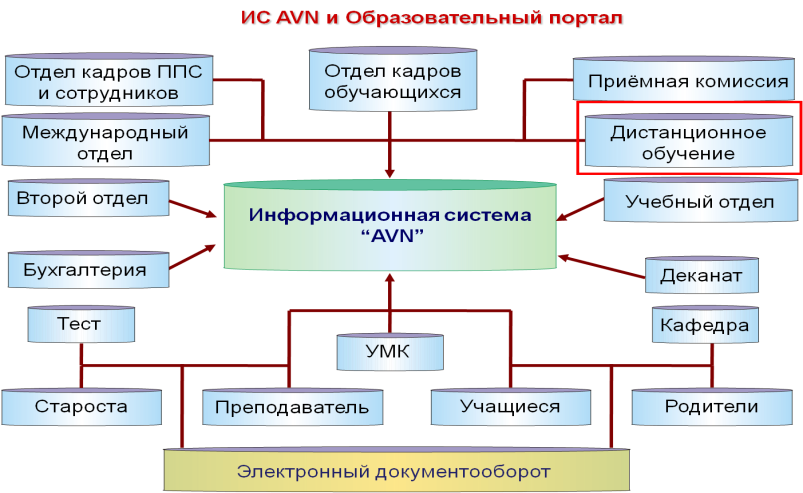 Схема 1. Структура и электронный документооборот автоматизированной системы по управлению образовательными процессами - ИС AVNВнедрение автоматизированной системы управления в деятельность образовательного учреждения   позволяет решать следующие задачи:добиться прозрачности всех процессов управления образовательным учреждением;планировать учебную нагрузку преподавателей, контролировать ее выполнение; контролировать успеваемость и оплату за обучение с момента поступления до выпуска обучаемого;повысить контроль качества оказания образовательных услуг студенту;оперативно предоставлять достоверные данные организаторам учебного процесса высшего и среднего звена, повысить оперативность, точность и правильность принятия управленческих решений;автоматизировать документооборот с подготовкой всей необходимой учебной документации и контролировать исполнительскую дисциплину сотрудников, участвующих в организации учебного процесса;реализовывать изучение отдельных учебных дисциплин или всего учебного плана с применением дистанционных учебных технологий.За последнее время в КГТУ им. И. Раззакова введена в эксплуатацию система дистанционного обучения (СДО) Moodle. Это система управления электронными дистанционными курсами (сериями учебных занятий) дисциплин, а также, электронными дистанционными курсами итоговых и государственных аттестаций студентов, электронными дистанционными курсами подготовки выпускных квалификационных работ, также известная как система управления обучением или виртуальная обучающая среда. Данное СДО реализована на портале КГТУ им. И.Раззакова www.online.kstu.kg  и предоставляет широкую платформу инструментов для разработки электронных дистанционных курсов. Платформа предоставляет пространство для совместной работы в рамках СРС преподавателей и студентов. В СДО доступны различные возможности для отслеживания успеваемости и выполнения СРС студентов, а также есть поддержка массовой регистрации с безопасной аутентификацией. СДО имеет гибкий интерфейс с возможностью конфигурирования макетов и дизайна отдельных страниц. Платформу можно интегрировать с большим количеством программного обеспечения, включая инструменты для общения, совместной работы, управления документами и другие приложения для повышения производительности.В КГТУ действует электронный документооборот в ИС AVN , согласно инструкции https://kstu.kg/fileadmin/user_upload/instrukcija__polzovatelei_avn_edoc.pdf , где задействованы все структуры вуза.Разработаны ряд документов по работе в ИС AVN: руководство пользователей программы «Учет посещаемости студентов» https://kstu.kg/fileadmin/user_upload/rukovodstvo_polzovatelja_uchet_poseshchaemosti_dlja_drugikh__1_.pdf , Руководство пользователя по работе в ИС AVN КГТУ им. И. Раззакова https://kstu.kg/fileadmin/user_upload/rukovodstvo_prepodavatelei_kgtu.pdf .Кафедра «Телематика» имеет стратегический план развития на 2020-2025 учебный год, где указана миссия кафедры, цели развития кафедры. Рассматривается научно-исследовательская работа и НИР студентов, указаны критерии ППС. Стратегический план утвержден на заседании кафедры (Приложение 7.2.1. Протокол № 8 от 17.04.2020 г., Приложение 7.2.2. Стратегический план). Стратегический план кафедры образовательной и научной деятельности базируется Стратегическим планом ВУЗа. Ежегодно на кафедре составляется план работы кафедры «Телематика» и согласовывается с учебным отделом. Ежегодно делается отчет кафедры о проделанной работе, где рассматривается основные проблемы студентов, рассматриваются расширение направлений, пересматриваются и дополняются стандарты, ежегодно на основании стандартов пересматриваются рабочие учебные планы для студентов.Выполняется7.3. Предоставление образовательной организацией общественности на постоянной основе информации о своей деятельности, включая:-миссию;-образовательные цели;-ожидаемые результаты обучения;-присваиваемую квалификацию;-формы и средства обучения и преподавания;-оценочные процедуры;-проходные баллы и учебные возможности, предоставляемые обучающимся (студентам);-информацию о возможностях трудоустройства выпускников;Результаты научно-исследовательской деятельности студентов;КГТУ предоставляет общественности информацию о своей деятельности на сайте www.kstu.kg,  где указаны миссия, Политика в области качества, цели, результаты обучения по программам, присваиваемая квалификация. На страницах сайта Учебного отдела, факультетов/институтов и кафедр размещены нормативные документы регулирующие учебный процесс, формы и средства обучения, оценочные процедуры, информацию для абитуриентов, о деятельности учебных структур, в том числе НИРС.     Ежегодно проводятся академическими советниками проф-ориентационные работы со студентами бакалаврами, выпускниками кафедры и родственных направлений, а также на предприятиях г. Бишкек. Кафедрой ежегодно также проводится интервьюирование в СМИ.Выполняется7.4. Использование образовательной организацией для предоставления информации общественности своего сайта и средств массовой информации.Управление предоставлением информации общественности образовательной организацией осуществляется в КГТУ с помощью автоматизированной системой управления: - Автоматизированную систему ведомостей http://avn/kstu.kg; - https://avn.kstu.kg/EDOC;- сайт  https://kstu.kg.	Обновление контента сайта КГТУ происходит своевременно с появлением новой информации о жизнедеятельности образовательной организации. Процесс ведется согласно Положения о работе пресс-секретаря КГТУ им. И.Раззакова.     	Периодически публикуются достижения вуза на сайте Билим-Аки-пресс, в Кут билим, газета и сайт  «Ай Данек», «Эркин Тоо» «Кыргыз Туусу»  ведутся выступления на  КТРК, ЭЛТР,  НТС, Ала-Тоо24, СТВ, информация предоставляется также  на  фейсбук  КГТУ и различные  соцсети.      	Данные программы дают возможность делать прозрачную работу ППС, а также быстрого реагирования кафедры на распоряжения ректората, деканата, учебного управления в учебном процессе: - сайт КГТУ (https://kstu.kg) и страницы учебных подразделений, где на постоянной основе присутствует информация о деятельности КГТУ, полная информация по всем структурным подразделениям и др.;  - газета «Политехник», для предоставления своей информации наряду со своим сайтом;- информация предоставляется пресс-секретарем КГТУ.КГТУ им. И.Раззакова имеет веб-сайт https://kstu.kg, кафедра имеет свой сайт на русском и немецком языках www.telematika.kstu.kg. На веб-сайтах имеется полная информация о деятельности кафедры и ее достижениях. Информация о кафедре на сайте постоянно обновляется. На кафедре назначается ответственное лицо, отвечающее за веб-страницу кафедры.На веб-странице указаны все программы направления 690600 «Телематика» по которым работает кафедра: «Телематика услуг», «Телемедицина», «Информатика в здравоохранении». А также дается полная информация а научно-педагогической деятельности кафедры.Инстаграммhttps://instagram.com/koordinationszentrum?utm_medium=copy_linkНа кафедре имеется электронная почта telematika00@kstu.kg, где поддерживается связь с общественностью. Кафедра реагирует на все заданные вопросы и своевременно дает полную информацию на заданные вопросы. Проводится интервьюирование в СМИ. Имеется группа «Телематика» в соц. сети facebook.com:  www.facebook.com/groups/379996742194922/, страница «Телематика» www.facebook.com/Кафедра-Телематика-360323640838534/.Выполняется7.5. Управление образовательной организацией осуществляется с помощью автоматизированной (программной) системы управления. При отсутствии указанной системы образовательная организация планирует ее разработку или приобретение и запуск в эксплуатацию.	Управление образовательной организацией осуществляется в КГТУ с помощью автоматизированной системой управления: - Автоматизированную систему ведомостей http://avn/kstu.kg - Электронный документооборот https://avn.kstu.kg/EDOC;- Официальный сайт КГТУ им. И.Раззакова https://kstu.kg.Данные программы дают возможность делать прозрачную работу ППС, а также быстрое реагирование кафедры на распоряжения ректората, деканата, учебного управления в учебном процессе.    ВыполняетсяСильные стороныИмеется сайт кафедры на кыргызском, русском и немецском языкахНаличие автоматизированной информационной системы AVN